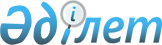 Құрылыс және инвестициялар статистикасы бойынша жалпымемлекеттік статистикалық байқаулардың статистикалық нысандары мен оларды толтыру жөніндегі нұсқаулықтарды бекіту туралы
					
			Күшін жойған
			
			
		
					Қазақстан Республикасы Статистика агенттігі төрағасының 2013 жылғы 12 тамыздағы № 189 бұйрығы. Қазақстан Республикасының Әділет министрлігінде 2013 жылы 11 қазанда № 8809 тіркелді. Күші жойылды - Қазақстан Республикасы Ұлттық экономика министрлігі Статистика комитеті төрағасының 2014 жылғы 28 қазандағы № 27 бұйрығымен      Ескерту. Күші жойылды - ҚР Ұлттық экономика министрлігі Статистика комитеті төрағасының 28.10.2014 № 27 бұйрығымен (2015 жылғы 1 қаңтардан бастап қолданысқа енгізіледі).      РҚАО-ның ескертпесі!

      Осы бұйрық қолданысқа енгізілу тәртібін 6-тармақтан қараңыз.

      «Мемлекеттік статистика туралы» Қазақстан Республикасы Заңының 12-бабының 2) және 7) тармақшаларына сәйкес, БҰЙЫРАМЫН:



      1. Мыналар:



      1) «Негізгі капиталға салынған инвестициялар туралы есеп» жалпымемлекеттік статистикалық байқаудың статистикалық нысаны (коды 0381101, индексі 1-инвест, кезеңділігі айлық) осы бұйрықтың 1-қосымшасына сәйкес;



      2) «Негізгі капиталға салынған инвестициялар туралы есеп» жалпымемлекеттік статистикалық байқаудың статистикалық нысанын толтыру жөніндегі нұсқаулық (коды 0381101, индексі 1-инвест, кезеңділігі айлық) осы бұйрықтың 2-қосымшасына сәйкес;



      3) «Инвестициялық қызмет туралы есеп» жалпымемлекеттік статистикалық байқаудың статистикалық нысаны (коды 0371104, индексі 1-инвест, кезеңділігі жылдық) осы бұйрықтың 3-қосымшасына сәйкес;



      4) «Инвестициялық қызмет туралы есеп» жалпымемлекеттік статистикалық байқаудың статистикалық нысанын толтыру жөніндегі нұсқаулық (коды 0371104, индексі 1-инвест, кезеңділігі жылдық) осы бұйрықтың 4-қосымшасына сәйкес;



      5) «Орындалған құрылыс жұмыстары (қызметтері) туралы есеп» жалпымемлекеттік статистикалық байқаудың статистикалық нысаны (коды 0421101, индексі 1-кқ, кезеңділігі айлық) осы бұйрықтың 5-қосымшасына сәйкес;



      6) «Орындалған құрылыс жұмыстары (қызметтері) туралы есеп» жалпымемлекеттік статистикалық байқаудың статистикалық нысанын толтыру жөніндегі нұсқаулық (коды 0421101, индексі 1-кқ, кезеңділігі айлық) осы бұйрықтың 6-қосымшасына сәйкес;



      7) «Орындалған құрылыс жұмыстары (қызметтері) туралы есеп» жалпымемлекеттік статистикалық байқаудың статистикалық нысаны (коды 0411104, индексі 1-кқ, кезеңділігі жылдық) осы бұйрықтың 7-қосымшасына сәйкес;



      8) «Орындалған құрылыс жұмыстары (қызметтері) туралы есеп» жалпымемлекеттік статистикалық байқаудың статистикалық нысанын толтыру жөніндегі нұсқаулық (коды 0411104, индексі 1-кқ, кезеңділігі жылдық) осы бұйрықтың 8-қосымшасына сәйкес;



      9) «Объектілерді пайдалануға беру туралы есеп» жалпымемлекеттік статистикалық байқаудың статистикалық нысаны (коды 0451101, индексі 2-КҚ (құрылыс), кезеңділігі айлық) осы бұйрықтың 9-қосымшасына сәйкес;



      10) «Объектілерді пайдалануға беру туралы есеп» жалпымемлекеттік статистикалық байқаудың статистикалық нысанын толтыру жөніндегі нұсқаулық (коды 0451101, индексі 2-КҚ (құрылыс), кезеңділігі айлық) осы бұйрықтың 10-қосымшасына сәйкес;



      11) «Объектілерді пайдалануға беру туралы есеп» жалпымемлекеттік статистикалық байқаудың статистикалық нысаны (коды 0441104, индексі 2-КҚ (құрылыс), кезеңділігі жылдық) осы бұйрықтың 11-қосымшасына сәйкес;



      12) «Объектілерді пайдалануға беру туралы есеп» жалпымемлекеттік статистикалық байқаудың статистикалық нысанын толтыру жөніндегі нұсқаулық (коды 0441104, индексі 2-КҚ (құрылыс), кезеңділігі жылдық) осы бұйрықтың 12-қосымшасына сәйкес;



      13) «Жеке құрылысшылардың объектілерді пайдалануға беруі туралы есеп» жалпымемлекеттік статистикалық байқаудың статистикалық нысаны (коды 0391104, индексі 1-ЖТҚ, кезеңділігі жылдық) осы бұйрықтың 13-қосымшасына сәйкес;



      14) «Жеке құрылысшылардың объектілерді пайдалануға беруі туралы есеп» жалпымемлекеттік статистикалық байқаудың статистикалық нысанын толтыру жөніндегі нұсқаулық (коды 0391104, индексі 1-ЖТҚ, кезеңділігі жылдық) осы бұйрықтың 14-қосымшасына сәйкес;



      15) «Жеке құрылысшылардың объектілерді пайдалануға беруі туралы есеп» жалпымемлекеттік статистикалық байқаудың статистикалық нысаны (коды 0401101, индексі 1-ЖТҚ, кезеңділігі айлық) осы бұйрықтың 15-қосымшасына сәйкес;



      16) «Жеке құрылысшылардың объектілерді пайдалануға беруі туралы есеп» жалпымемлекеттік статистикалық байқаудың статистикалық нысанын толтыру жөніндегі нұсқаулық (коды 0401101, индексі 1-ЖТҚ, кезеңділігі айлық) осы бұйрықтың 16-қосымшасына сәйкес;



      17) «Құрылысқа берілген рұқсаттар бойынша зерттеу сауалдамасы» жалпымемлекеттік статистикалық байқаудың статистикалық нысаны (коды 0462102, индексі F-001, кезеңділігі тоқсандық) осы бұйрықтың 17-қосымшасына сәйкес;



      18) «Құрылысқа берілген рұқсаттар бойынша зерттеу сауалдамасы» жалпымемлекеттік статистикалық байқаудың статистикалық нысанын толтыру жөніндегі нұсқаулық (коды 0462102, индексі F-001, кезеңділігі тоқсандық) осы бұйрықтың 18-қосымшасына сәйкес;



      19) «Берілген рұқсаттар бойынша құрылыс барысын және объектілерді пайдалануға беруді зерттеу сауалдамасы» жалпымемлекеттік статистикалық байқаудың статистикалық нысаны (коды 0472104, индексі F-004, кезеңділігі жылдық) осы бұйрықты 19-қосымшасына сәйкес;



      20) «Берілген рұқсаттар бойынша құрылыс барысын және объектілерді пайдалануға беруді зерттеу сауалдамасы» жалпымемлекеттік статистикалық байқаудың статистикалық нысанын толтыру жөніндегі нұсқаулық (коды 0472104, индексі F-004, кезеңділігі жылдық) осы бұйрықтың 20-қосымшасына сәйкес бекітілсін.



      2. Мыналардың:



      1) «Құрылыс және инвестициялар статистикасы бойынша жалпымемлекеттік статистикалық байқаулардың статистикалық нысандары мен оларды толтыру жөніндегі нұсқаулықтарды бекіту туралы» Қазақстан Республикасы Статистика агенттігі Төрағасының міндетін атқарушының 2010 жылғы 24 тамыздағы № 230 Бұйрығы (Нормативтік құқықтық актілерді мемлекеттік тіркеу тізілімінде № 6486 болып тіркелген, 2011 жылғы 23 сәуірдегі № 164-165 (26567), 2011 жылғы 26 сәуірдегі № № 166-169 (26571) «Егемен Қазақстан» газетінде жарияланған);



      2) «Қазақстан Республикасы Статистика агенттігі Төрағасының міндетін атқарушының 2010 жылғы 24 тамыздағы № 230 «Құрылыс және инвестициялар статистикасы бойынша жалпымемлекеттік статистикалық байқаулардың статистикалық нысандары мен оларды толтыру жөніндегі нұсқаулықтарды бекіту туралы» бұйрығына өзгерістер енгізу туралы» Қазақстан Республикасы Статистика агенттігі төрағасының 2011 жылғы 2 тамыздағы № 212 Бұйрығы (Нормативтік құқықтық актілерді мемлекеттік тіркеу тізілімінде № 7162 болып тіркелген 2011 жылғы 19 қазандағы № 503-504 (26896) «Егемен Қазақстан» газетінде жарияланған) күші жойылды деп танылсын.



      3. Қазақстан Республикасы Статистика агенттігінің Стратегиялық даму департаменті Заң департаментімен бірлесіп заңнамада белгіленген тәртіппен:



      1) осы бұйрықты Қазақстан Республикасы Әділет министрлігінде мемлекеттік тіркеуді қамтамасыз етсін;



      2) осы бұйрықты Қазақстан Республикасы Әдiлет министрлігінде мемлекеттiк тiркелгеннен кейiн күнтiзбелiк он күн iшiнде бұқаралық ақпарат құралдарына ресми жариялауға жіберсін;



      3) Қазақстан Республикасы Статистика агенттігінің интернет-ресурсында міндетті түрде жариялауды қамтамасыз етсін.



      4. Қазақстан Республикасы Статистика агенттігінің Стратегиялық даму департаменті осы бұйрықты Қазақстан Республикасы Статистика агенттігі құрылымдық бөлімшелеріне және аумақтық органдарына жұмыста басшылыққа алу үшін жеткізсін.



      5. Осы бұйрықтың орындалуын бақылауды өзіме қалдырамын.



      6. Осы бұйрық ресми жариялауға жатады және 2014 жылғы 1 қаңтардан бастап қолданысқа енгізіледі.      Төраға                                         Ә.Смайылов      «КЕЛІСІЛГЕН»

      Қазақстан Республикасы

      Премьер-Министрінің

      бірінші орынбасары -

      Өңірлік даму министрі

      Б. Сағынтаев ___________________

      2013 жылғы «__» ________________



 

2. Негізгі капиталға салынған инвестициялар көлемін көрсетіңіз, мың теңгемен

Укажите объем инвестиций в основной капитал, в тысячах тенге

3. Пайдалану бағыттары бойынша негізгі капиталға салынған инвестициялар көлемін көрсетіңіз, мың теңгемен

Укажите объем инвестиций в основной капитал по направлениям использования, в тысячах тенге_____________________

1Мұнда және бұдан әрі ЭҚЖЖ-Қазақстан Республикасы Статистика агенттігінің интернет-ресурсында www.stat.gov.kz орналасқан Экономикалық қызмет түрлерінің жалпы жіктеуіші

Здесь и далее ОКЭД-Общий классификатор видов экономической деятельности,расположенный на интернет-ресурсе Агентства Республики Казахстан по статистике www.stat.gov.kzАтауы                                Мекенжайы

Наименование _____________________    Адрес _________________________

             _____________________          _________________________Телефон      _____________________Электрондық пошта мекенжайы

Адрес электронной почты __________________________Орындаушы

Исполнитель _______________________         _________________________

                    аты-жөні                        телефон

                    фамилияБасшы

Руководитель ______________________         _________________________

           тегі, аты және әкесінің аты              қолы

             фамилия, имя и отчество                подписьБас бухгалтер

Главный бухгалтер _________________________     __________________

                 тегі, аты және әкесінің аты          қолы

                   фамилия, имя и отчество            подписьМөрдің орны (бар болған жағдайда)

Место для печати (при наличии)

Қазақстан Республикасы Статистика 

агенттігі төрағасының 2013 жылғы 

12 тамыздағы № 189 бұйрығына   

2-қосымша              

«Негізгі капиталға салынған инвестициялар туралы есеп»

(коды 0381101, индексі 1-инвест, кезеңділігі

айлық)жалпымемлекеттік статистикалық байқаудың статистикалық

нысанын толтыру жөніндегі нұсқаулық

      1. «Негізгі капиталға салынған инвестициялар туралы есеп» (коды 0381101, индексі 1-инвест, кезеңділігі айлық) жалпымемлекеттік статистикалық байқаудың статистикалық нысанын толтыру бойынша Нұсқаулық «Мемлекеттік статистика туралы» Қазақстан Республикасы Заңының 12-бабы 7-тармақшасына сәйкес әзірленген және «Негізгі капиталға салынған инвестициялар туралы есеп» (коды 0381101, индексі 1-инвест, кезеңділігі айлық) жалпымемлекеттік статистикалық байқаудың статистикалық нысанын толтыруды нақтылайды.



      2. Келесі анықтамалар осы статистикалық нысанды толтыру мақсатында қолданылады:



      1) банктердің кредиттері – бұл қарыз алушының қаржы қаражатына қажеттілігін қанағаттандыру үшін, белгілі мақсатқа банк беретін ақшалай қаражаттар; 



      2) басқа қарыз қаражаты – шаруашылық жүргізетін субъектіге тиесілі емес, бірақ оның иелігінде уақытша болатын және оның өз қаражатымен бірдей пайдаланылатын ақша қаражаттары, оларға (банк кредиттерінен басқа) басқа ұйымдардың қарыздары, заңды және жеке тұлғалардың, кәсіпорындар құрылтайшылары, заңды және жеке тұлғалардың қарыздары, отандық және шетелдік банктік емес мекемелермен (микрокредиттік ұйымдар), резидент емес заңды және жеке тұлғалармен берілетін қарыздар мен гранттар жатады;



      3) жаңа негізгі құралдарды пайдалануға беру  - құрылысы біткен және пайдалануға берілген кәсіпорындар, өндірістік және өндірістік емес мақсаттағы ғимараттар мен имараттар  құны, машиналар, жабдықтар, көлік құралдарының барлық түрлерінің құнын қамтиды;



      4) жергілікті бюджет қаражаты – өтеулі және өтеусіз негізде жергілікті бюджеттен бөлінген қаражат, жергілікті атқарушы органдар қарыздарын қоса;



      5) жұмысқа, өнім алуға пайдаланылатын және асыл тұқымды табынды қалыптастыруға шығындар – жұмысқа жегілетін, өнім беретін және асыл тұқымды ересек малды сатып алуға кеткен шығындар, оларды жеткізу шығыстарын қоса, өнім беретін және жұмысқа жегілетін малдың негізгі табынға қосылатын төлдерін шаруашылықта өсіру бойынша шығындар;



      6) компьютерлік бағдарламалық қамтамасыз етуді және дерекқорларды құруға және сатып алуға кеткен шығындар бұлар:

      шаруашылық жүргізетін субъектілердің дерекқорларды және бағдарламалық қамтамасыз етуді құруға және сатып алуға кеткен шығындары;

      бағдарламалық қамтамасыз етуге авторлық құқын әзірлеу және сатып алуға байланысты шығындар;

      бағдарламалық қамтамасыз етуді әзірлеуге  қызмет көрсету, өрістету, конфигурациялаумен байланысты оны әзірлеушілердің шығындары;



      7) көпжылдық дақылдарды егуге және өсіруге кеткен шығындар - бұл бірнеше рет және тоқтауынсыз пайдаланылатын  жеміс – жидек ағаштарының барлық түрлері, көгалдандыратын және сәндік ағаштар, қорғауға арналған және басқа да орман алқаптары, ботаникалық бақтардың жасанды ағаштары бірнеше мәрте және үздіксіз пайдаланатын көпжылдық дақылдарды өсіруге кеткен шығындар;



      8) қоршаған ортаны қорғауға бағытталған инвестициялар – қоршаған ортаны қорғауға және табиғи ресурстарды ұтымды пайдалануға бағытталған шығындар: ақаба суларды тазартуға арналған имараттарды іске қосу және қайта құруға арналған іс-шараларға жұмсалған шығындар; тұрмыстық-коммуналдық, нөсер ағындарын тазартуға арналған имараттарды іске қосу бойынша іс-шараларға жұмсалған шығындар; жер үсті су көздерінің жағдайын жақсартуға арналған іс-шараларға жұмсалған шығындар; жер ресурстарын қорғауға жұмсалған шығындар; табиғатты ерекше қорғалатын аумақтарды ұйымдастыру бойынша іс-шараларға жұмсалған шығындар және өзге де шығындар;



      9) құрылыс-монтаж жұмыстары – тұрғын және тұрғын емес ғимараттар  мен имараттарды салу, кеңейту, қайта құру, техникалық қайта жарақтандыру жұмыстарына; энергетикалық, технологиялық және басқа да жабдықтарды монтаждау жұмыстарына кеткен шығындар;



      10) машиналар, жабдықтар, құрал-саймандар -  машиналарды, көлік құралдарын, жабдықтарды, компьютерлерді, жиһазды, құрал-саймандарды сатып алуға (соның ішінде лизинг бойынша) кеткен  шығындар және машиналар мен жабдықтарды күрделі жөндеу бойынша шығындар;



      11) меншікті қаражат - кәсіпорындардың, ұйымдардың, халықтың қаражаты;



      12) негізгі капиталға салынған инвестициялар - жаңа құрылысқа, кеңейтуге, сондай-ақ объектінің бастапқы құнының көбеюіне әкелетін объектілерді қайта құру мен жаңартуға, машина, құрал-жабдықтарды, көлік құралдарын сатып алуға, негізгі табынды, көпжылдық екпелерді қалыптастыруға бағытталған инвестордың экономикалық, әлеуметтік және экологиялық әсерді алу мақсатында қаражаттарды салуы;



      13) өзге шығындар 1.4.1-1.4.4 жолдарда көрсетілгендерден басқа келесі шығындар:

      объект құрылысынан (құрылыс үшін жобалық іздестіру жұмыстары, авторлық қадағалау, салынып жатқан объектінің дирекциясын ұстауға, құрылыс үшін жер учаскелік алу және сатып алу кезінде жерге жұмсалған шығындар, құрылыс аумағын дайындау және игерумен байланысты басқа шығындар) құрылыс сметаларында көзделген шығындар;

      Жерді рекультивациялау, көмір шахталары қызметтерінің зардаптарын жою бойынша (топырақтың шөгуінен кейін ойпаттарды, көлдерді, батпақтарды жою және тағы басқа) жұмыстарына кеткен шығындар;

      Ғимараттар мен имараттардың негізгі белдеуін бөлуге;

      Жобада қабылданған техникалық шешімдерді жүзеге асыру үшін (эксперименталды қондырғылардың құрылысымен және жабдықты сатып алумен байланысты жұмыстардан басқа) ғылыми – зерттеу, эксперименталды немесе тәжірибелік жұмыстарды орындауға; 

     Ғимараттар мен имараттардың қозғалысы мен деформациясына геодезиялық бақылау жүргізуге;

      құрылыс машиналарын жалдауға шығындар;



      14) пайдалы қазбаларды барлау мен бақылауға кеткен шығындар – мұнай кен орны, табиғи газ және басқа да  пайдалы қазбаларды  барлау бойынша және барланған кен орындарын бұдан әрі бағалау жұмыстарына кеткен шығындардың жиынтығы;



      15) резидент еместердің қарыз қаражаттары – шетелдік заңды тұлға және жеке тұлғалардың, банктік емес мекемелердің қарыздары есебінен жүзеге асырылатын инвестициялар;



      16) республикалық бюджет қаражаты – өтеулі  және өтеусіз  негізде республикалық бюджеттен бөлінген қаражат, үкіметтің сыртқы қарыздарын қоса;



      17) тұрғын және тұрғын емес ғимараттар мен имараттарды  күрделі жөндеу  –  объектінің бастапқы құнын ұлғайтатын  тұрғын және тұрғын емес ғимараттар мен имараттарды күрделі жөндеу бойынша шығындар;



      18) тұрғын үй құрылысына салынған инвестициялар – жеке және көп пәтерлі тұрғын үйлер, жатақханалар, әлеуметтік топтарға арналған тұрғын үй құрылысын салуға жұмсалған шығындар;



      19) шетелдік банктер – тіркелген мемлекетінің заңнамасы бойынша банктік операциялар жүргізуге құқы бар, Қазақстан Республикасының шегінен тыс құрылған банктер және өзге де қаржы институттары;



      20) бюджеттік инвестициялық жоба - жаңа құрылыс салуға не бар объектілерді қайта құруға бағытталған, белгілі бір уақыт кезеңінде бюджет қаражаты есебінен іске асырылатын және аяқталған сипатқа ие іс-шаралар жиынтығы.



      3. Құрылымдық және оқшауланған бөлімше статистикалық нысандарды заңды тұлға оған есеп тапсыру бойынша өкілеттік берген жағдайда өзінің орналасқан жері бойынша тапсырады. Егер құрылымдық және оқшауланған бөлімшенің бұндай өкілеттігі жоқ болса, онда статистикалық нысандарды заңды тұлға құрылымдық және оқшауланған бөлімшелер бөлінісінде, олардың орналасқан жерін көрсетіп тапсырады.

      Екі және одан да көп облыс аумағында инвестициялауды жүзеге асыратын заңды тұлға жеке бланкіде жеке статистикалық нысанда әрбір аумақ бойынша ақпаратты бөлек көрсете отырып, статистикалық нысанды тапсырады, яғни деректер инвестициялардың салынған орны бойынша көрсетіледі.

      Қызметкерлерінің тізімдік орташа саны 50-ге дейінгі, ай сайынғы инвестициялар көлемі 100 000 теңгеден аспайтын заңды тұлға осы статистикалық нысаны бойынша есептілікті есепті тоқсаннан кейінгі 2-ші күні, тоқсанына бір рет қана тапсырады.

      Егер кәсіпорын (жұмыскерлердің санынан тәуелсіз) инвестициялық қызметті жүзеге асыруды жоспарламаса, онда ол жайында кәсіпорынның тіркелген орны бойынша аумақтық статистика органына жазбаша түрде (болжамды кезеңді көрсетіп) хабарланады.

      Мемлекеттік мекемелер өздері жүргізген шығындар бюджеттік инвестициялық жобаларды іске асыру шеңберінде жүзеге асырылған жағдайда ғана есеп береді.

      Компьютерлік бағдарламалық қамтамасыз етуді және дерекқорларды құруға және сатып алуға кеткен шығындарды көрсеткен кезде бағдарламаның даналарын сатып алуға кеткен (оны пайдалануға тек құқықты сатып алумен) күрделі сипаттағы шығындар болып қарастырылмайды, өйткені материалдық емес актив құруға әкелмейді және инвестициялық салым болып табылмайды.

      Күрделі жөндеу кезінде тозған құрылғылар  мен  бөлшектерді  берік және үнемді, жөнделетін объектінің пайдалану мүмкіндіктерін жақсартатын жаңа құрылғыларға ауыстыру жұмыстары жүргізіледі.



      4. Статистикалық нысанды шығындар есептеу әдісі бойынша оларды жүзеге асыру сәтінде қолданыста болған нақты бағаларда көрсетіледі, яғни қаражаттың нақты түсуіне байланыссыз және қосалқы құн салығынсыз.

      Негізгі капиталға салынған инвестицияларға құрал-жабдықтар, ғимараттар, тұрғын үй қоры объектілеріндегі пәтерлер және бұрын басқа ұйымдардың негізгі қорларында (қаражаттарында) болған имараттарды (бұрын қолданыста болған негізгі қаражаттар), кәсіпорындар мен ұйымдардың ағымдағы шығыстары және мемлекеттік бюджеттен мемлекеттік мекемелерді ұстауға бөлінетін шығыстар жатпайды.



      5. Статистикалық нысанды толтыру үшін Қазақстан Республикасы Қаржы министрлігінің 2007 жылғы 23 мамырдағы № 185 бұйрығымен бекітілген Бухгалтерлік есеп шоттары типтік жоспарының  «Ұзақ мерзімді активтер» бөлімінде  келтірілген деректерді қолдану қажет. Мұның өзінде 2910 «Берілген ұзақмерзімді аванстар», 2920 «Алдағы кезеңдегі шығыстар», 2930 «Аяқталмаған құрылыс» шоттары бойынша көрсеткіштер кәсіпорынның есептік саясатына сәйкес қалыптастырылады, яғни кәсіпорынның осы шығындары инвестицияларға жатады ма жоқ па өзі анықтауы керек.



      6. 2-бөлімде монтажды талап ететін жабдықты сатып алуға кеткен шығындар 1.3-жолында оны сатып алу сәтінде көрсетіледі (тұтастай немесе оның жеке элементтері мен тораптары). 1.1-жолы бойынша монтаждау жұмыстарының орындалуына қарай, яғни мердігерлік тәсіл кезінде орындалған жұмыстар жөніндегі актіге немесе шаруашылық тәсілі кезінде нарядқа немесе жөнелтілген құжатқа қол қойылуына қарай көрсетіледі.

      Күрделі жөндеуге кеткен шығындарды, бұл шығындар жөндеу объектісінің  бастапқы құнын өсірген жағдайда ғана көрсету қажет.

      2-бөлімде 2-жолдың деректері 1-жолдан бөлініп көрсетіледі.



      7. 3-бөлімде негізгі құралдарды пайдалануға беру және негізгі капиталға инвестициялар Экономикалық қызмет түрлерінің жалпы жіктеуішіне сәйкес өздері бағытталған экономикалық қызмет түрлері бойынша бөлінеді.

      3-бөлімдегі 2-жолдың деректері 1-жолдан бөлініп көрсетіледі.



      8. Осы статистикалық нысанды тапсыру қағаз тасығышта және электронды форматта жүзеге асырылады. Статистикалық нысанды электронды форматта толтыру Қазақстан Республикасы Статистика агенттігі Интернет-ресурсының (www.stat.gov.kz)  «On-line есептер» бөлімінде орналастырылған бағдарламалық қамтамасыз етуді пайдалану арқылы іске асырылады.

      Ескерту: Х – аталған айқындама толтыруға жатпайды.



      9. Арифметикалық-логикалық бақылау.



      1) 2-бөлім. «Негізгі капиталға салынған инвестициялар көлемі»:

      1-баған = әр жол үшін 2-5, 7 - бағандардың қосындысына;

      1-жол = әр баған үшін 1.1 – 1.4 - жолдар қосындысына;



      2) 3-бөлім. «Пайдалану бағыттары бойынша негізгі капиталға салынған инвестициялар көлемі»:

      1-баған = әр жол үшін 2-5, 7 - бағандардың қосындысына;

      1-жол = әр баған үшін пайдалану бағыттары бойынша толтырылған жолдардың қосындысына;

      «68.10.0» қызмет түрі бойынша деректер 2-жолынан.

      «Пайдалану бағыттары бойынша іске қосылған жаңа негізгі құралдар көлемі»:

      1-жол = пайдалану бағыттары бойынша толтырылған жолдардың қосындысына.



      3) Бөлімдер арасындағы бақылау: 

      2-бөлімде 1-жол 1-бағанындағы деректер 3-бөлімнің 1-жолы 1-бағанындағы деректермен бірдей болуы тиіс.

      2, 3 бөлімдерінде:

      1 жол 5 бағандағы деректер 1 жол 6 баған;

      1 жол 7 бағандағы деректер 1 жол 8 баған



 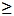 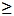 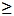 

2. Негізгі капиталға салынған инвестициялар көлемін көрсетіңіз, мың теңгемен

Укажите объем инвестиций в основной капитал, в тысячах тенге

3. Пайдалану бағыттары бойынша негізгі капиталға салынған инвестициялар көлемін көрсетіңіз, мың теңгемен

Укажите объем инвестиций в основной капитал по направлениям использования, в тысячах тенге_____________________

1Мұнда және бұдан әрі ЭҚЖЖ-Қазақстан Республикасы Статистика агенттігінің интернет-ресурсында www.stat.gov.kz орналасқан Экономикалық қызмет түрлерінің жалпы жіктеуіші

Здесь и далее ОКЭД-Общий классификатор видов экономической деятельности,расположенный на интернет-ресурсе Агентства Республики Казахстан по статистике www.stat.gov.kz

4. Пайдалану бағыттары бойынша жаңа негізгі құралдардың пайдалануға берілуін және құрылысқа салынған инвестицияларды көрсетіңіз, мың теңгемен

Укажите ввод в эксплуатацию новых основных средств и инвестиции в строительство по направлениям использования, в тысячах тенге

5. Қоршаған ортаны қорғауға бағытталған инвестициялар көлемін көрсетіңіз, мың теңгемен

Укажите объем инвестиций в охрану окружающей среды, в тысячах тенгеАтауы                                Мекенжайы

Наименование _____________________    Адрес _________________________

             _____________________          _________________________Телефон      _____________________Электрондық пошта мекенжайы

Адрес электронной почты __________________________Орындаушы

Исполнитель _______________________         _________________________

                    аты-жөні                        телефон

                    фамилияБасшы

Руководитель ______________________         _________________________

           тегі, аты және әкесінің аты              қолы

             фамилия, имя и отчество                подписьБас бухгалтер

Главный бухгалтер _________________________     __________________

                 тегі, аты және әкесінің аты          қолы

                   фамилия, имя и отчество            подписьМөрдің орны (бар болған жағдайда)

Место для печати (при наличии)

Қазақстан Республикасы Статистика 

агенттігі төрағасының 2013 жылғы 

12 тамыздағы № 189 бұйрығына   

4-қосымша               

«Инвестициялық қызмет туралы есеп» (коды 0371104, индексі

1-инвест, кезеңділігі жылдық) жалпымемлекеттік статистикалық

байқаудың статистикалық нысанын толтыру жөніндегі

нұсқаулық

      1. «Инвестициялық қызмет туралы есеп» (коды 0371104, индексі 1-инвест, кезеңділігі жылдық) жалпымемлекеттік статистикалық байқаудың статистикалық нысанын толтыру бойынша Нұсқаулық «Мемлекеттік статистика туралы» Қазақстан Республикасы Заңының 12-бабы 7-тармақшасына сәйкес әзірленген және «Инвестициялық қызмет туралы есеп» (коды 0371104, индексі 1-инвест, кезеңділігі жылдық) жалпымемлекеттік статистикалық байқаудың статистикалық нысанын толтыру тәртібін нақтылайды.



      2. Келесі анықтамалар осы статистикалық нысанды толтыру мақсатында қолданылады:



      1) банктердің кредиттері – бұл қарыз алушының қаржы қаражатына қажеттілігін қанағаттандыру үшін, белгілі мақсатқа банк беретін ақшалай қаражаттар;



      2) басқа қарыз қаражаты – шаруашылық жүргізетін субъектіге тиесілі емес, бірақ оның иелігінде уақытша болатын және оның өз қаражатымен бірдей пайдаланылатын ақша қаражаттары, оларға (банк кредиттерінен басқа) басқа ұйымдардың қарыздары, заңды және жеке тұлғалардың, кәсіпорындар құрылтайшылары, заңды және жеке тұлғалардың қарыздары, отандық және шетелдік банктік емес мекемелермен (микрокредиттік ұйымдар), резидент емес заңды және жеке тұлғалармен берілетін қарыздар мен гранттар жатады;



      3) жаңа негізгі құралдарды пайдалануға беру  - құрылысы біткен және пайдалануға берілген кәсіпорындар, өндірістік және өндірістік емес мақсаттағы ғимараттар мен имараттар  құны, машиналар, жабдықтар, көлік құралдарының барлық түрлерінің құнын қамтиды;



      4) жергілікті бюджет қаражаты – өтеулі және өтеусіз негізде жергілікті бюджеттен бөлінген қаражат, жергілікті атқарушы органдар қарыздарын қоса;



      5) жұмысқа, өнім алуға пайдаланылатын және асыл тұқымды табынды қалыптастыруға шығындар – жұмысқа жегілетін, өнім беретін және асыл тұқымды ересек малды сатып алуға кеткен шығындар, оларды жеткізу шығыстарын қоса, өнім беретін және жұмысқа жегілетін малдың негізгі табынға қосылатын төлдерін шаруашылықта өсіру бойынша шығындар;



      6) компьютерлік бағдарламалық қамтамасыз етуді және дерекқорларды құруға және сатып алуға кеткен шығындар бұлар:

      шаруашылық жүргізетін субъектілердің дерекқорларды және бағдарламалық қамтамасыз етуді құруға және сатып алуға кеткен шығындары;

      бағдарламалық қамтамасыз етуге авторлық құқын әзірлеу және сатып алуға байланысты шығындар;

      бағдарламалық қамтамасыз етуді әзірлеуге  қызмет көрсету, өрістету, конфигурациялаумен  байланысты оны әзірлеушілердің шығындары;



      7) көпжылдық дақылдарды егуге және өсіруге кеткен шығындар - бұл бірнеше рет және тоқтауынсыз пайдаланылатын  жеміс – жидек ағаштарының барлық түрлері, көгалдандыратын және сәндік ағаштар, қорғауға арналған және басқа да орман алқаптары, ботаникалық бақтардың жасанды ағаштары бірнеше мәрте және үздіксіз пайдаланатын көпжылдық дақылдарды өсіруге кеткен шығындар;



      8) қоршаған ортаны қорғауға бағытталған инвестициялар – қоршаған ортаны қорғауға және табиғи ресурстарды ұтымды пайдалануға бағытталған шығындар: ақаба суларды тазартуға арналған имараттарды іске қосу және қайта құруға арналған іс-шараларға жұмсалған шығындар; тұрмыстық-коммуналдық, нөсер ағындарын тазартуға арналған имараттарды іске қосу бойынша іс-шараларға жұмсалған шығындар; жер үсті су көздерінің жағдайын жақсартуға арналған іс-шараларға жұмсалған шығындар; жер ресурстарын қорғауға жұмсалған шығындар; табиғатты ерекше қорғалатын аумақтарды ұйымдастыру бойынша іс-шараларға жұмсалған шығындар және өзге де шығындар;



      9) құрылысқа салынған инвестициялар - құрылыс жұмыстарының барлық түрлеріне арналған шығындар; құрылысқа арналған сметаларында көзделген жабдықты монтаждау, монтаждауды талап ететін және талап етпейтін жабдықты сатып алуға; құрылысқа арналған сметаға енгізілетін өндірістік құралдар және шаруашылық құралын сатып алуға, құрылыспен байланысты өзге де күрделі жұмыстарға шығындар;



      10) құрылыс-монтаж жұмыстары – тұрғын және тұрғын емес ғимараттар  мен имараттарды салу, кеңейту, қайта құру, техникалық қайта жарақтандыру жұмыстарына; энергетикалық, технологиялық және басқа да жабдықтарды монтаждау жұмыстарына кеткен шығындар;



      11) машиналар, жабдықтар, құрал-саймандар -  машиналарды, көлік құралдарын, жабдықтарды, компьютерлерді, жиһазды, құрал-саймандарды сатып алуға (соның ішінде лизинг бойынша) кеткен  шығындар және машиналар мен жабдықтарды күрделі жөндеу бойынша шығындар;



      12) меншікті қаражат - кәсіпорындардың, ұйымдардың, халықтың қаражаты;



      13) негізгі капиталға салынған инвестициялар - жаңа құрылысқа, кеңейтуге, сондай-ақ объектінің бастапқы құнының көбеюіне әкелетін объектілерді қайта құру мен жаңартуға, машина, құрал-жабдықтарды, көлік құралдарын сатып алуға, негізгі табынды, көпжылдық екпелерді қалыптастыруға бағытталған инвестордың экономикалық, әлеуметтік және экологиялық әсерді алу мақсатында қаражаттарды салуы;



      14) объект құрылысымен байланысты машиналар, жабдықтар, құралдар – объект құрылысымен байланысты құрылыс сметаларында көзделген машиналарды, көлік құралдарын, жабдықты, компьютерлерді, жиһаздар, құрал – сайманды және мүкәммалды сатып алу;



      15) өзге шығындар 1.4.1-1.4.4 жолдарда көрсетілгендерден басқа келесі шығындар:

      объект құрылысынан (құрылыс үшін жобалық іздестіру жұмыстары, авторлық қадағалау, салынып жатқан объектінің дирекциясын ұстауға, құрылыс үшін жер учаскелік алу және сатып алу кезінде жерге жұмсалған шығындар, құрылыс аумағын дайындау және игерумен байланысты басқа шығындар) құрылыс сметаларында көзделген шығындар;

      Жерді рекультивациялау, көмір шахталары қызметтерінің зардаптарын жою бойынша (топырақтың шөгуінен кейін ойпаттарды, көлдерді, батпақтарды жою және тағы басқа) жұмыстарына кеткен шығындар;

      Ғимараттар мен имараттардың негізгі белдеуін бөлуге;

      Жобада қабылданған техникалық шешімдерді жүзеге асыру үшін (эксперименталды қондырғылардың құрылысымен және жабдықты сатып алумен байланысты жұмыстардан басқа) ғылыми – зерттеу, эксперименталды немесе тәжірибелік жұмыстарды орындауға;

      Ғимараттар мен имараттардың қозғалысы мен деформациясына геодезиялық бақылау жүргізуге;

      құрылыс машиналарын жалдауға шығындар;



      16) пайдалы қазбаларды барлау мен бақылауға кеткен шығындар – мұнай кен орны, табиғи газ және басқа да  пайдалы қазбаларды  барлау бойынша және барланған кен орындарын бұдан әрі бағалау жұмыстарына кеткен шығындардың жиынтығы;



      17) парниктік газдар шығарындыларын төмендетуге инвестициялар – бұл парниктік газдардың шығарындыларының көлемдерін қысқартуға және (немесе) парниктік газдарды (атмосфераның табиғи және (немесе) антропогенді сипаттағы, жылу инфрақызыл сәулеленуді жұтатын және (немесе) оның көзі болып табылатын газ тәріздес құрамдас бөліктері) жұтуды ұлғайтуға, қалдықтардын пайда болу көлемдерін төмендетуге, олардың қайта немесе балама түрде пайдаланылу деңгейін арттыруға және көмуге жататын қалдықтар көлемін қысқартуға бағытталған шығындар; құрылысқа және қолданысқа жаңа газ тазарту құрылғыларын қолданысқа енгізуге шығындар; шығарындылар көздерін жоюға арналған шығындар және басқа да шығындар;



      18) резидент еместердің қарыз қаражаттары – шетелдік заңды тұлға және жеке тұлғалардың, банктік емес мекемелердің қарыздары есебінен жүзеге асырылатын инвестициялар;



      19) республикалық бюджет қаражаты – өтеулі және өтеусіз  негізде республикалық бюджеттен бөлінген қаражат, үкіметтің сыртқы қарыздарын қоса;



      20) табиғат қорғау қызметінің басқа бағыттарына салынған инвестициялар - «жасыл экономикаға» бағытталған инвестициялар («жасыл инвестициялар»): қоршаған ортаға әсер етуі төмен, экожүйелерді қалпына келтірумен және сақтаумен, энергияны шекті пайдаланудың нормативтеріне қол жеткізгенге дейін энерготиімділікті арттырумен, табиғи ресурстарды пайдалануды төмендету және қалпына келтірумен тауарлар мен қызметтерді өндіру технологиясына салынған шығындар;



      21) тұрғын және тұрғын емес ғимараттар мен имараттарды  күрделі жөндеу  –  объектінің бастапқы құнын ұлғайтатын  тұрғын және тұрғын емес ғимараттар мен имараттарды күрделі жөндеу бойынша шығындар;



      22) тұрғын үй құрылысына салынған инвестициялар – жеке және көп пәтерлі тұрғын үйлер, жатақханалар, әлеуметтік топтарға арналған тұрғын үй құрылысын салуға жұмсалған шығындар;



      23) шетелдік банктер – тіркелген мемлекетінің заңнамасы бойынша банктік операциялар жүргізуге құқы бар, Қазақстан Республикасының шегінен тыс құрылған банктер және өзге де  қаржы институттары;



      24) энергияның жаңартылатын көздеріне салынған инвестициялар  -  бұл табиғи жаратылыс процестері есебінен үздіксіз жаңартылатын энергия көздері: күн сәулесінің энергиясы, жел энергиясы, қуаты отыз бес мегаватқа дейінгі қондырғыларға арналған гидродинамикалық су энергиясы; геотермальдық энергия: топырақтың, жер асты суларының, өзендердің, су айдындарының жылуы, сондай-ақ бастапқы энергия ресурстарының антропогендік көздері: биомасса, биогаз және электр және (немесе) жылу энергиясын өндіру үшін пайдаланылатын органикалық қалдықтардан алынатын өзге де отынға шығындар;



      25) энергияны сақтау технологияларына және энергия тиімділігін арттыруға инвестициялар – бұл отын-энергиялық ресурстарды тиімді (ұтымды) пайдалануға (және жұмсауға) бағытталған құқықтық, ұйымдастырушылық, ғылыми, өндірістік, техникалық және экономикалық шараларды іске асыруға және шаруашылық айналымға жаңартылатын энергия көздерін тартуға шығындар;



      26) бюджеттік инвестициялық жоба - жаңа құрылыс салуға не бар объектілерді қайта құруға бағытталған, белгілі бір уақыт кезеңінде бюджет қаражаты есебінен іске асырылатын және аяқталған сипатқа ие іс-шаралар жиынтығы.



      3. Құрылымдық және оқшауланған бөлімше статистикалық нысандарды заңды тұлға оған есеп тапсыру бойынша өкілеттік берген жағдайда өзінің орналасқан жері бойынша тапсырады. Егер құрылымдық және оқшауланған бөлімшенің бұндай өкілеттігі жоқ болса, онда статистикалық нысандарды заңды тұлға құрылымдық және оқшауланған бөлімшелер бөлінісінде, олардың орналасқан жерін көрсетіп тапсырады.

      Екі және одан да  көп облыс аумағында инвестициялауды жүзеге асыратын заңды тұлға жеке бланкіде жеке статистикалық нысанда әрбір аумақ бойынша ақпаратты бөлек көрсете отырып, статистикалық нысанды тапсырады, яғни деректер инвестициялардың салынған орны бойынша көрсетіледі.

      Мемлекеттік мекемелер өздері жүргізген шығындар бюджеттік инвестициялық жобаларды іске асыру  шеңберінде жүзеге асырылған жағдайда ғана есеп береді.

      Компьютерлік бағдарламалық қамтамасыз етуді және дерекқорларды құруға және сатып алуға кеткен шығындарды көрсеткен кезде бағдарламаның даналарын сатып алуға кеткен (оны пайдалануға тек құқықты сатып алумен) күрделі сипаттағы шығындар болып қарастырылмайды, өйткені материалдық емес актив құруға әкелмейді және инвестициялық салым болып табылмайды.

      Күрделі жөндеу кезінде тозған құрылғылар  мен  бөлшектерді  берік және үнемді, жөнделетін объектінің пайдалану мүмкіндіктерін жақсартатын жаңа құрылғыларға ауыстыру жұмыстары жүргізіледі.



      4. Статистикалық нысанды шығындар есептеу әдісі бойынша оларды жүзеге асыру сәтінде қолданыста болған нақты бағаларда көрсетіледі, яғни қаражаттың нақты түсуіне байланыссыз және қосалқы құн салығынсыз.

      Негізгі капиталға салынған инвестицияларға құрал-жабдықтар, ғимараттар, тұрғын үй қоры объектілеріндегі пәтерлер және бұрын басқа ұйымдардың негізгі қорларында (қаражаттарында) болған имараттарды (бұрын қолданыста болған негізгі қаражаттар), кәсіпорындар мен ұйымдардың ағымдағы шығыстары және мемлекеттік бюджеттен мемлекеттік мекемелерді ұстауға бөлінетін шығыстар жатпайды.



      5. Статистикалық нысанды толтыру үшін Қазақстан Республикасы Қаржы министрлігінің 2007 жылғы 23 мамырдағы № 185 бұйрығымен бекітілген Бухгалтерлік есеп шоттары типтік жоспарының  «Ұзақ мерзімді активтер» бөлімінде  келтірілген деректерді қолдану қажет. Мұның өзінде 2910 «Берілген ұзақмерзімді аванстар», 2920 «Алдағы кезеңдегі шығыстар», 2930 «Аяқталмаған құрылыс» шоттары бойынша көрсеткіштер кәсіпорынның есептік саясатына сәйкес қалыптастырылады, яғни кәсіпорынның осы шығындары инвестицияларға жатады ма жоқ па өзі анықтауы керек.



      6. 2-бөлімде монтажды талап ететін жабдықты сатып алуға кеткен шығындар 1.3-жолында және 5-бөлімде 5-баған бойынша оны сатып алу сәтінде көрсетіледі (тұтастай немесе оның жеке элементтері мен тораптары). 2-бөлімдегі 1.1-жолы бойынша монтаждау жұмыстарының орындалуына қарай, яғни мердігерлік тәсіл кезінде орындалған жұмыстар жөніндегі актіге немесе шаруашылық тәсілі кезінде нарядқа немесе жөнелтілген құжатқа қол қойылуына қарай көрсетіледі.

      Күрделі жөндеуге кеткен шығындарды, бұл шығындар жөндеу объектісінің  бастапқы құнын өсірген жағдайда ғана көрсету қажет.



      7. 3-бөлімде 2-жолдың деректері 1-жолдан бөлініп көрсетіледі.



      8. 3, 4-бөлімдерде негізгі капиталға инвестициялар, құрылысқа салынған инвестициялармен және негізгі құралдарды пайдалануға беру өздері бағытталған экономикалық қызмет түрлері бойынша экономикалық қызмет түрлерінің жалпы жіктеуішіне сәйкес көрсетіледі. Осы ақпарат бөлімдердің бос жолдарында көрсетіледі. 

      4-бөлімде негізгі құралдарды пайдалануға беру және негізгі капиталға инвестициялар Экономикалық қызмет түрлерінің жалпы жіктеуішіне сәйкес өздері бағытталған Экономикалық қызмет түрлері бойынша бөлінеді.

      4-бөлім 2-баған деректері 3-бөлім 1-бағанының деректерінен бөлініп көрсетіледі.



      9. Осы статистикалық нысанды тапсыру қағаз тасығышта және электронды форматта жүзеге асырылады. Статистикалық нысанды электронды форматта толтыру Қазақстан Республикасы Статистика агенттігі Интернет-ресурсының (www.stat.gov.kz) «On-line есептер» бөлімінде орналастырылған бағдарламалық қамтамасыз етуді пайдалану арқылы іске асырылады.

      Ескерту: Х – аталған айқындама толтыруға жатпайды.



      10. Арифметикалық-логикалық бақылау.



      1) 2-бөлім. «Негізгі капиталға салынған инвестициялар көлемі»:

      1-баған = әр жол үшін 2-5, 7 - бағандардың қосындысына;

      1-жол = әр баған үшін 1.1 – 1.4 - жолдар қосындысына;

      1.4-жолдағы деректер әр баған үшін 1.4.1-1.4.4 жолдарының қосындысына. 



      2) 3-бөлім. «Пайдалану бағыттары бойынша негізгі капиталға салынған инвестициялар көлемі»:

      1-баған = әр жол үшін 2-5, 7 - бағандардың қосындысына;

      1-жол = әр баған үшін пайдалану бағыттары бойынша толтырылған жолдардың қосындысына;

      «68.10.0» қызмет түрі бойынша деректер 2-жолынан.



      3) 4-бөлім. «Пайдалану бағыттары бойынша жаңа негізгі құралдарды пайдалануға беру және құрылысқа салынған инвестициялар»:

      1-жол = пайдалану бағыттары бойынша толтырылған жолдар қосындысы.

      2-баған = әр жол үшін 3-7 бағандар қосындысына; 



      4) 5-бөлім. «Қоршаған ортаны қорғауға бағытталған инвестициялар көлемі»:

      1-баған = әр жол үшін 2-5, 7 - бағандардың қосындысына;

      1-жол = әр баған үшін 1.1-1.9 - жолдар қосындысына;

      1.9-жол = әр баған үшін 1.9.1-1.9.3 жолдар қосындысына;



      5) Бөлімдер арасындағы бақылау:

      2-бөлімнің 1-жол 1-баған деректері 3-бөлімнің 1-жол 1-баған деректерімен бірдей болуы тиіс; 

      1-жол 3-баған 4-бөлім = 1.1-жол 1-баған 2 бөлім;

      1-жол 4-баған 4-бөлім = 1.2-жол 1-баған 2-бөлім;

      1-жол 5-баған 4-бөлім 1.3-жол 1-баған 2-бөлімнен;

      1-жол 6-баған 4-бөлім 1.4-жол 1-баған 2-бөлімнен;

      1-жол 7-баған 4-бөлім 1.4-жол 1-баған 2-бөлімнен.

      2, 3, 5-бөлімдерінде:

      1-жол 5-баған деректері 1-жол 6-баған;

      1-жол 7-баған 1-жол 8-баған.



 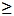 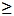 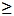 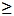 

2. Орындалған құрылыс жұмыстарының (қызметтерінің) құны туралы деректерді, мың теңгемен көрсетіңіз

Укажите данные о стоимости выполненных строительных работ (услуг), в тысячах тенге

3. Орындалған құрылыс жұмыстарының (қызметтерінің) құны туралы деректерді түрлері бойынша1 көрсетіңіз, мың теңгемен

Укажите данные о стоимости выполненных строительных работ (услуг) по видам, в тысячах тенгеАтауы                                Мекенжайы

Наименование _____________________    Адрес _________________________

             _____________________          _________________________Телефон      _____________________Электрондық пошта мекенжайы

Адрес электронной почты __________________________Орындаушы

Исполнитель _______________________         _________________________

                    аты-жөні                        телефон

                    фамилияБасшы

Руководитель ______________________         _________________________

           тегі, аты және әкесінің аты              қолы

             фамилия, имя и отчество                подписьБас бухгалтер

Главный бухгалтер _________________________     __________________

                 тегі, аты және әкесінің аты          қолы

                   фамилия, имя и отчество            подписьМөрдің орны (бар болған жағдайда)

Место для печати (при наличии)

«Орындалған құрылыс жұмыстары    

(қызметтері) туралы есеп» статистикалық

нысанына (коды 0421101, индексі 1-кқ, 

кезеңділігі айлық) қосымша      

Құрылыс өнімдерінің статистикалық жіктеуіші

Қазақстан Республикасы Статистика

агенттігі төрағасының       

2013 жылғы 12 тамыздағы      

№ 189 бұйрығына          

6-қосымша              

«Орындалған құрылыс жұмыстары (қызметтері) туралы есеп»

жалпымемлекеттік статистикалық байқаудың

статистикалық нысанын толтыру жөніндегі нұсқаулық

(коды 0421101, индексі 1-кқ, кезеңділігі айлық)

      1. Осы «Орындалған құрылыс жұмыстары (қызметтері) туралы есеп» (коды 0421101, индексі 1-кқ, кезеңділігі айлық) жалпымемлекеттік статистикалық байқаудың статистикалық нысанын толтыру жөніндегі нұсқаулық «Мемлекеттік статистика туралы» Қазақстан Республикасы Заңының 12-бабы 7) тармақшасына сәйкес әзірленген және «Орындалған құрылыс жұмыстары (қызметтері) туралы есеп» (коды 0421101, индексі 1-кқ, кезеңділігі айлық) жалпымемлекеттік статистикалық байқаудың статистикалық нысанының толтырылуын нақтылайды.



      2. Келесі анықтамалар осы статистикалық нысанды толтыру мақсатында қолданылады:



      1) ғимаратты (имаратты, жабдықты, коммуникацияларды, тұрғын үй-коммуналдық мақсаттағы объектілерді) ағымдағы жөндеу – ғимараттың (имараттың, жабдықтың, коммуникациялардың, тұрғын үй-коммуналдық мақсаттағы объектілердің) жарамдылығын немесе жұмысқа қабілеттілігін қалпына келтіру, құраушы бөлшектердің шектеулі номенклатурасын нормативтік және техникалық құжаттамада белгіленген көлемде ауыстыру немесе қалпына келтіру арқылы оның ресурстарын ішінара қалпына келтіру үшін орындалатын жөндеу;



      2) ғимараттар мен имараттарды күрделі жөндеу – ғимараттың (имараттың) кейбір бөліктерін немесе тұтас конструкцияларды, бөлшектерді немесе инженерлік-техникалық жабдықты тозуына және бұзылуына байланысты қайта қалпына келтіру және ұзақ қызмет ететін, үнемді, олардың пайдалану көрсеткіштерін жақсартатындарға ауыстыру бойынша жұмыстар;



      3) құрылыс-монтаж жұмыстары – ғимараттар мен имараттарды тұрғызу, кеңейту, қайта құрылымдау, техникалық қайта жарақтандыру бойынша құрылыс жұмыстары; энергетикалық, технологиялық және басқа да жабдықтарды монтаждау жұмыстары;



      4) тұрғын үй құрылысы – жеке және көп пәтерлі тұрғын үйлер, жатақханалар, әлеуметтік топтарға арналған тұрғын ғимараттардың құрылысы.



      3. Орындалған құрылыс жұмыстарының құны жасалған мердігерлік шарттар бойынша заңды тұлғалармен орындалған көлемді көрсетеді. Қосалқы мердігерлік шарт жасалған жағдайда, қосалқы мердігерлік ұйым орындаған құрылыс жұмыстарының құны жеке көрсетіледі, өз кезегінде мердігер өзінің көлемін қосалқы мердігермен орындалған құрылыс жұмыстарының құнынсыз көрсетеді, яғни мердігерлік ұйымдар өз күшімен орындаған құрылыс жұмыстарының көлемін көрсетеді.

      Бастапқы есептің деректері және тапсырыс беруші қол қойған, орындалған жұмыстардың құны туралы тиісті құжаттар мердігерлік және қосалқы мердігерлік ұйымдардың статистикалық нысанында орындалған жұмыстар құнын көрсету үшін негіз болып табылады.

      Егер құрылымдық және оқшауланған бөлімшеге заңды тұлға статистикалық нысанды тапсыру бойынша өкілеттік берген болса, онда ол статистикалық нысанды өзінің орналасқан жері бойынша тапсырады. Егер құрылымдық және оқшауланған бөлімшенің мұндай өкілеттігі жоқ болса заңды тұлға құрылымдық және оқшауланған бөлімшелерінің бөлінісінде олардың орналасқан жерін көрсетіп статистикалық нысанды тапсырады.

      Екі және одан да көп облыстар аумағында құрылысты жүзеге асырушы заңды тұлғалар мен олардың құрылымдық және оқшауланған бөлімшелері, статистикалық нысанды әрбір облыстың аумағы бойынша ақпаратты бөліп жеке бланктерде тапсырады, яғни деректер құрылыс жұмыстарының орындалған жері бойынша көрсетіледі.



      4. Құрылыс жұмыстарының көлеміне құрылыс сметасында қарастырылмаған жұмыстар құны кірмейді, сондай-ақ:



      1) мұнай және газ ұңғымаларын бұрғылаумен, сондай-ақ ұңғымаларды өңдеумен (су ұңғымаларын қоспағанда – Экономикалық қызмет түрлерінің жалпы жіктеуішінің коды - 42.21), сынақ және барлау мақсатында бұрғылау бойынша қосымша жұмыстар, мұнай және газ ұңғымаларының негізін салу, цементтеумен байланысты жұмыстардың құны;



      2) топырақ құнарлығын қалпына келтіру, көмір шахталары қызметінің зардаптарын (топырақ шөкеннен кейінгі ойпаттарды, көлдерді, сазды, және басқаларды) жою бойынша жұмыстардың құны қосылмайды.

      Орындалған құрылыс жұмыстарының құны қосылған құн салығынсыз және акцизсіз көрсетіледі.



      5. 2 - бөлімнің 2 - бағанында «Бизнес 2020 жол картасы» бағдарламасы аясында орындалған құрылыс жұмыстарының көлемі көрсетіледі.



      6. 3 - бөлімде орындалған құрылыс жұмыстары түрлерінің кодтары статистикалық нысанның қосымшасына сәйкес толтырылады.



      7. Осы нысанды тапсыру қағаз тасығышта және электронды форматта жүзеге асырылады. Нысанның электронды форматы Қазақстан Республикасы Статистика агенттігі Интернет-ресурсының (www.stat.gov.kz) «On-line есептер» бөлімінде орналастырылған бағдарламалық қамтамасыз етуді пайдалану арқылы толтырылады.



      8. Арифметикалық-логикалық бақылау:



      1) 2 - бөлім. «Орындалған құрылыс жұмыстарының құны туралы деректер»:

      1 - жол = 1.1-1.3 жолдарының қосындысы, әр баған үшін;

      1 - баған 2 - бағаннан, әр жол үшін;



      2) 3 - бөлім. «Орындалған құрылыс жұмыстарының құны туралы деректер»:

      «Барлығы» жолы = 1-баған бойынша жолдардың қосындысы;



      3) Бөлімдер арасындағы бақылау:

      2-бөлімнің 1 жолы = 3 - бөлімдегі «Барлығы» жолына.



 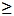 

2. Орындалған құрылыс жұмыстарының (қызметтерінің) құны туралы деректерді көрсетіңіз, мың теңгемен

Укажите данные о стоимости выполненных строительных работ (услуг), в тысячах тенге

3. Орындалған құрылыс жұмыстарының (қызметтерінің) құны туралы деректерді түрлері бойынша көрсетіңіз1, мың теңгемен

Укажите данные о стоимости выполненных строительных работ (услуг) по видам, в тысячах тенге

4. Қызметтің екінші түрлері бойынша өндірілген өнім және көрсетілген қызмет көлемі туралы ақпаратты көрсетіңіз, мың теңгемен 

Укажите информацию об объеме произведенной продукции и оказанных услуг по вторичным видам деятель-ности, в тысячах тенге_____________________

13-бөлім осы статистикалық нысанға қосымша сәйкес толтырылады

Раздел 3 заполняется согласно приложению к настоящей статистической форме

2Құрылыс өнімдерінің статистикалық жіктеуіші, Б бағанында толтыру кезінде коды 6 белгіге  дейін көрсетіледі

Статистичекий классификатор стройтельной продукции,в графе Б при заполнении указывается код до 6 знаков

3Экономикалық қызмет түрлерінің жалпы жіктеуіші Б бағанында толтыру кезінде 5 белгіге дейін көрсетіледі

Общий классификатор видов экономической деятельности в графе Б при заполнении указывается код до 5 знаковАтауы                                Мекенжайы

Наименование _____________________    Адрес _________________________

             _____________________          _________________________Телефон      _____________________Электрондық пошта мекенжайы

Адрес электронной почты __________________________Орындаушы

Исполнитель _______________________         _________________________

                    аты-жөні                        телефон

                    фамилияБасшы

Руководитель ______________________         _________________________

           тегі, аты және әкесінің аты              қолы

             фамилия, имя и отчество                подписьБас бухгалтер

Главный бухгалтер _________________________     __________________

                 тегі, аты және әкесінің аты          қолы

                   фамилия, имя и отчество            подписьМөрдің орны (бар болған жағдайда)

Место для печати (при наличии)

«Орындалған құрылыс жұмыстары     

(қызметтері) туралы есеп»       

статистикалық нысанына (коды 0411104,

индексі 1-кқ, кезеңділігі жылдық)  

қосымша                 

Құрылыс өнімдерінің статистикалық жіктеуіші

Қазақстан Республикасы Статистика

агенттігі төрағасының 2013 жылғы 

12 тамыздағы № 189 бұйрығына   

8-қосымша              

«Орындалған құрылыс жұмыстары (қызметтері) туралы есеп»

жалпымемлекеттік статистикалық байқаудың статистикалық нысанын

толтыру жөніндегі нұсқаулық (коды 0411104, индексі 1-кқ,

кезеңділігі жылдық)

      1. Осы «Орындалған құрылыс жұмыстары (қызметтері) туралы есеп» жалпымемлекеттік статистикалық байқаудың статистикалық нысанын (коды 0411104, индексі 1-кқ, кезеңділігі жылдық) толтыру жөніндегі нұсқаулық «Мемлекеттік статистика туралы» Қазақстан Республикасы Заңының 12-бабы 7) тармақшасына сәйкес әзірленген және «Орындалған құрылыс жұмыстары (қызметтері) туралы есеп» жалпымемлекеттік статистикалық байқаудың статистикалық нысанының (коды 0411104, индексі 1-кқ, кезеңділігі жылдық) толтырылуын нақтылайды.



      2. Келесі анықтамалар аталған статистикалық нысанды толтыру мақсатында қолданылады:



      1) ғимаратты (имаратты, жабдықты, коммуникацияларды, тұрғын үй-коммуналдық мақсаттағы объектілерді) ағымдағы жөндеу – ғимараттың (имараттың, жабдықтың, коммуникациялардың, тұрғын үй-коммуналдық мақсаттағы объектілердің) жарамдылығын немесе жұмысқа қабілеттілігін қалпына келтіру, құраушы бөлшектердің шектеулі номенклатурасын нормативтік және техникалық құжаттамада белгіленген көлемде ауыстыру немесе қалпына келтіру арқылы оның ресурстарын ішінара қалпына келтіру үшін орындалатын жөндеу;



      2) ғимараттар мен имараттарды күрделі жөндеу – ғимараттың (имараттың) кейбір бөліктерін немесе тұтас конструкцияларды, бөлшектерді немесе инженерлік-техникалық жабдықты тозуына және бұзылуына байланысты қайта қалпына келтіру және ұзақ қызмет ететін, үнемді, олардың пайдалану көрсеткіштерін жақсартатындарға ауыстыру бойынша жұмыстар;



      3) құрылыс-монтаж жұмыстары – ғимараттар мен имараттарды тұрғызу, кеңейту, қайта құрылымдау, техникалық қайта жарақтандыру бойынша құрылыс жұмыстары; энергетикалық, технологиялық және басқа да жабдықтарды монтаждау жұмыстары;



      4) тұрғын үй құрылысы – жеке және көп пәтерлі тұрғын үйлер, жатақханалар, әлеуметтік топтарға арналған тұрғын ғимараттардың құрылысы;



      5) жасыл құрылыс – қоршаған ортаға әсері аз құрылыс түрі және ғимаратты пайдалануға беру; 



      6) экологиялық таза өнім – бұл экологиялық таза технологиялар мен жабдықтардың көмегімен өндірілген, құрамындағы зиянды заттар қоршаған ортаға және адамның денсаулығына залал келтірмейтін, қолайлы қоршаған ортаға тасымалданған және сақталған өнім.



      3. Орындалған құрылыс жұмыстарының құны жасалған мердігерлік шарттар бойынша жеке немесе заңды тұлғалармен орындалған көлемді көрсетеді. Қосалқы мердігерлік шарт жасалған жағдайда, қосалқы мердігерлік ұйым орындаған құрылыс жұмыстарының құны жеке көрсетіледі, өз кезегінде мердігер өзінің көлемін қосалқы мердігермен орындалған құрылыс жұмыстарының құнынсыз көрсетеді, яғни мердігерлік ұйымдар өз күшімен орындаған құрылыс жұмыстарының көлемін көрсетеді.

      Бастапқы есептің деректері және тапсырыс беруші қол қойған, орындалған жұмыстардың құны туралы тиісті құжаттар мердігерлік және қосалқы мердігерлік ұйымдардың статистикалық нысанында орындалған жұмыстар құнын көрсету үшін негіз болып табылады.

      Егер құрылымдық және оқшауланған бөлімшеге заңды тұлға статистикалық нысанды тапсыру бойынша өкілеттік берген болса, онда ол статистикалық нысанды өзінің орналасқан жері бойынша тапсырады. Егер құрылымдық және оқшауланған бөлімшенің мұндай өкілеттігі жоқ болса, заңды тұлға құрылымдық және оқшауланған бөлімшелерінің бөлінісінде, олардың орналасқан жерін көрсетіп, статистикалық нысанды тапсырады.

      Екі және одан да көп облыстар аумағында құрылысты жүзеге асырушы жеке және заңды тұлғалар және олардың құрылымдық және оқшауланған бөлімшелері, статистикалық нысанды әрбір облыстың аумағы бойынша ақпаратты бөліп жеке бланктерде тапсырады, яғни деректер құрылыс жұмыстарының орындалған жері бойынша көрсетіледі.



      4. Құрылыс жұмыстарының көлеміне құрылыс сметасында қарастырылмаған жұмыстар құны кірмейді, сондай-ақ:



      1) мұнай және газ ұңғымаларын бұрғылаумен, сондай-ақ ұңғымаларды өңдеумен (су ұңғымаларын қоспағанда – Экономикалық қызмет түрлерінің жалпы жіктеуішінің коды - 42.21), сынақ және барлау мақсатында бұрғылау бойынша қосымша жұмыстар, мұнай және газ ұңғымаларының негізін салу, цементтеумен байланысты жұмыстардың құны;



      2) топырақ құнарлығын қалпына келтіру, көмір шахталары қызметінің зардаптарын (топырақ шөкеннен кейінгі ойпаттарды, көлдерді, сазды, және басқаларды) жою бойынша жұмыстар құны қосылмайды.

      Орындалған құрылыс жұмыстарының құны қосылған құн салығынсыз және акцизсіз көрсетіледі.



      5. 2 - бөлімнің 2 бағанында «Бизнес 2020 жол картасы» бағдарламасы аясында орындалған құрылыс жұмыстарының көлемі көрсетіледі.



      6. 2 - бөлімнің 3-жолында жасыл құрылыс бойынша орындалған құрылыс жұмыстарының көлемі көрсетіледі. Жасыл құрылыстың мақсаты ғимараттың барлық тұру циклы бойы энергетикалық және материалдық ресурстарды пайдалану деңгейін төмендету болып табылады: жобалау, құрылыс, пайдалануға беру, жөндеу және бұзу бойынша учаске таңдаудан бастап.



      7. 3 - бөлімде орындалған құрылыс жұмыстары түрлерінің кодтары статистикалық нысанына қосымшаға сәйкес толтырылады.



      8. 4 - бөлімде Экономикалық қызмет түрлерінің жалпы жіктеуішіне сәйкес қосалқы қызмет түрлері бойынша өндірілген өнім және көрсетілген қызмет көлемі көрсетіледі.



      9. Осы нысанды тапсыру қағаз тасығышта және электронды форматта жүзеге асырылады. Нысанның электронды форматы Қазақстан Республикасы Статистика агенттігі Интернет-ресурсының (www.stat.gov.kz) «On-line есептер» бөлімінде орналастырылған бағдарламалық қамтамасыз етуді пайдалану арқылы толтырылады.



      10. Арифметикалық-логикалық бақылау:



      1) 2 - бөлім. «Орындалған құрылыс жұмыстарының құны туралы деректер»:

      1 - жол = 1.1-1.3 жолдарының қосындысы, әр баған үшін;

      1 - баған 2 - бағаннан, әр жол үшін;



      2) 3 - бөлім. «Орындалған құрылыс жұмыстарының құны туралы деректер»:

      «Барлығы» жолы = 1-баған бойынша жолдардың қосындысы;



      3) Бөлімдер арасындағы бақылау:

      2-бөлімнің 1 жолы = 3 - бөлімдегі «Барлығы» жолына.



 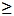 

1.1 "Объектілер және қуатты түрлерінің анықтамалығына" сәйкес объект түрінің коды (статистикалық нысанды қағаз тасығышта тапсыру кезінде статистика органының қызметкерімен толтырылады)

Код вида объекта согласно "Справочнику видов объектов и мощностей" (заполняется работником органа статистики при сдаче статистической формы на бумажном носителе)

1.2 "Әкімшілік-аумақтық объектілер жіктеуішіне" сәйкес объектінің орналасқан жерінің коды

(статистикалық нысанды қағаз тасығышта тапсыру кезінде статистика органының қызметкерімен толтырылады)

Код местонахождения объекта согласно "Классификатору административно-территориальных объектов"

(заполняется работником органа статистики при сдаче статистической формы на бумажном носителе)

2. Құрылыстың басым қаржыландыру көзін "" белгісімен көрсетіңіз

Отметьте знаком "" преобладающий источник

финансирования строительства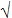 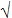 

3. Құрылыстың басым сипатын "" белгісімен көрсетіңіз

Отметьте знаком "" преобладающий характер строительства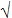 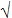 _____________________

1Қазақстан Республикасы Статистика агенттігінің Интернет-ресурсында "Респонденттерге" бөлімінде орналасқан "Объектілер және қуаттар түрлерінің анықтамалығына" сәйкес толтырылады

Заполняется согласно "Справочнику видов объектов и мощностей",размещенному на Интернет-ресурсе Агенства Республики Казахстан по статистике в разделе "Для респондентов"

2Есепті айда барлық көрсеткіштер бойынша бірдей бірнеше объектілер пайдалануға берілген жағдайда олардың жалпы саны көрсетіледі

В случае ввода в эксплуатацию в отчетном месяце одновременно нескольких идентичных по всем показателям объектов,указывается суммарное количество

5. Жаңа тұрғын немесе тұрғын емес ғимараттарды, жаңа тұрғын ғимараттағы кіріктіре -  жапсарластыра салынған үй-жайларды немесе қолданыстағы ғимаратқа жапсаржай (қондыра) салынған үй-жай пайдалануға берілген жағдайда мыналарды көрсетіңіз

При вводе в эксплуатацию нового жилого или нежилого здания, встроенно-пристроенного помещения в новом жилом здании или пристройки (надстройки) к существующему зданию укажите:

6. Тұрғын үй пайдалануға берілген жағдайда үйдің түрін «» белгісімен көрсетіңіз

При вводе в эксплуатацию жилого дома отметьте знаком «» тип дома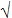 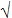 Пәтерлер туралы деректер:

Данные о квартирах:3Здесь и далее-куб.метр-кубический метр,кв.метр-квадратный метрАтауы                                Мекенжайы

Наименование _____________________    Адрес _________________________

             _____________________          _________________________Телефон      _____________________Электрондық пошта мекенжайы

Адрес электронной почты __________________________Орындаушы

Исполнитель _______________________         _________________________

                    аты-жөні                        телефон

                    фамилияБасшы

Руководитель ______________________         _________________________

           тегі, аты және әкесінің аты              қолы

             фамилия, имя и отчество                подписьБас бухгалтер

Главный бухгалтер _________________________     __________________

                 тегі, аты және әкесінің аты          қолы

                   фамилия, имя и отчество            подписьМөрдің орны (бар болған жағдайда)

Место для печати (при наличии)

Қазақстан Республикасы     

Статистика агенттігі төрағасының

2013 жылғы 12 тамыздағы     

№ 189 бұйрығына         

10-қосымша           

«Объектілерді пайдалануға беру туралы есеп»

жалпымемлекеттік статистикалық байқаудың

статистикалық нысанын толтыру жөніндегі нұсқаулық

(коды 0451101, индексі 2-КҚ (құрылыс), кезеңділігі айлық)

      1. «Объектілерді пайдалануға беру туралы есеп» (коды 0451101, индексі 2-КҚ (құрылыс), кезеңділігі айлық) толтыру бойынша осы Нұсқаулық «Мемлекеттік статистика туралы» Қазақстан Республикасы Заңының 12-бабы 7) тармақшасына сәйкес әзірленген және «Объектілерді пайдалануға беру туралы есеп» (коды 0451101, индексі 2-КҚ (құрылыс), кезеңділігі айлық) жалпымемлекеттік статистикалық байқаудың статистикалық нысанын толтыру тәртібін нақтылайды.



      2. Келесі анықтамалар аталған статистикалық нысанды толтыру мақсатында қолданылады:



      1) ғимараттың жалпы құрылыс көлемі - бұл плюс, минус 0,00 (жерүсті бөлігі) белгісінен жоғары және осы белгіден төмен (жерасты бөлігі) құрылыс көлемінің жиынтығы. Жерасты және жерүсті үйлерінің құрылыс көлемі жоғары беттің шегімен анықталады;



      2) жапсаржай (қондыра) – өндірістік ғимараттар мен бөлмелерден өртке қарсы кедергілермен бөлініп тұратын, әкімшілік және тұрмыстық үй-жайларды орналастыруға арналған ғимарат бөлігі;



      3) жалға берілетін тұрғын үйлер (коммуналдық) – Тұрғын үй құрылысын дамыту бағдарламасы бойынша салынған, халықтың әлеуметтік тұрғыдан қорғалатын топтарына жалға берілетін үйлер;



      4) жалға берілетін (коммерциялық) тұрғын үйлер – жеке инвестициялар есебінен мемлекеттік емес құрылысшылармен салынған мемлекетке жалға беруге арналған үйлер;



      5) жаңа құрылыс – пайдалануға берілгеннен кейін дербес теңгерімде болатын, жаңадан салынатын кәсіпорындардың, ғимараттар мен имараттардың, сондай-ақ филиалдар мен жекелеген өндірістердің негізгі, қосалқы және қызмет көрсету мақсатындағы объектілер кешенін салу;



      6) жергілікті атқарушы органдарды бюджеттік кредиттеу есебінен салынған тұрғын үйлер – Тұрғын үй құрылысы бағдарламасы шеңберінде, республикалық бюджеттен жергілікті атқарушы органдарды кредиттеу есебінен салынған үйлер;



      7) жергілікті бюджет қаражаты - жергілікті атқарушы органдардың қарыз алу қаражаттарын қоса алғанда, қайтарымды және қайтарымсыз негізде жергілікті бюджеттен бөлінген қаражат;



      8) имарат – табиғи немесе жасанды кеңістік шекаралары бар және өндірістік үдерістерді орындауға, материалдық құндылықтарды орналастыруға және сақтауға немесе адамдарды, жүктерді уақытша орналастыруға (жылжытуға), сондай-ақ жабдықтарды немесе коммуникацияларды орналастыруға (төсеуге, жүргізуге) арналған жасанды ауқымды, тегістікті немесе желілік объект (жерүсті, су беті және (немесе) жерасты, суасты) нысаны;



      9) кеңейту – жұмыс істеп тұрған кәсіпорындағы (имараттағы) қосымша өндіріс құрылысы, сондай-ақ қосымша немесе жаңа өндірістік қуаттар құру мақсатында жұмыс істеп тұрған аумақта немесе оған жанасатын алаңдарда жаңа құрылыс және қолданыстағы жекелеген цехтар мен негізгі, қосалқы және қызмет көрсету мақсатындағы объектілерді кеңейту;



      10) коммерциялық тұрғын үйлер – коммерциялық (мемлекеттік емес) құрылысшылармен әрі қарай ипотекалық кредит беру жүйесі бойынша сату үшін салынған үйлер;



      11) қайта жаңарту – ғимараттың жұмыс істеуін жақсарту үшін оны қайта құру немесе жұмыс істеп тұрған кәсіпорындарда (стансаларда) өндіріс көлемін арттыруды қарастыратын шаралар кешені;



      12) қарыз қаражаты – шаруашылық жүргізетін субъектіге тиесілі емес, бірақ оның иелігінде уақытша болатын және оның өз қаражатымен бірдей пайдаланылатын ақша қаражаттары, оларға банктердің кредиттері, басқа ұйымдардың қарыздары, заңды және жеке тұлғалар - кәсіпорындар құрылтайшылардың қарыздары, микрокредиттік ұйымдар беретін қарыздар жатады;



      13) құрылыстың нақты құны – құрылыс салушының: тапсырыс беруші нақты төлеген сомасында құрылыс және монтаж жұмыстарына, тапсырыс беруші сатып алған жабдықтың, құралдың, мүкәммалдың құнына, жобалау – іздестіру жұмыстары мен шығыстарына; сондай – ақ құрылыс объектісінің мүкәммалдық құнына жатқызылатын залалға күрделі шығындарға нақты жұмсалған сома;



      14) құрылыс объектісі – құрылысына (қайта құрылуына, кеңейтілуіне) дербес объектілік смета құрастырылатын, оған тиесілі барлық жабдықтары, мүкәммалдары, құралдары, галереялары, эстакадалары, ішкі инженерлік жүйелері және коммуникациялары бар жеке үй немесе ғимарат;



      15) пәтердің жалпы алаңы - лоджиялар, балкондар, дәліздер, қолайлы ашық алаңдарын ескерумен пәтердің тұрғын және қосалқы үй-жайларының жиынтық алаңы;



      16) республикалық бюджет қаражаты – үкіметтің сыртқы қарыздарын қоса алғанда, қайтарымды және қайтарымсыз негізде республикалық бюджеттен бөлінген қаражат;



      17) салушының жеке қаражаты – кәсіпорындардың, ұйымдардың, халықтың жеке қаражаты;



      18) тұрғын емес ғимараттар – адамдардың тұрақты тұруынан басқа, өзге мақсаттарда пайдаланылатын ғимарат (әкімшілік үйлер, банк ғимараттары, театрлар, спорттық кешендер, мейрамханалар, барлар, асханалар, ауруханалар, емханалар, санаторийлер, мектептер, бала-бақшалар, зауыттық цехтар, наубайханалар, типографиялар, шаштараздар, шіркеулер, мешіттер, моншалар, автогараждар және басқалар);



      19) тұрғын ғимарат – негізінен, тұрғын үй-жайлардан, сондай-ақ тұрғын емес үй-жайлардан және ортақ мүлік болып табылатын өзге де бөліктерден тұратын құрылыс; 



      20) тұрғын үйлердегі кіріктіре-жапсарластыра салынған үй-жайлар - өзге бағытта пайдаланылатын тұрғын емес үй-жайлар (кеңселер, дүкендер, дәмханалар, шаштараздар және тағы басқалар);



      21) тұрғын үйдің (тұрғын ғимарат) жалпы алаңы – барлық тұрғын үй-жайлардың пайдалы алаңдары мен барлық тұрғын емес үй-жайлардың алаңдарының, сондай-ақ, ортақ мүлік болып табылатын, тұрғын үй бөлшектері алаңының қосындысы;



      22) шетел инвестициялары – тікелей шетел заңды және жеке тұлғаларымен, сонымен қатар шетел банктерімен (Қазақстан Республикасының сыртында орналасқан) салынатын инвестициялар.



      3. Статистикалық нысанды толтыру үшін Объектіні пайдалануға қабылдау туралы Мемлекеттік комиссия актісі негіз болып саналады. Статистикалық нысанмен бірге объектілер пайдалануға берілген жағдайда, «Қазақстан Республикасындағы сәулет, қала құрылысы және құрылыс қызметі туралы» (11-тарау) Қазақстан Республикасының 2001 жылғы 16 шілдедегі Заңына сәйкес ресімделген, салынған объектілерді пайдалануға қабылдау туралы Мемлекеттік қабылдау комиссиясының актісінің және Меншік иесінің объектіні пайдалануға өз бетінше қабылдау актісінің көшірмелерін беру қажет (2011 жылғы 2 қарашадағы № 1277 және № 1278 өзгерістермен).

      Егер құрылымдық және оқшауланған бөлімшелерге заңды тұлға статистикалық нысанды тапсыру бойынша өкілеттік берген болса, онда ол статистикалық нысанды өзінің орналасқан жері бойынша тапсырады. Егер құрылымдық және оқшауланған бөлімшенің мұндай өкілеттілігі жоқ болса, заңды тұлға статистикалық нысанды құрылымдық және оқшауланған бөлімшелер бөлінісінде олардың орналасқан жерін көрсетіп тапсырады.

      Екі және одан да көп облыстар аумағында объектілерді пайдалануға беруді жүзеге асырушы заңды тұлға және олардың құрылымдық пен оқшауланған бөлімшелері әрбір аумақ бойынша ақпаратты көрсете отырып, жеке бланкілерде тапсырады, яғни деректер пайдалануға берілген объектілердің орналасқан жері бойынша көрсетіледі.

      Тұрғын ғимараттарға жеке және көп пәтерлі тұрғын үйлер, мамандандырылған үйлер немесе әлеуметтік топтарға арналған (тұрғын ғимараттар, жатақханалар, жетім балалар мен ата-анасының қамқорлығынсыз қалған балаларға арналған мектеп-интернаттар, балалар үйлері, қарттар мен мүгедектерге арналған интернат-үйлер, тұрғылықты мекенжайы жоқ адамдарды бейімдеу орталықтары), сондай-ақ халықтың тұрақты тұруына жарамды басқа да күрделі ғимараттар мен құрылыстар жатады.

      Тұрғын жайларға жатын бөлме, қонақ үй, балалар бөлмесі, үй бөлмесі, кітапханалар, асханалар, ойын бөлмелері жатады.

      Тұрғын емес үй-жайларға ішкі қосалқы үй-жайлар: ас-үйлер, қуыс-ас-үйлер, немесе ас-үй, асханасындағы ас-үй аймағы, дәліздер, кіреберіс холлдар, санитарлық-гигиеналық бөлмелер (ванна бөлме, себезгі, дәретхана, аралас санитарлық торап, сауна), гардероб, жылу генераторларына арналған үй-жайлар жатады.

      Әрбір объектіге жеке-жеке нысан толтырылады. Есепті жылы барлық көрсеткіштер бойынша (түрі, орналасқан жері, қаржыландыру көзі, тұрғын үйдің типі) бірдей бірнеше объектілер бір уақытта пайдалануға берілген жағдайда, респондент тиісті жолда олардың санын көрсетіп, барлық объектілерге бір бланк толтырады. Есептің көрсеткіштері (ғимараттар саны, көлемі, ауданы, нақты құны және тағы басқалар) барлық объектілер бойынша қосылып келтіріледі. 



      4. Объектілер кодын статистика органының қызметкері Объектілер мен қуаттар түрлерінің анықтамалығына сәйкес көрсетеді. Пайдалануға берілген объектілердің қуатын респондент осы анықтамалықта қарастырылған өлшем бірліктерінде көрсетеді (екі ондық белгілермен).

      Объектінің орналасқан жерінің кодын статистика органының қызметкері Әкімшілік-аумақтық объектілер жіктеуішіне сәйкес көрсетеді.



      5. Саяжайларды тұрақты тұруға пайдалануға берген жағдайда, оларды жеке тұрғын үйлер ретінде есепке алу қажет.

      Тұрғын үйлер тұрғын емес мақсатымен кіріктіре-жапсарластыра салынған үй-жайларымен пайдалануға берілген жағдайда, үйдің тұрғын бөлігіне жеке нысан, яғни кіріктіре-жапсарластыра салынған үй-жайларды қоспай, және мақсатына қарай әрбір кіріктіре-жапсарластыра салынған үй-жайға бөлек нысан толтырылады.

      Тұрғын емес ғимаратты басқа мақсаттағы ғимараттан қайта жаңарту немесе қайта құрудан кейін пайдалануға беру кезінде 4-7 бөлімдер деректері толтырылмайды. Тұрғын үйді басқа мақсаттағы ғимараттан қайта жаңарту немесе қайта құрудан кейін пайдалануға беру кезінде ғимараттардың саны мен жалпы құрылыс көлемінен басқа есептің барлық көрсеткіштері толтырылады.

      Қуаттар мен объектілерді іске қосу бойынша қираған ғимараттар мен имараттарды қалпына келтіру кезінде, бұрынырақ ақаулық тізімдеме негізінде істен шығарылған және пайдалануға алынған объектілер көрсетіледі.

      Объектілерді пайдалануға секциялап берген жағдайда ғимараттардың саны объекті құрылысы толық аяқталып, пайдалануға тұтас берілгеннен соң ғана қойылады.

      Жаңа тұрғын үйдегі жапсарлас салынған үй-жай, жапсарлас-кіріктіре салынған жайлар пайдалануға берілген жағдайда жаңа ғимараттардың саны туралы деректер толтырылмайды.

      Егер ғимараттар ортақ бір қабырғамен жалғанатын болса, бірақ олардың әрқайсысы дербес құрылыстық тұтастықты көрсететін болса, онда олар жеке ғимараттар болып саналады және тиісті түрде есепке алынады.



      6. Осы нысан қағаз тасығышта және электронды форматта тапсырылады. Статистикалық нысанның электрондық форматы Қазақстан Республикасы Статистика агенттігінің Интернет-ресурсында (www.stat.gov.kz) «On-line есептер» бөлімінде орналастырылған бағдарламалық қамтамасыз етуді пайдалану арқылы толтырылады.



      7. Арифметикалық-логикалық бақылау:

      2, 3-бөлімдерінде және 6-бөлімнің 6.1-6.5-жолдарында бір ғана ұяшық толтырылуы мүмкін. 

      Егер 4.0-жолы толтырылса, онда 5.1 және 5.2-жолдары да толтырылады.

      Егер 6.6-жолы толтырылса, онда 6.7-жолы да толтырылады.

      7.0-жолы жатақханалар, жетім балалар мен ата-анасының қамқорлығынсыз қалған балаларға арналған мектеп-интернаттар, балалар үйлері, қарттар мен мүгедектерге арналған интернат-үйлер, тұрақты мекен-жайы жоқ адамдарды бейімдеу орталықтары және өзге де тұрғын ғимараттар (тұрғын үйлерден басқа) пайдалануға берілген жағдайда толтырылады.

      Тұрғын үйлер пайдалануға берілген жағдайда 8.0-жолы толтырылмайды.



 

2. Құрылыстың басым қаржыландыру көзін «» белгісімен көрсетіңіз

Отметьте знаком «» преобладающий источник финансирования строительства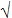 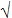 

3. Құрылыстың басым сипатын «» белгісімен көрсетіңіз

Отметьте знаком «» преобладающий характер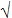 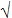 _____________________

1Агенттіктің Интернет-ресурсында "Респонденттерге" бөлімінде орналасқан "Объектілер және қуаттар түрлерінің анықтамалығына" сәйкес толтырылады

Заполняется согласно "Справочнику видов объектов и мощностей",размещенному на Интернет-ресурсе Агенства в разделе "Для респондентов"

2Есепті жылы барлық көрсеткіштер бойынша бірдей бірнеше объектілер пайдалануға берілген жағдайда олардың жалпы саны көрсетіледі

В случае ввода в эксплуатацию в отчетном месяце одновременно нескольких идентичных по всем показателям объектов,указывается суммарное количество

8. Тұрғын үй немесе жатақхана пайдалануға берілген жағдайда, үйдің қабаттылығын «» белгісімен көрсетіңіз

При вводе в эксплуатацию жилого дома или общежития отметьте знаком «» этажность здания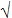 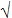 3Здесь и далее-куб.метр-кубический метр,кв.метр-квадратный метр

9. Тұрғын үй немесе жатақхана пайдалануға берілген жағдайда, көркейтілу дәрежесін «» белгісімен көрсетіңіз

При вводе в эксплуатацию жилого дома или общежития отметьте знаком «» степень благоустройства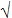 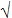 

10. Тұрғын үй немесе жатақхана пайдалануға берілген жағдайда, үйдің қабырғаларының басым материалдарын «» белгісімен көрсетіңіз

При вводе в эксплуатацию жилого дома или общежития отметьте знаком «» преобладающий материал стен здания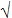 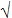 

11. Тұрғын үй пайдалануға берілген жағдайда пәтер туралы мәліметтерді көрсетіңіз

При вводе в эксплуатацию жилого дома укажите сведения о квартирахАтауы                                Мекенжайы

Наименование _____________________    Адрес _________________________

             _____________________          _________________________Телефон      _____________________Электрондық пошта мекенжайы

Адрес электронной почты __________________________Орындаушы

Исполнитель _______________________         _________________________

                    аты-жөні                        телефон

                    фамилияБасшы

Руководитель ______________________         _________________________

           тегі, аты және әкесінің аты              қолы

             фамилия, имя и отчество                подписьБас бухгалтер

Главный бухгалтер _________________________     __________________

                 тегі, аты және әкесінің аты          қолы

                   фамилия, имя и отчество            подписьМөрдің орны (бар болған жағдайда)

Место для печати (при наличии)

Қазақстан Республикасы     

Статистика агенттігі төрағасының

2013 жылғы 12 тамыздағы     

№ 189 бұйрығына 12-қосымша     

«Объектілерді пайдалануға беру туралы есеп» жалпымемлекеттік

статистикалық байқаудың статистикалық нысанын толтыру жөніндегі

нұсқаулық (коды 0441104, индекс 2-ҚК (құрылыс), кезеңділігі

жылдық)

      1. «Объектілерді пайдалануға беру туралы есеп» жалпымемлекеттік статистикалық байқаудың статистикалық нысанын (коды 0441104, индекс 2-ҚК (құрылыс), кезеңділігі жылдық) толтыру бойынша осы Нұсқаулық «Мемлекеттік статистика туралы» Қазақстан Республикасы Заңының 12-бабы 7) тармақшасына сәйкес әзірленген және «Объектілерді пайдалануға беру туралы есеп» жалпымемлекеттік статистикалық байқаудың статистикалық нысанын (коды 0441104, индекс 2-ҚК (құрылыс), кезеңділігі жылдық) толтыру тәртібін нақтылайды.



      2. Келесі анықтамалар аталған статистикалық нысанды толтыру мақсатында қолданылады:



      1) ғимараттың жалпы құрылыс көлемі - бұл плюс, минус 0,00 (жерүсті бөлігі) белгісінен жоғары және осы белгіден төмен (жерасты бөлігі) құрылыс көлемінің жиынтығы. Жерасты және жерүсті үйлерінің құрылыс көлемі жоғары беттің шегімен анықталады;



      2) жапсаржай (қондыра) – өндірістік ғимараттар мен бөлмелерден өртке қарсы кедергілермен бөлініп тұратын, әкімшілік және тұрмыстық үй-жайларды орналастыруға арналған ғимарат бөлігі; 



      3) жалға берілетін (коммуналдық) тұрғын үйлер – Тұрғын үй құрылысын дамыту бағдарламасы бойынша салынған, халықтың әлеуметтік тұрғыдан қорғалатын топтарына жалға берілетін үйлер;



      4) жалға берілетін (коммерциялық) тұрғын үйлер – жеке инвестициялар есебінен мемлекеттік емес құрылысшылармен салынған мемлекетке жалға беруге арналған үйлер;



      5) жаңа құрылыс – пайдалануға берілгеннен кейін дербес теңгерімде болатын, жаңадан салынатын кәсіпорындардың, ғимараттар мен имараттардың, сондай-ақ филиалдар мен жекелеген өндірістердің негізгі, қосалқы және қызмет көрсету мақсатындағы объектілер кешенін салу;



      6) жергілікті атқарушы органдарды бюджеттік кредиттеу есебінен салынған тұрғын үйлер – Тұрғын үй құрылысы бағдарламасы шеңберінде, республикалық бюджеттен жергілікті атқарушы органдарды кредиттеу есебінен салынған үйлер;



      7) жергілікті бюджет қаражаты - жергілікті атқарушы органдардың қарыз алу қаражаттарын қоса алғанда, қайтарымды және қайтарымсыз негізде жергілікті бюджеттен бөлінген қаражат;



      8) имарат – табиғи немесе жасанды кеңістіктік шекаралары бар және өндірістік үдерістерді орындауға, материалдық құндылықтарды орналастыруға және сақтауға немесе адамдарды, жүктерді уақытша орналастыруға (жылжытуға), сондай-ақ жабдықтарды немесе коммуникацияларды орналастыруға (төсеуге, жүргізуге) арналған жасанды ауқымды, тегістікті немесе желілік объект (жерүсті, субеті және (немесе) жерасты, суасты) нысаны;



      9) қайта жаңарту – ғимараттың жұмыс істеуін жақсарту үшін оны қайта құру немесе жұмыс істеп тұрған кәсіпорындарда (стансаларда) өндіріс көлемін арттыруды қарастыратын шаралар кешені;



      10) қарыз қаражаты – шаруашылық жүргізетін субъектіге тиесілі емес, бірақ оның иелігінде уақытша болатын және оның өз қаражатымен бірдей пайдаланылатын ақша қаражаттары, оларға банктердің кредиттері, басқа ұйымдардың қарыздары, заңды және жеке тұлғалар - кәсіпорындар құрылтайшылардың қарыздары, микрокредиттік ұйымдар беретін қарыздар жатады;



      11) кеңейту – жұмыс істеп тұрған кәсіпорындағы (имараттағы) қосымша өндіріс құрылысы, сондай-ақ қосымша немесе жаңа өндірістік қуаттар құру мақсатында жұмыс істеп тұрған аумақта немесе оған жанасатын алаңдарда жаңа құрылыс және қолданыстағы жекелеген цехтар мен негізгі, қосалқы және қызмет көрсету мақсатындағы объектілерді кеңейту;



      12) коммерциялық тұрғын үйлер – коммерциялық (мемлекеттік емес) құрылысшылармен әрі қарай ипотекалық кредит беру жүйесі бойынша сату үшін салынған, оның ішінде банктерден ипотекалық кредиттер алған үлескерлер қаражатын тартумен тұрғын үй құрылысындағы үлестік қатысуы туралы келісімшарт бойынша салынған үйлер;



      13) құрылыстың нақты құны – құрылыс салушының тапсырыс беруші нақты төлеген сомасында құрылыс және монтаж жұмыстарына, тапсырыс беруші сатып алған жабдықтың, құралдың, мүкәммалдың құнына, жобалау – іздестіру жұмыстары мен шығыстарына; сондай – ақ құрылыс объектісінің мүкәммалдық құнына жатқызылатын залалға күрделі шығындарға нақты жұмсалған сома;



      14) құрылыс объектісі – құрылысына (қайта құрылуына, кеңейтілуіне) дербес объектілік смета құрастырылатын, оған тиесілі барлық жабдықтары, мүкәммалдары, құралдары, галереялары, эстакадалары, ішкі инженерлік жүйелері және коммуникациялары бар жеке үй немесе ғимарат;



      15) құрылыс салушының өз қаражаты – кәсіпорындардың, ұйымдардың, халықтың қаражаты;



      16) пәтердің жалпы алаңы - лоджиялар, балкондар, дәліздер, қолайлы ашық алаңдарын ескерумен пәтердің тұрғын және қосалқы үй-жайларының жиынтық алаңы;



      17) республикалық бюджет қаражаты – үкіметтің сыртқы қарыздарын қоса алғанда, қайтарымды және қайтарымсыз негізде республикалық бюджеттен бөлінген қаражат;



      18) техникамен қайта жарақтандыруға өндірістің алдыңғы қатарлы техникасы мен технологиясын, механизациясы мен автоматтандыруын енгізу, ескірген және табиғи тозған жабдықтарды жаңарту және жаңа, анағұрлым өнімдірек жабдықтармен ауыстыру негізінде жекелеген өндірістердің, цехтардың және учаскелердің техникалық-экономикалық деңгейін жоғарылату, сондай-ақ жалпы зауыттың шаруашылықты және қосалқы қызметті жетілдіру бойынша іс-шаралары кешені жатады;



      19) тұрғын емес ғимараттар – адамдардың тұрақты тұруынан басқа, өзге мақсаттарда пайдаланылатын ғимарат (әкімшілік үйлер, банк ғимараттары, театрлар, спорттық кешендер, мейрамханалар, барлар, асханалар, ауруханалар, емханалар, санаторийлер, мектептер, бала-бақшалар, зауыттық цехтар, наубайханалар, типографиялар, шаштараздар, шіркеулер, мешіттер, моншалар, автогараждар және басқалар);



      20) тұрғын ғимарат – негізінен, тұрғын үй-жайлардан, сондай-ақ тұрғын емес үй-жайлардан және ортақ мүлік болып табылатын өзге де бөліктерден тұратын құрылыс;



      21) тұрғын үйлердегі кіріктіре-жапсарластыра салынған үй-жайлар - өзге бағытта пайдаланылатын тұрғын емес үй-жайлар (кеңселер, дүкендер, дәмханалар, шаштараздар және тағы басқалар);



      22) тұрғын үйдің (тұрғын ғимарат) жалпы алаңы – барлық тұрғын үй-жайлардың пайдалы алаңдары мен барлық тұрғын емес үй-жайлардың алаңдарының, сондай-ақ, ортақ мүлік болып табылатын, тұрғын үй бөлшектері алаңының қосындысы;



      23) шетел инвестициялары – тікелей шетел заңды және жеке тұлғаларымен, сонымен қатар шетел банктерімен (Қазақстан Республикасының сыртында орналасқан) салынатын инвестициялар.



      3. Статистикалық нысанды толтыру үшін Объектіні пайдалануға қабылдау туралы Мемлекеттік комиссия актісі негіз болып саналады. 

      Егер құрылымдық және оқшауланған бөлімшелерге заңды тұлға статистикалық нысанды тапсыру бойынша өкілеттік берген болса, онда ол статистикалық нысанды өзінің орналасқан жері бойынша тапсырады. Егер құрылымдық және оқшауланған бөлімшенің мұндай өкілеттілігі жоқ болса, заңды тұлға статистикалық нысанды құрылымдық және оқшауланған бөлімшелер бөлінісінде олардың орналасқан жерін көрсетіп, тапсырады.

      Екі және одан да көп облыстар аумағында объектілерді пайдалануға беруді жүзеге асырушы заңды тұлға және олардың құрылымдық пен оқшауланған бөлімшелері әрбір аумақ бойынша ақпаратты көрсете отырып, жеке бланкілерінде тапсырады, яғни деректер пайдалануға берілген объектілердің орналасқан жері бойынша көрсетіледі.

      Тұрғын ғимараттарға жеке және көп пәтерлі тұрғын үйлер, мамандандырылған үйлер немесе әлеуметтік топтарға арналған (тұрғын ғимараттар, жатақханалар, жетім балалар мен ата-анасының қамқорлығынсыз қалған балаларға арналған мектеп-интернаттар, балалар үйлері, қарттар мен мүгедектерге арналған интернат-үйлер, тұрғылықты мекенжайы жоқ адамдарды бейімдеу орталықтары), сондай-ақ халықтың тұрақты тұруына жарамды басқа да күрделі ғимараттар мен құрылыстар жатады.

      Тұрғын жайларға жатын бөлме, қонақ үй, балалар бөлмесі, үй бөлмесі, кітапханалар, асханалар, ойын бөлмелері жатады.

      Тұрғын емес үй-жайларға ішкі қосалқы үй-жайлар: ас-үйлер, қуыс-ас-үйлер, немесе ас-үй, асханадағы ас-үй аймағы, дәліздер, кіреберіс холлдар, санитарлық-гигиеналық бөлмелер (ванна бөлме, себезгі, дәретхана, аралас санитарлық торап, сауна), гардероб, жылу генераторларына арналған үй-жайлар жатады.

      Әрбір объектіге жеке-жеке нысан толтырылады. Есепті жылы барлық көрсеткіштер бойынша (түрі, орналасқан жері, қаржыландыру көзі, тұрғын үйдің типі) бірдей бірнеше объектілер бір уақытта пайдалануға берілген жағдайда, респондент тиісті жолда олардың санын көрсетіп, барлық объектілерге бір бланк толтырады. Есептің көрсеткіштері (ғимараттар саны, көлемі, ауданы, нақты құны және тағы басқалар) барлық объектілер бойынша қосылып келтіріледі. 



      4. Объектілер кодын статистика органының қызметкері Объектілер мен қуаттар түрлерінің анықтамалығына сәйкес көрсетеді. Пайдалануға берілген объектілердің қуатын респондент осы анықтамалықта қарастырылған өлшем бірліктерінде көрсетеді (екі ондық белгілермен).

      Объектінің орналасқан жерінің кодын статистика органының қызметкері Әкімшілік-аумақтық объектілер жіктеуішіне сәйкес көрсетеді.



      5. Саяжайларды тұрақты тұруға пайдалануға берген жағдайда, оларды жеке тұрғын үйлер ретінде есепке алу қажет.

      Тұрғын үйлер тұрғын емес мақсатымен кіріктіре-жапсарластыра салынған үй-жайларымен пайдалануға берілген жағдайда, үйдің тұрғын бөлігіне жеке нысан, яғни кіріктіре-жапсарластыра салынған үй-жайларды қоспай, және мақсатына қарай әрбір кіріктіре-жапсарластыра салынған үй-жайға бөлек нысан толтырылады.

      Тұрғын емес ғимаратты басқа мақсаттағы ғимараттан қайта жаңарту немесе қайта құрудан кейін пайдалануға беру кезінде, 4-11 бөлімдер деректері толтырылмайды. 

      Тұрғын үйді басқа мақсаттағы ғимараттан қайта жаңарту немесе қайта құрудан кейін пайдалануға беру кезінде, ғимараттардың саны, жалпы құрылыс көлемі, үйлердің қабаттылығы, көркейтілу дәрежесі және үй қабырғаларының материалдарынан басқа барлық көрсеткіштер толтырылады.

      Қуаттар мен объектілерді іске қосу бойынша қираған ғимараттар мен имараттарды қалпына келтіру кезінде, бұрынырақ ақаулық тізімдеме негізінде істен шығарылған және пайдалануға алынған объектілер көрсетіледі.

      Объектілерді пайдалануға секциялап берген жағдайда ғимараттардың саны объект құрылысы толық аяқталып, пайдалануға тұтас берілгеннен соң ғана қойылады.

      Жаңа тұрғын үйдегі жапсарлас салынған үй-жай, жапсарлас-кіріктірме жайлар пайдалануға берілген жағдайда жаңа ғимараттардың саны туралы деректер толтырылмайды.

      Тұрғын үйлерге жапсаржай (қондыра) пайдалануға берілген жағдайда, 11 бөлімнің 2,3-бағандарын толтыру қажет. Егер ғимараттар ортақ бір қабырғамен жалғанатын болса, бірақ олардың әрқайсысы дербес құрылыстық тұтастықты көрсететін болса, онда олар жеке ғимараттар болып саналады және тиісті түрде есепке алынады.

      Статистикалық нысанмен бірге объектілер пайдалануға берілген жағдайда, «Қазақстан Республикасындағы сәулет, қала құрылысы және құрылыс қызметі туралы» (11-тарау) Қазақстан Республикасының 2001 жылғы 16 шілдедегі Заңына сәйкес рәсімделген, салынған объектілерді пайдалануға қабылдау туралы Мемлекеттік қабылдау комиссиясының актісінің және Меншік иесінің объектіні пайдалануға өз бетінше қабылдау актісінің көшірмелерін беру қажет (№ 1277 және № 1278 2011 жылғы 2 қарашадағы өзгерістермен).



      6. Осы нысан қағаз тасығышта және электронды форматта тапсырылады. Статистикалық нысанның электрондық форматы Қазақстан Республикасы Статистика агенттігінің Интернет-ресурсында (www.stat.gov.kz) «On-line есептер» бөлімінде орналастырылған бағдарламалық қамтамасыз етуді пайдалану арқылы толтырылады.



      7. Арифметикалық-логикалық бақылау:

      2.1 – 2.5, 3.1 – 3.4, 6.1 – 6.5, 8.1 – 8.7, 10.1 – 10.9-жолдарында бір ғана ұяшық толтырылады.

      9.3 және 9.4, 9.5 және 9.6, 9.8 және 9.9-жолдары бойынша екі ұяшықтан біреуі ғана толтырылады.

      Егер 4.0-жолы толтырылса, онда 5.1 және 5.3-жолдары толтырылуы керек, егер жаңа тұрғын үйлерде жапсарлас - кіріктірме жайлары бар болса, онда 5.2-жолы да толтырылуы керек.

      11.1 - 11.8 жолдарында барлық үш баған толтырылуы қажет.

      7.0-жолы жатақханалар, жетім балалар мен ата-анасының қамқорлығынсыз қалған балаларға арналған мектеп-интернаттар, балалар үйлері, қарттар мен мүгедектерге арналған интернат-үйлер, тұрақты мекен-жайы жоқ адамдарды бейімдеу орталықтары және өзге де тұрғын ғимараттар (тұрғын үйлерден басқа) бойынша толтырылады.

      12.0-жолы тұрғын үйлерден басқа барлық объектілер үшін толтырылады.



 _____________________

1Қазақстан Республикасы Статистика агенттігінің Интернет-ресурсында "Респонденттерге" бөлімінде орналасқан "Объектілер және қуаттар түрлерінің анықтамалығына" сәйкес толтырылады

Заполняется согласно "Справочнику видов объектов и мощностей",размещенному на Интернет-ресурсе Агенства Республики Казахстан по статистике в разделе "Для респондентов"

2Есепті айда барлық көрсеткіштер бойынша бірдей бірнеше объектілер пайдалануға берілген жағдайда олардың жалпы саны көрсетіледі

В случае ввода в эксплуатацию в отчетном месяце одновременно нескольких идентичных по всем показателям объектов,указывается суммарное количество3Здесь и далее-куб.метр-кубический метр,кв.метр-квадратный метрАтауы                                Мекенжайы

Наименование _____________________    Адрес _________________________

             _____________________          _________________________Телефон      _____________________Электрондық пошта мекенжайы

Адрес электронной почты __________________________Орындаушы

Исполнитель _______________________         _________________________

                    аты-жөні                        телефон

                    фамилияБасшы

Руководитель ______________________         _________________________

           тегі, аты және әкесінің аты              қолы

             фамилия, имя и отчество                подписьБас бухгалтер

Главный бухгалтер _________________________     __________________

                 тегі, аты және әкесінің аты          қолы

                   фамилия, имя и отчество            подписьМөрдің орны (бар болған жағдайда)

Место для печати (при наличии)

Қазақстан Республикасы Статистика 

агенттігі төрағасының 2013 жылғы 

12 тамыздағы № 189 бұйрығына   

14-қосымша              

«Жеке құрылыс салушылардың объектілерді пайдалануға беруі

туралы есеп» жалпымемлекеттік статистикалық байқаудың

статистикалық нысанын толтыру жөніндегі нұсқаулық

(коды 0391104, индексі 1-ЖТҚ, кезеңділігі жылдық)

      1. «Жеке құрылыс салушылардың объектілерді пайдалануға беруі туралы есеп» жалпымемлекеттік статистикалық байқаудың статистикалық нысанын (коды 0391104, индексі 1-ЖТҚ, кезеңділігі жылдық) толтыру бойынша осы Нұсқаулық «Мемлекеттік статистика туралы» Қазақстан Республикасы Заңының 12-бабы 7) тармақшасына сәйкес әзірленген және «Жеке құрылыс салушылардың объектілерді пайдалануға беруі туралы есеп» жалпымемлекеттік статистикалық байқаудың статистикалық нысанын (коды 0391104, индексі 1-ЖТҚ, кезеңділігі жылдық) толтыру тәртібін нақтылайды. 



      2. Келесі анықтамалар осы статистикалық нысанды толтыру мақсатында қолданылады:



      1) ғимараттың жалпы құрылыс көлемі - ол плюс, минус 0,00 (жерүсті бөлігі) белгісінен жоғары және осы белгіден төмен (жерасты бөлігі) құрылыс көлемінің жиынтығы. Жер асты және жерүсті үйлерінің құрылыс көлемі жоғары беттің шегімен анықталады;



      2) жапсаржай (қондыра) – өндірістік ғимараттар мен бөлмелерден өртке қарсы кедергілермен бөлініп тұратын, әкімшілік және тұрмыстық үй-жайларды орналастыруға арналған ғимарат бөлігі; 



      3) жаңа құрылыс – пайдалануға берілгеннен кейін дербес баланста болатын, жаңадан салынатын кәсіпорындардың, ғимараттар мен имараттардың, сондай-ақ филиалдар мен жекелеген өндірістердің негізгі, қосалқы және қызмет көрсету мақсатындағы нысандар кешенін салу;



      4) жеке құрылыс салушылар - жеке қосалқы шаруашылық жүргізу үшін шаруашылық құрылыстарымен тұрғын немесе тұрғын емес құрылысқа белгіленген тәртіпте және осы құрылысты не өз күшімен, не басқа адамдарды немесе құрылыс ұйымдарын тартумен жүзеге асыратын азаматтар;



      5) имарат – табиғи немесе жасанды кеңістіктік шекаралары бар және өндірістік үдерістерді орындауға, материалдық құндылықтарды орналастыру және сақтау немесе адамдарды, жүктерді уақытша орналастыруға (жылжытуға), сондай-ақ жабдықтарды немесе коммуникацияларды орналастыруға (төсеуге, жүргізуге) арналған жасанды ауқымды, тегістікті немесе желілік (жерүсті, су беті және (немесе) жерасты, суасты) нысаны;



      6) қайта жаңарту – ғимараттың жұмыс істеуін жақсарту үшін оны қайта құру немесе жұмыс істеп тұрған кәсіпорындарда (стансаларда) өндіріс көлемін арттыруды қарастыратын шаралар кешені;



      7) кеңейту – жұмыс істеп тұрған кәсіпорындағы (имараттағы) өндіріс құрылысы, сондай-ақ қосымша немесе жаңа өндірістік қуаттар құру мақсатында жұмыс істеп тұрған немесе оған жанасатын алаңдарда жаңа құрылыс және қолданыстағы жекелеген цехтар мен негізгі, қосалқы және қызмет көрсету мақсатындағы объектілерді кеңейту;



      8) құрылыс объектісі – құрылысына (қайта құрылуына, кеңейтілуіне) дербес объектілік смета құрастырылатын оған тиесілі барлық жабдықтары, мүкәммалдары, құралдары, галереялары, эстакадалары, ішкі инженерлік жүйелері және коммуникациялары бар жеке үй немесе ғимарат;



      9) пәтердің жалпы алаңы - пәтердің лоджиялар, балкондар, дәліздер, қолайлы ашық алаңдары ескерілген тұрғын және қосалқы үй-жайлардың жиынтық алаңы;



      10) тұрғын үйлердегі кіріктіре-жапсарластыра салынған үй-жайлар - өзге бағытта пайдаланатын тұрғын емес үй-жайлар (кеңселер, дүкендер, дәмханалар, шаштараздар және тағы басқалар);



      11) тұрғын ғимарат – негізінен, тұрғын үй-жайлардан, сондай-ақ тұрғын емес үй-жайлардан және ортақ мүлік болып табылатын өзге де бөліктерден тұратын құрылыс; 



      12) тұрғын емес ғимараттар - адамдардың тұрақты тұруынан басқа, өзге мақсаттарда пайдаланылатын ғимарат (әкімшілік үйлер, банк ғимараттары, театрлар, спорттық кешендер, мейрамханалар, барлар, асханалар, ауруханалар, емханалар, санаторийлер, мектептер, бала-бақшалар, зауыттық цехтар, наубайханалар, типографиялар, шаштараздар, шіркеулер, мешіттер, моншалар, автогараждар және басқалар);



      13) тұрғын үйдің (тұрғын ғимарат) жалпы алаңы – барлық үй-жайлардың тұрғын үй-жайларының алаңдары мен тұрғын емес үй-жайлардың алаңдарының сондай-ақ, жалпы мүлік болып табылатын тұрғын үй бөлшектері алаңының қосындысы.



      3. Статистикалық нысанды толтыру үшін Объектіні пайдалануға қабылдау туралы Мемлекеттік комиссия актісі негіз болып саналады. Статистикалық нысанмен бірге объектілер пайдалануға берілген жағдайда, «Қазақстан Республикасындағы сәулет, қала құрылысы және құрылыс қызметі туралы» (11-тарау) Қазақстан Республикасының 2001 жылғы 16 шілдедегі Заңына сәйкес рәсімделген, салынған объектілерді пайдалануға қабылдау туралы Мемлекеттік қабылдау комиссиясының актісінің және меншік иесінің объектіні пайдалануға өз бетінше қабылдау актісінің көшірмелерін беру қажет (2011 жылғы 2 қарашадағы № 1277 және № 1278 өзгерістермен).

      Статистикалық нысанда жеке құрылыс салушылар, сондай-ақ фермер немесе шаруа қожалықтары салған объектілер бойынша мәліметтер көрсетіледі.

      Есепке іске қосу туралы мынадай деректер кірмейді:



      1) тұратын орынға уақытша ыңғайластырылған үй-жайлар;



      2) үйдің тозған жеке бөліктері мен құрылымдарына ауыстыру жүргізілген, ғимараттың күрделі қабырғасын қайта тұрғызудан басқа, күрделі жөнделген үйлер;



      3) ауыл шаруашылығы және басқа да ұйымдармен тұрғызылған, олардың негізгі құралдары болып саналатын тұрғын үйлер;



      4) қоныс аударғандарды қосқанда, азаматтардың меншігіне беру немесе сату үшін ұйымдардың тұрғызған тұрғын үйлері.

      Тұрғын ғимараттарға жеке және көп пәтерлі тұрғын үйлер, мамандандырылған үйлер немесе әлеуметтік топтарға арналған (тұрғын ғимараттар, жатақханалар, жетім балалар мен ата-анасының қамқорлығынсыз қалған балаларға арналған мектеп-интернаттар, балалар үйлері, қарттар мен мүгедектерге арналған интернат-үйлер, тұрғылықты мекенжайы жоқ адамдарды бейімдеу орталықтары), сондай-ақ халықтың тұрақты тұруына жарамды басқа да күрделі ғимараттар мен құрылыстар жатады;

      Тұрғын жайларға жатын бөлме, қонақ үй, балалар бөлмесі, үй бөлмесі, кітапханалар, асханалар, ойын бөлмелері жатады.

      Тұрғын емес үй-жайларға ішкі қосалқы үй-жайлар: ас-үйлер, қуыс-ас-үйлер, немесе ас-үй, асханасындағы ас-үй аймағы, дәліздер, кіреберіс холлдар, санитарлық-гигиеналық бөлмелер (ванна бөлмесiн, себезгі, дәретхана, аралас санитарлық торап, сауна), гардероб, жылу генераторларына арналған үй-жайлар жатады.

      Әрбір объектіге жеке-жеке нысан толтырылады. Есепті жылы барлық көрсеткіштер бойынша (түрі, орналасқан жері, қаржыландыру көзі, тұрғын үйдің типі) бірдей бірнеше объектілер бір уақытта пайдалануға берілген жағдайда, респондент тиісті жолда олардың санын көрсетіп, барлық объектілерге бір бланк толтырады. Есептің көрсеткіштері (ғимараттар саны, көлемі, ауданы, нақты құны және тағы басқалар) барлық объектілер бойынша қосылып келтіріледі.



      4. Объектілер кодын статистика органының қызметкері Объектілер мен қуаттар түрлерінің анықтамалығына сәйкес көрсетеді. Пайдалануға берілген объектілердің қуатын респондент осы анықтамалықта қарастырылған өлшем бірліктерінде көрсетеді (екі ондық белгілермен).

      Объектінің орналасқан жерінің кодын статистика органының қызметкері Әкімшілік-аумақтық объектілер жіктеуішіне сәйкес көрсетеді.



      5. Саяжайларды тұрақты тұруға пайдалануға берген жағдайда, оларды жеке тұрғын үйлер ретінде есепке алу қажет.

      Тұрғын үйлер тұрғын емес мақсатымен кіріктіре-жапсарластыра салынған үй-жайларымен пайдалануға берілген жағдайда, үйдің тұрғын бөлігіне жеке нысан, яғни кіріктіре-жапсарластыра салынған үй-жайларды қоспай және мақсатына қарай әрбір кіріктіре-жапсарластыра салынған үй-жайға бөлек нысан толтырылады.

      Тұрғын емес ғимаратты басқа мақсаттағы ғимараттардан жаңарту немесе қайта құрудан кейін пайдалануға беру кезінде, 3-9 бөлімдерінің деректері толтырылмайды. Тұрғын үйді басқа мақсаттағы ғимараттан жаңарту немесе қайта құрудан кейін пайдалануға беру кезінде, үйлердің саны, жалпы құрылыс көлемі, үйлердің қабаттылығы, көркейтілу дәрежесі және үй қабырғаларының материалдарынан басқа барлық көрсеткіштері толтырылады.

      Қуаттар мен объектілерді іске қосу бойынша қираған ғимараттар мен имараттарды қалпына келтіру кезінде, бұрынырақ ақаулық тізімдеме негізінде істен шығарылған және пайдалануға алынған объектілер көрсетіледі.

      Объектілерді пайдалануға секциялап берген жағдайда ғимараттардың саны объекті құрылысы толық аяқталып, пайдалануға тұтас берілгеннен соң ғана қойылады.

      Жаңа тұрғын үйдегі жапсарлас салынған үй-жай, жапсарлас кіріктірме жайлар пайдалануға берілген жағдайда, жаңа ғимараттардың саны туралы деректер толтырылмайды. Тұрғын үйлерге жапсаржай (қондыра) пайдалануға берілген жағдайда, 9-бөлімнің 2,3-бағандарын толтыру қажет.

      Егер ғимараттар ортақ бір қабырғамен жалғанатын болса, бірақ олардың әрқайсысы дербес құрылыстық тұтастықты көрсететін болса, онда олар жеке үйлер болып саналады және тиісті түрде есепке алынады.



      6. Осы нысан қағаз тасығышта және электронды форматта тапсырылады. Статистикалық нысанның электрондық форматы Қазақстан Республикасы Статистика агенттігінің Интернет-ресурсында (www.stat.gov.kz) «On-line есептер» бөлімінде орналастырылған бағдарламалық қамтамасыз етуді пайдалану арқылы толтырылады.



      7. Арифметикалық-логикалық бақылау:

      2, 6, 8-бөлімдерінде бір ғана ұяшық толтырылады.

      Егер 3-бөлім толтырылса, онда 4.1 және 4.2-жолдары толтырылады.

      5-бөлім жатақханалар, жетім балалар мен ата-анасының қамқорлығынсыз қалған балаларға арналған мектеп-интернаттар, балалар үйлері, қарттар мен мүгедектерге арналған интернат-үйлер, тұрақты мекен-жайы жоқ адамдарды бейімдеу орталықтары және өзге де тұрғын ғимараттар (тұрғын үйлерден басқа) бойынша толтырылады.

      7-бөлімде 7.3 және 7.4, 7.5 және 7.6, 7.8 және 7.9-жолдары бойынша екі ұяшықтан біреуі ғана толтырылады.

      9.1 - 9.8-жолдарында барлық үш баған толтырылуы қажет.

      Тұрғын үйлер пайдалануға берілген жағдайда 10-жолы толтырылмайды.



 _____________________

1Қазақстан Республикасы Статистика агенттігінің Интернет-ресурсында "Респонденттерге" бөлімінде орналасқан "Объектілер және қуаттар түрлерінің анықтамалығына" сәйкес толтырылады

Заполняется согласно "Справочнику видов объектов и мощностей",размещенному на Интернет-ресурсе Агенства Республики Казахстан по статистике в разделе "Для респондентов"

2Есепті айда барлық көрсеткіштер бойынша бірдей бірнеше объектілер пайдалануға берілген жағдайда олардың жалпы саны көрсетіледі

В случае ввода в эксплуатацию в отчетном месяце одновременно нескольких идентичных по всем показателям объектов,указывается суммарное количество

3Здесь и далее-куб.метр-кубический метр,кв.метр-квадратный метрАтауы                                Мекенжайы

Наименование _____________________    Адрес _________________________

             _____________________          _________________________Телефон      _____________________Электрондық пошта мекенжайы

Адрес электронной почты __________________________Орындаушы

Исполнитель _______________________         _________________________

                    аты-жөні                        телефон

                    фамилияБасшы

Руководитель ______________________         _________________________

           тегі, аты және әкесінің аты              қолы

             фамилия, имя и отчество                подписьБас бухгалтер

Главный бухгалтер _________________________     __________________

                 тегі, аты және әкесінің аты          қолы

                   фамилия, имя и отчество            подписьМөрдің орны (бар болған жағдайда)

Место для печати (при наличии)

Қазақстан Республикасы Статистика 

агенттігі төрағасының 2013 жылғы 

12 тамыздағы № 189 бұйрығына   

16-қосымша             

«Жеке құрылыс салушылардың объектілерді

пайдалануға беруі туралы есеп»

жалпымемлекеттік статистикалық байқаудың

статистикалық нысанын толтыру жөніндегі нұсқаулық

(коды 0401101, индекс 1-ЖТҚ, кезеңділігі айлық)

      1. «Жеке құрылыс салушылардың объектілерді пайдалануға беруі туралы есеп» жалпымемлекеттік статистикалық байқаудың статистикалық нысанын (коды 0401101, индекс 1-ЖТҚ, кезеңділігі айлық) толтыру бойынша осы Нұсқаулық «Мемлекеттік статистика туралы» Қазақстан Республикасы Заңының 12-бабы 7) тармақшасына сәйкес әзірленген және толтыру тәртібін нақтылайды.



      2. Келесі анықтамалар осы статистикалық нысанды толтыру мақсатында қолданылады:



      1) ғимараттың жалпы құрылыс көлемі - ол плюс, минус 0,00 (жерүсті бөлігі) белгісінен жоғары және осы белгіден төмен (жерасты бөлігі) құрылыс көлемінің жиынтығы. Жерасты және жерүсті үйлерінің құрылыс көлемі жоғары беттің шегімен анықталады;



      2) жапсаржай (қондыра) – өндірістік ғимараттар мен бөлмелерден өртке қарсы кедергілермен бөлініп тұратын, әкімшілік және тұрмыстық үй-жайларды орналастыруға арналған ғимарат бөлігі;



      3) жаңа құрылыс – пайдалануға берілгеннен кейін дербес теңгерімде болатын, жаңадан салынатын кәсіпорындардың, ғимараттар мен имараттардың, сондай-ақ филиалдар мен жекелеген өндірістердің негізгі, қосалқы және қызмет көрсету мақсатындағы нысандар кешенін салу;



      4) жеке құрылыс салушылар - жеке қосалқы шаруашылық жүргізу үшін шаруашылық құрылыстарымен тұрғын немесе тұрғын емес құрылысқа белгіленген тәртіпте және осы құрылысты не өз күшімен, не басқа адамдарды немесе құрылыс ұйымдарын тартумен жүзеге асыратын азаматтар;



      5) имарат – табиғи немесе жасанды кеңістік шекаралары бар және өндірістік үдерістерді орындауға, материалдық құндылықтарды орналастыру және сақтау немесе адамдарды, жүктерді уақытша орналастыруға (жылжытуға), сондай-ақ жабдықтарды немесе коммуникацияларды орналастыруға (төсеуге, жүргізуге) арналған жасанды ауқымды, тегістікті немесе желілік (жерүсті, су беті және (немесе) жерасты, суасты) нысаны;



      6) қайта жаңарту – ғимараттың жұмыс істеуін жақсарту үшін оны қайта құру немесе жұмыс істеп тұрған кәсіпорындарда (стансаларда) өндіріс көлемін арттыруды қарастыратын шаралар кешені;



      7) кеңейту – жұмыс істеп тұрған кәсіпорындағы (имараттағы) өндіріс құрылысы, сондай-ақ қосымша немесе жаңа өндірістік қуаттар құру мақсатында жұмыс істеп тұрған немесе оған жанасатын алаңдарда жаңа құрылыс және қолданыстағы жекелеген цехтар мен негізгі, қосалқы және қызмет көрсету мақсатындағы объектілерді кеңейту;



      8) құрылыс объектісі – құрылысына (қайта құрылуына, кеңейтілуіне) дербес объектілік смета құрастырылатын, оған тиесілі барлық жабдықтары, мүкәммалдары, құралдары, галереялары, эстакадалары, ішкі инженерлік жүйелері және коммуникациялары бар жеке үй немесе ғимарат;



      9) пәтердің жалпы алаңы - пәтердің лоджиялар, балкондар, дәліздер, қолайлы ашық алаңдары ескерілген тұрғын және қосалқы үй-жайлардың жиынтық алаңы;



      10) тұрғын үйлердегі кіріктіре-жапсарластыра салынған үй-жайлар - өзге бағытта пайдаланатын тұрғын емес үй-жайлар (кеңселер, дүкендер, дәмханалар, шаштараздар және тағы басқалар);



      11) тұрғын ғимарат – негізінен, тұрғын үй-жайлардан, сондай-ақ тұрғын емес үй-жайлардан және ортақ мүлік болып табылатын өзге де бөліктерден тұратын құрылыс;



      12) тұрғын емес ғимараттар – адамдардың тұрақты тұруынан басқа, өзге мақсаттарда пайдаланылатын ғимарат (әкімшілік үйлер, банк ғимараттары, театрлар, спорттық кешендер, мейрамханалар, барлар, асханалар, ауруханалар, емханалар, санаторийлер, мектептер, бала-бақшалар, зауыттық цехтар, наубайханалар, типографиялар, шаштараздар, шіркеулер, мешіттер, моншалар, автогараждар және басқалар);



      13) тұрғын үйдің (тұрғын ғимарат) жалпы алаңы  – барлық үй-жайлардың пайдалы алаңдары мен барлық тұрғын емес үй-жайлардың алаңдарының, сондай-ақ, жалпы мүлік болып табылатын тұрғын үй бөлшектері алаңының қосындысы.



      3. Статистикалық нысанды толтыру үшін Объектіні пайдалануға қабылдау туралы Мемлекеттік комиссия актісі негіз болып саналады. Статистикалық нысанмен бірге объектілер пайдалануға берілген жағдайда, «Қазақстан Республикасындағы сәулет, қала құрылысы және құрылыс қызметі туралы» (11-тарау) Қазақстан Республикасының 2001 жылғы 16 шілдедегі Заңына сәйкес ресімделген, салынған объектілерді пайдалануға қабылдау туралы Мемлекеттік қабылдау комиссиясының актісінің және меншік иесінің объектіні пайдалануға өз бетінше қабылдау актісінің көшірмелерін беру қажет (2011 жылғы 2 қарашадағы № 1277 және № 1278 өзгерістермен).

      Статистикалық нысанда жеке құрылыс салушылар, сондай-ақ фермер немесе шаруа қожалықтары салған объектілер бойынша мәліметтер көрсетіледі.

      Есепке іске қосу туралы мынадай деректер кірмейді:



      1) тұратын орынға уақытша ыңғайластырылған үй-жайлар;



      2) үйдің тозған жеке бөліктері мен құрылымдарына ауыстыру жүргізілген, ғимараттың күрделі қабырғасын қайта тұрғызудан басқа, күрделі жөнделген үйлер;



      3) ауыл шаруашылығы және басқа да ұйымдармен тұрғызылған, олардың негізгі құралдары болып саналатын тұрғын үйлер;



      4) қоныс аударғандарды қосқанда, азаматтардың меншігіне беруге немесе сату үшін ұйымдардың тұрғызған тұрғын үйлері.

      Тұрғын ғимараттарға жеке және көп пәтерлі тұрғын үйлер, мамандандырылған үйлер немесе әлеуметтік топтарға арналған (тұрғын ғимараттар, жатақханалар, жетім балалар мен ата-анасының қамқорлығынсыз қалған балаларға арналған мектеп-интернаттар, балалар үйлері, қарттар мен мүгедектерге арналған интернат-үйлер, тұрғылықты мекенжайы жоқ адамдарды бейімдеу орталықтары), сондай-ақ халықтың тұрақты тұруына жарамды басқа да күрделі ғимараттар мен құрылыстар жатады.

      Тұрғын жайларға жатын бөлме, қонақ үй, балалар бөлмесі, үй бөлмесі, кітапханалар, асханалар, ойын бөлмелері жатады.

      Тұрғын емес үй-жайларға ішкі қосалқы үй-жайлар: ас-үйлер, қуыс-ас-үйлер, немесе ас-үй, асханасындағы ас-үй аймағы, дәліздер, кіреберіс холлдар, санитарлық-гигиеналық бөлмелер (ванна бөлмесiн, себезгі, дәретхана, аралас санитарлық торап, сауна), гардероб, жылу генераторларына арналған үй-жайлар жатады.

      Әрбір объектіге жеке-жеке нысан толтырылады. Есепті жылы барлық көрсеткіштер бойынша (түрі, орналасқан жері, қаржыландыру көзі, тұрғын үйдің типі) бірдей бірнеше объектілер бір уақытта пайдалануға берілген жағдайда, респондент тиісті жолда олардың санын көрсетіп, барлық объектілерге бір бланк толтырады. Есептің көрсеткіштері (ғимараттар саны, көлемі, ауданы, нақты құны және тағы басқалар) барлық объектілер бойынша қосылып келтіріледі.



      4. Объектілер кодын статистика органының қызметкері Объектілер мен қуаттар түрлерінің анықтамалығына сәйкес көрсетеді. Пайдалануға берілген объектілердің қуатын респондент осы анықтамалықта қарастырылған өлшем бірліктерімен көрсетеді (екі ондық белгілермен).

      Объектінің орналасқан жерінің кодын статистика органының қызметкері Әкімшілік-аумақтық объектілер жіктеуішіне сәйкес көрсетеді.



      5. Саяжайларды тұрақты тұруға пайдалануға берген жағдайда, оларды жеке тұрғын үйлер ретінде есепке алу қажет.

      Тұрғын үйлер тұрғын емес мақсатымен кіріктіре-жапсарластыра салынған үй-жайларымен пайдалануға берілген жағдайда, үйдің тұрғын бөлігіне жеке нысан, яғни кіріктіре-жапсарластыра салынған үй-жайларды қоспай, және мақсатына қарай әрбір кіріктіре-жапсарластыра салынған үй-жайға бөлек нысан толтырылады.

      Тұрғын емес ғимаратты басқа мақсаттағы ғимараттан қайта жаңарту немесе қайта құрудан кейін пайдалануға беру кезінде 2,3,4,6-бөлімдер деректері толтырылмайды. Тұрғын үйді басқа мақсаттағы ғимараттан қайта жаңарту немесе қайта құрудан кейін пайдалануға беру кезінде ғимараттардың саны мен жалпы құрылыс көлемінен басқа, есептің барлық көрсеткіштері толтырылады.

      Қуаттар мен объектілерді іске қосу бойынша қираған ғимараттар мен имараттарды қалпына келтіру кезінде, бұрынырақ ақаулық тізімдеме негізінде істен шығарылған және пайдалануға алынған объектілер көрсетіледі.

      Объектілерді пайдалануға секциялап берген жағдайда ғимараттардың саны объекті құрылысы толық аяқталып, пайдалануға тұтас берілгеннен соң ғана қойылады.

      Жаңа тұрғын үйдегі жапсарлас салынған үй-жай, жапсарлас - кіріктірме жайлар пайдалануға берілген жағдайда, жаңа ғимараттардың саны туралы деректер толтырылмайды. 

      Егер ғимараттар ортақ бір қабырғамен жалғанатын болса, бірақ олардың әрқайсысы дербес құрылыстық тұтастықты көрсететін болса, онда олар жеке ғимараттар болып саналады және тиісті түрде есепке алынады.



      6. Осы нысан қағаз тасығышта және электронды форматта тапсырылады. Статистикалық нысанның электронды форматы Қазақстан Республикасы Статистика агенттігінің Интернет-ресурсында (www.stat.gov.kz)  «On-line есептер» бөлімінде орналастырылған бағдарламалық қамтамасыз етуді пайдалану арқылы толтырылады.

      7. Арифметикалық-логикалық бақылау:

      Егер 2-жолы толтырылса, онда 3.1 және 3.2-жолдары толтырылады.

      Егер 4.1-жолы толтырылса, онда 4.2-жолы толтырылады.

      6-жол жатақханалар, жетім балалар мен ата-анасының қамқорлығынсыз қалған балаларға арналған мектеп-интернаттар, балалар үйлері, қарттар мен мүгедектерге арналған интернат-үйлер, белгілі тұрғылықты жері жоқ адамдарды бейімдеу орталықтары және өзге де тұрғын ғимараттар (тұрғын үйлерден басқа) пайдалануға берілген жағдайда толтырылады.

      Тұрғын үйлерді пайдалануға берген жағдайда 7-жолы толтырылмайды.



 _____________________

1Қазақстан Республикасы Статистика агенттігінің Интернет-ресурсында «Респонденттерге» бөлімінде орналасқан «Объектілер және қуаттар түрлерінің анықтамалығына» сәйкес толтырылады

Заполняется согласно «Справочнику видов объектов и мощностей»,размещенному на Интернет-ресурсе Агенства Республики Казахстан по статистике в разделе «Для респондентов»_____________________

2квадратный метрАтауы                                Мекенжайы

Наименование _____________________    Адрес _________________________

             _____________________          _________________________Телефон      _____________________Электрондық пошта мекенжайы

Адрес электронной почты __________________________Орындаушы

Исполнитель _______________________         _________________________

                    аты-жөні                        телефон

                    фамилияБасшы

Руководитель ______________________         _________________________

           тегі, аты және әкесінің аты              қолы

             фамилия, имя и отчество                подписьБас бухгалтер

Главный бухгалтер _________________________     __________________

                 тегі, аты және әкесінің аты          қолы

                   фамилия, имя и отчество            подписьМөрдің орны (бар болған жағдайда)

Место для печати (при наличии)

Қазақстан Республикасы Статистика 

агенттігі төрағасының 2013 жылғы 

12 тамыздағы № 189 бұйрығына   

18-қосымша              

«Құрылыс-монтаж жұмыстарын жүргізе бастағаны туралы

хабарламаларды зерттеу сауалдамасы» (коды 0462102, индексі

F-001, кезеңділігі жартыжылдық) жалпымемлекеттік статистикалық

байқаудың статистикалық нысанын толтыру жөніндегі нұсқаулық

      1. Осы «Құрылыс-монтаж жұмыстарын жүргізе бастағаны туралы хабарламаларды зерттеу сауалдамасы» (коды 0462102, индексі F-001, кезеңділігі жартыжылдық) жалпымемлекеттік статистикалық байқаудың статистикалық нысанын толтыру бойынша нұсқаулық «Мемлекеттік статистика туралы» Қазақстан Республикасы Заңының 12-бабы 7) тармақшасына сәйкес әзірленді және «Құрылыс-монтаж жұмыстарын жүргізе бастағаны туралы хабарламаларды зерттеу сауалдамасы» (коды 0462102, индексі F-001, кезеңділігі жартыжылдық) жалпымемлекеттік статистикалық байқаудың статистикалық нысанының толтырылуын нақтылайды.



      2. Келесі анықтамалар аталған статистикалық нысанды толтыру мақсатында қолданылады:



      1) жаңа құрылыс - жаңадан салынатын кәсіпорындардың, филиалдар мен жекелеген өндірістердің негізгі, қосалқы және қызмет көрсететін объектілердің кешендік құрылысы, олар пайдалануға берілгеннен кейін дербес баланста болады, ол жаңа алаңдарда жаңа өндірістік қуат жасау мақсатында жүзеге асырылады, сондай-ақ бөлек жаңа тұрған және тұрғын емес үйлер мен ғимараттар салу;



      2) жапсаржай - өндірістік ғимараттар мен бөлмелерден өртке қарсы кедергілермен бөлініп тұратын, әкімшілік және тұрмыстық үйжайларды орналастыруға арналған ғимарат бөлігі;



      3) жергілікті бюджет қаражаты – қайтарылу және қайтарылмас негізінде жергілікті бюджеттен бөлінген қаражат, жергілікті атқарушы органдарының қарыз қаражаттарын, гранттарын, трансферттерін қоса;



      4) жұмыс істеп тұрған кәсіпорындарды техникалық қайта жарақтандыру – жекелеген өндірістердің, цехтар мен учаскелердің техникалық-экономикалық деңгейіне озық техника мен технологияны енгізу және өндірісті автоматтандыру, ескірген және тозған жабдықтарды жаңа, бұрынғыдан өнімдірегімен айырбастау негізінде арттыру, сондай-ақ жалпы зауыттық шаруашылық пен қосалқы қызметтерді жетілдіру жөніндегі шаралар кешені;



      5) заңды тұлғалардың меншікті қаражаты – кәсіпорындар, ұйымдардың меншікті қаражаты;



      6) қарыз қаражат – резидент-банктердің кредиттері, басқа да заңды және жеке тұлғалардан алынған қарыздар, үлескердің жеке және қарыз қаражаттары (үлестік қатысу туралы шарт бойынша құрылыс жағдайында), қайырымдылық қаражаты және тағы басқалар;



      7) қайта құралымдау – үйдің, ғимараттың жұмысын жақсарту үшін оны қайта құру немесе жұмыс істеп тұрған кәсіпорындарда (станцияларда) өндіріс көлемін арттыруды қарастыратын шаралар кешені;



      8) құрылыс-монтаж жұмыстарын жүргізе бастағаны туралы хабарламалар - құрылыс-монтаж жұмыстарын жүргізе бастағаны туралы ақпарат беретін құжат;



      9) құрылыс объекті – құрылысына (қайта құрылуына, кеңейтілуіне) дербес объектілік смета құрастырылатын оған тиесілі барлық жабдықтары, мүкәммалдарды, құралдары, галереялары, эстакадалары, ішкі инженерлік жүйелері және коммуникациялары бар жеке үй немесе ғимарат;



      10) пәтердің жалпы ауданы – пәтердің лоджиялар, балкондар, дәліздер, қолайлы ашық алаңдары ескерілген тұрғын және қосалқы бөлмелерінің жиынтық ауданы;



      11) республикалық бюджет қаражаты – үкіметтің сыртқы қарыздарын қоса, қайтарымды және қайтарымсыз негізде республикалық бюджеттен бөлінген қаражат;



      12) тұрғын ғимараттары – негізінен, тұрғын жайлардан, сондай-ақ кісі тұрмайтын орын жайлар және ортақ пайдаланылатын басқа да бөліктерден тұратын құрылыс; 



      13) тұрғын емес ғимараттар – өзге мақсаттарда пайдаланатын,  адамдардың тұрақты тұруынан басқа мақсатқа арналған пайдаланылатын (әкімшілік үйлер, банк ғимараттары, театрлар, спорт кешендері, ресторандар, барлар, асханалар, ауруханалар, емханалар, шипажайлар, мектептер, бала бақшалар, зауыт цехтары, наубайханалар, типографиялар, шаштараздар, шіркеулер, мешіттер, моншалар, автогараждар және басқа) ғимараттар;



      14) тұрғын ғимараттардың жалпы алаңы – сыртқы қабырғалардың ішкі жақтары шегінде өлшенген ғимараттар қабаттары алаңының қосындысы ретінде анықталады;



      15) ұлғайту – қосымша немесе жаңа өндірістік қуаттылықты жасау мақсатында жұмыс істеп тұрған кәсіпорындардың аумағында немесе оларға жалғас алаңдарда жұмыс істеп тұрған кәсіпорындардың (имараттардың) жанында қосымша өндірістер салу, сондай-ақ негізгі, қосалқы және қызмет көрсету мақсатымен жаңа цехтар мен объектілерді салу және жұмыс істеп тұрған кейбіреулерін кеңейту;



      16) халықтың меншікті қаражаты – жеке тұлғалардың меншікті қаражаты; 



      17) шетел инвесторларының қаражаты – Қазақстан Республикасының резиденттері емес – заңды және жеке тұлғалардың қаражаты, резиденттер емес банк кредиттері.



      3. Құрылыс-монтаж жұмыстарын жүргізе бастағаны туралы хабарламалар статистикалық нысанды толтыру үшін негіз болып табылады.

      Әрбір хабарламаға бөлек статистикалық нысан толтырылады.



      4. Тұрғын ғимараттарға жеке және көп пәтерлі тұрғын үйлер, сондай-ақ әлеуметтік топтарға арналған мамандандырылған үйлер немесе тұрғын үйлер (жатақханалар, ата-анасының қамқорлығынсыз қалған балалар және жетім балаларға арналған мектеп-интернаттар, балалар үйлері, қарттар мен мүгедектерге арналған интернат-үйлер, тұрақты мекен-жайы жоқ адамдарды бейімдеу орталықтары) жатады.

      Қабат алаңына балкондар, лоджиялар, террассалар мен дәліздер алаңдары, баспалдақ аудандары мен осы қабат деңгейіндегі ауқымымен баспалдақтар қосылады. Қабат алаңына лифттер мен басқа шахталарға арналған ойық жерлер кірмейді.



      5. Осы нысанды тапсыру қағаз тасығышта және электронды форматта жүзеге асырылады. Нысанның электронды форматы Қазақстан Республикасы Статистика агенттігі Интернет-ресурсының (www.stat.gov.kz) «On-line есептер» бөлімінде орналастырылған бағдарламалық қамтамасыз етуді пайдалану арқылы толтырылады.



      6. 1 бөлімнің 1.2.2 тармағы бойынша бір құрылысшы бірнеше хабарлама жіберген жағдайда, объектінің реттік нөмірі толтырылады.

      2 бөлімінің 2.4.1 жолы 2.4 жолы толтырылған жағдайда толтырылады.

      3, 8 бөлімдерде жауап берген кезде бір ұяшық көрсетіледі.



 _____________________

1Қазақстан Республикасы Статистика агенттігінің Интернет-ресурсында «Респонденттерге» бөлімінде орналасқан «Объектілер және қуаттар түрлерінің анықтамалығына» сәйкес толтырылады

Заполняется согласно «Справочника видов объектов и мощностей»,размещенного на Интернет-ресурсе Агенства Республики Казахстан по статистике в разделе «Для респондентов»Атауы                                Мекенжайы

Наименование _____________________    Адрес _________________________

             _____________________          _________________________Телефон      _____________________Электрондық пошта мекенжайы

Адрес электронной почты __________________________Орындаушы

Исполнитель _______________________         _________________________

                    аты-жөні                        телефон

                    фамилияБасшы

Руководитель ______________________         _________________________

           тегі, аты және әкесінің аты              қолы

             фамилия, имя и отчество                подписьБас бухгалтер

Главный бухгалтер _________________________     __________________

                 тегі, аты және әкесінің аты          қолы

                   фамилия, имя и отчество            подписьМөрдің орны (бар болған жағдайда)

Место для печати (при наличии)

Қазақстан Республикасы Статистика 

агенттігі төрағасының 2013 жылғы 

12 тамыздағы № 189 бұйрығына   

20-қосымша             

«Хабарламалар бойынша құрылыс барысын және объектілерді

пайдалануға беруді зерттеу сауалдамасы» (коды 0472104, индексі

F-004, кезеңділігі жылдық) жалпымемлекеттік статистикалық

байқаудың статистикалық нысанын толтыру жөніндегі нұсқаулық

      1. Осы «Хабарламалар бойынша құрылыс барысын және объектілерді пайдалануға беруді зерттеу сауалдамасы» (коды 0472104, индексі F-004, кезеңділігі жылдық) жалпымемлекеттік статистикалық байқаудың статистикалық нысанын толтыру бойынша нұсқаулық «Мемлекеттік статистика туралы» Қазақстан Республикасы Заңының 12-бабы 7) тармақшасына сәйкес әзірленді және «Хабарламалар бойынша құрылыс барысын және объектілерді пайдалануға беруді зерттеу сауалдамасы» (коды 0472104, индексі F-004, кезеңділігі жылдық) жалпымемлекеттік статистикалық байқаудың статистикалық нысанының толтырылуын нақтылайды.



      2. Келесі анықтамалар аталған статистикалық нысанды толтыру мақсатында қолданылады:



      1) Құрылыс-монтаж жұмыстарын жүргізе бастағаны туралы хабарламалар - құрылыс-монтаж жұмыстарын жүргізе бастағаны туралы ақпарат беретін құжат;



      2) Құрылыс объекті – құрылысына (қайта құрылуына, кеңейтілуіне) дербес объектілік смета құрастырылатын оған тиесілі барлық жабдықтары, мүкәммалдармен, құралдары, галереялары, эстакадалары, ішкі инженерлік жүйелері және коммуникациялары бар жеке үй немесе ғимарат;



      3) Салынып жатқан объектiлердi консервациялау - құрылысы аяқталмаған объект конструкцияларының, материалдары мен жабдықтарының оны салудың уақытша тоқтатылуы кезеңiнде сақталуы мен сапалық сипаттамаларын қамтамасыз ету жөнiндегi шаралар кешенi.



      3. Құрылыс-монтаж жұмыстарын жүргізе бастағаны туралы ұсынылған хабарламалар статистикалық нысанды толтыру үшін негіздеме болып табылады.

      Әрбір объектіге жеке статистикалық нысан толтырылуы тиіс.

      Осы нысанды тапсыру қағаз тасығышта және электронды форматта жүзеге асырылады. Нысанның электронды форматы Қазақстан Республикасы Статистика агенттігі Интернет-ресурсының (www.stat.gov.kz) «On-line есептер» бөлімінде орналастырылған бағдарламалық қамтамасыз етуді пайдалану арқылы толтырылады.
					© 2012. Қазақстан Республикасы Әділет министрлігінің «Қазақстан Республикасының Заңнама және құқықтық ақпарат институты» ШЖҚ РМК
				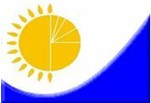 Мемлекеттік статистика органдары құпиялылығына кепілдік береді

Конфиденциальность гарантируется органами государственной статистикиЖалпымемлекеттік статистикалық байқаудың статистикалық нысаны

Статистическая форма общегосударственного статистического наблюденияҚазақстан Республикасы Статистика агенттігі Төрағасының 2013 жылғы 12 тамыздағы № 189 бұйрығына 1-қосымша

Приложение 1 к приказу Председателя Агентства Республики Казахстан по статистике от 12 августа 2013 года № 189Қазақстан Республикасы Статистика агенттігі Төрағасының 2013 жылғы 12 тамыздағы № 189 бұйрығына 1-қосымша

Приложение 1 к приказу Председателя Агентства Республики Казахстан по статистике от 12 августа 2013 года № 189Қазақстан Республикасы Статистика агенттігі Төрағасының 2013 жылғы 12 тамыздағы № 189 бұйрығына 1-қосымша

Приложение 1 к приказу Председателя Агентства Республики Казахстан по статистике от 12 августа 2013 года № 189Қазақстан Республикасы Статистика агенттігі Төрағасының 2013 жылғы 12 тамыздағы № 189 бұйрығына 1-қосымша

Приложение 1 к приказу Председателя Агентства Республики Казахстан по статистике от 12 августа 2013 года № 189Статистикалық аумақтық органға тапсырылады

Представляется территориальному органу статистикиСтатистикалық нысанды www.stat.gov.kz сайтынан алуға болады

Статистическую форму можно получить на сайте www.stat.gov.kzМемлекеттік статистиканың тиісті органдарына алғашқы статистикалық деректерді уақтылы тапсырмау, дәйексіз деректерді беру «Әкімшілік құқық бұзушылық туралы» Қазақстан Республикасы Кодексінің 381-бабында көзделген әкімшілік құқық бұзушылық болып табылады.

Непредставление, несвоевременное представление и представление недостоверных первичных статистических данных в соответствующие органы государственной статистики являются административными правонарушениями, предусмотренными статьей 381 Кодекса Республики Казахстан «Об административных правонарушениях».Мемлекеттік статистиканың тиісті органдарына алғашқы статистикалық деректерді уақтылы тапсырмау, дәйексіз деректерді беру «Әкімшілік құқық бұзушылық туралы» Қазақстан Республикасы Кодексінің 381-бабында көзделген әкімшілік құқық бұзушылық болып табылады.

Непредставление, несвоевременное представление и представление недостоверных первичных статистических данных в соответствующие органы государственной статистики являются административными правонарушениями, предусмотренными статьей 381 Кодекса Республики Казахстан «Об административных правонарушениях».Мемлекеттік статистиканың тиісті органдарына алғашқы статистикалық деректерді уақтылы тапсырмау, дәйексіз деректерді беру «Әкімшілік құқық бұзушылық туралы» Қазақстан Республикасы Кодексінің 381-бабында көзделген әкімшілік құқық бұзушылық болып табылады.

Непредставление, несвоевременное представление и представление недостоверных первичных статистических данных в соответствующие органы государственной статистики являются административными правонарушениями, предусмотренными статьей 381 Кодекса Республики Казахстан «Об административных правонарушениях».Мемлекеттік статистиканың тиісті органдарына алғашқы статистикалық деректерді уақтылы тапсырмау, дәйексіз деректерді беру «Әкімшілік құқық бұзушылық туралы» Қазақстан Республикасы Кодексінің 381-бабында көзделген әкімшілік құқық бұзушылық болып табылады.

Непредставление, несвоевременное представление и представление недостоверных первичных статистических данных в соответствующие органы государственной статистики являются административными правонарушениями, предусмотренными статьей 381 Кодекса Республики Казахстан «Об административных правонарушениях».Мемлекеттік статистиканың тиісті органдарына алғашқы статистикалық деректерді уақтылы тапсырмау, дәйексіз деректерді беру «Әкімшілік құқық бұзушылық туралы» Қазақстан Республикасы Кодексінің 381-бабында көзделген әкімшілік құқық бұзушылық болып табылады.

Непредставление, несвоевременное представление и представление недостоверных первичных статистических данных в соответствующие органы государственной статистики являются административными правонарушениями, предусмотренными статьей 381 Кодекса Республики Казахстан «Об административных правонарушениях».Мемлекеттік статистиканың тиісті органдарына алғашқы статистикалық деректерді уақтылы тапсырмау, дәйексіз деректерді беру «Әкімшілік құқық бұзушылық туралы» Қазақстан Республикасы Кодексінің 381-бабында көзделген әкімшілік құқық бұзушылық болып табылады.

Непредставление, несвоевременное представление и представление недостоверных первичных статистических данных в соответствующие органы государственной статистики являются административными правонарушениями, предусмотренными статьей 381 Кодекса Республики Казахстан «Об административных правонарушениях».Статистикалық нысан коды 0381101Негізгі капиталға салынған инвестициялар туралы есеп

Отчет об инвестициях в основной капиталНегізгі капиталға салынған инвестициялар туралы есеп

Отчет об инвестициях в основной капиталНегізгі капиталға салынған инвестициялар туралы есеп

Отчет об инвестициях в основной капиталНегізгі капиталға салынған инвестициялар туралы есеп

Отчет об инвестициях в основной капиталНегізгі капиталға салынған инвестициялар туралы есеп

Отчет об инвестициях в основной капиталКод статистической формы

0381101Есепті кезең

Отчетный периодай

месяцжыл

год1-инвестЕсепті кезең

Отчетный периодай

месяцжыл

годАйлық

МесячнаяЕсепті кезең

Отчетный периодай

месяцжыл

годҚызметкерлер санына қарамастан заңды тұлғалар және (немесе) олардың құрылымдық және оқшауланған бөлімшелері тапсырады.

Представляют юридические лица и (или) их структурные и обособленные подразделения независимо от численности работающих.Қызметкерлер санына қарамастан заңды тұлғалар және (немесе) олардың құрылымдық және оқшауланған бөлімшелері тапсырады.

Представляют юридические лица и (или) их структурные и обособленные подразделения независимо от численности работающих.Қызметкерлер санына қарамастан заңды тұлғалар және (немесе) олардың құрылымдық және оқшауланған бөлімшелері тапсырады.

Представляют юридические лица и (или) их структурные и обособленные подразделения независимо от численности работающих.Қызметкерлер санына қарамастан заңды тұлғалар және (немесе) олардың құрылымдық және оқшауланған бөлімшелері тапсырады.

Представляют юридические лица и (или) их структурные и обособленные подразделения независимо от численности работающих.Қызметкерлер санына қарамастан заңды тұлғалар және (немесе) олардың құрылымдық және оқшауланған бөлімшелері тапсырады.

Представляют юридические лица и (или) их структурные и обособленные подразделения независимо от численности работающих.Қызметкерлер санына қарамастан заңды тұлғалар және (немесе) олардың құрылымдық және оқшауланған бөлімшелері тапсырады.

Представляют юридические лица и (или) их структурные и обособленные подразделения независимо от численности работающих.Тапсыру мерзімі – есепті кезеңнен кейін 2-ші күн

Срок представления – 2 числа после отчетного периодаТапсыру мерзімі – есепті кезеңнен кейін 2-ші күн

Срок представления – 2 числа после отчетного периодаТапсыру мерзімі – есепті кезеңнен кейін 2-ші күн

Срок представления – 2 числа после отчетного периодаТапсыру мерзімі – есепті кезеңнен кейін 2-ші күн

Срок представления – 2 числа после отчетного периодаТапсыру мерзімі – есепті кезеңнен кейін 2-ші күн

Срок представления – 2 числа после отчетного периодаТапсыру мерзімі – есепті кезеңнен кейін 2-ші күн

Срок представления – 2 числа после отчетного периодаБСН коды

код БИН1. Инвестиция игерілген өңірді көрсетіңіз (кәсіпорынның тіркелген жеріне қарамастан)-облыс, қала, аудан

Укажите регион освоения инвестиций (независимо от места регистрации предприятия) - область, город, районӘкімшілік-аумақтық объектілер жіктеуішіне сәйкес аумақ коды (статистикалық нысанды қағаз тасығышта тапсыру кезінде статистика органының қызметкерлері толтырады)

Код территории согласно Классификатору административно-территориальных объектов (заполняется работником органа статистики при сдачи статистической формы на бумажном носителе)Жол №

строкиКөрсеткіш атауы

Наименование показателяБарлығы

ВсегоСоның ішінде:

В том числе:Соның ішінде:

В том числе:Соның ішінде:

В том числе:Соның ішінде:

В том числе:Соның ішінде:

В том числе:Соның ішінде:

В том числе:Соның ішінде:

В том числе:Жол №

строкиКөрсеткіш атауы

Наименование показателяБарлығы

Всегобюджеттік қаражат

бюджетные средствабюджеттік қаражат

бюджетные средстваменшікті қаражат

собственные средствабанктердің кредиттері

кредиты банковбанктердің кредиттері

кредиты банковбасқа да қарыз қаражаты

другие заемные средствабасқа да қарыз қаражаты

другие заемные средстваЖол №

строкиКөрсеткіш атауы

Наименование показателяБарлығы

Всегореспубликалық бюджет

республиканский бюджетжергілікті бюджет

местный бюджетменшікті қаражат

собственные средствабарлығы

всегоодан шетелдік банктермен

из них иностранных банковбарлығы

всегоодан резидент еместер

из них нерезидентовАБ123456781Негізгі капиталға салынған инвестициялар

Инвестиции в основной капиталсоның ішінде:

в том числе:1.1құрылыс-монтаж жұмыстары

строительно-монтажные работы1.2ғимараттар мен имараттарды күрделі жөндеу жұмыстары

капитальный ремонт зданий и сооружений1.3машиналар, жабдықтар, құрал-саймандар

машины, оборудование, инструмент1.4өзге де шығындар

прочие затратыодан:

из них:1.4.1көпжылдық дақылдарды отырғызу және өсіру бойынша шығындар

затраты по насаждению и выращиванию многолетних культур1.4.2жұмысқа жегілетін, өнім беретін және асыл тұқымды табынды  қалыптастыруға кеткен шығындар

затраты на формирование рабочего, продуктивного и племенного стада 1.4.3пайдалы қазбалар қорларын барлау және бағалау шығындары

затраты на разведку и оценку запасов полезных ископаемых1.4.4компьютерлік бағдарламалық қамтамасыз ету және деректер қорларын құру және сатып алу шығындары

затраты на создание и приобретение компьютерного программного обеспечения и базы данных21-жолдан қоршаған ортаны қорғауға  бағытталған инвестициялар

Из строки 1 инвестиции, направленные на охрану окружающей средыЖол №

№ строкиКөрсеткіш атауы

Наименование показателяЭҚЖЖ1 коды

Код по ОКЭД Барлығы

ВсегоСоның ішінде:

В том числе:Соның ішінде:

В том числе:Соның ішінде:

В том числе:Соның ішінде:

В том числе:Соның ішінде:

В том числе:Соның ішінде:

В том числе:Соның ішінде:

В том числе:Жаңа негізгі құралдарды пайдалануға беру

Ввод в эксплуатацию новых основных средствЖол №

№ строкиКөрсеткіш атауы

Наименование показателяЭҚЖЖ1 коды

Код по ОКЭД Барлығы

Всегобюджеттік қаражат

бюджетные средствабюджеттік қаражат

бюджетные средстваменшікті қаражат

собственные средствабанктердің кредиттері

кредиты банковбанктердің кредиттері

кредиты банковбасқа да қарыз қаражаты

другие заемные средствабасқа да қарыз қаражаты

другие заемные средстваЖаңа негізгі құралдарды пайдалануға беру

Ввод в эксплуатацию новых основных средствЖол №

№ строкиКөрсеткіш атауы

Наименование показателяЭҚЖЖ1 коды

Код по ОКЭД Барлығы

Всегореспубликалық бюджет

республиканский бюджетжергілікті бюджет

местный бюджетменшікті қаражат

собственные средствабарлығы

всегоодан шетелдік банктермен

из них иностранных банковбарлығы

всегоодан резидент  еместер

из них нерезидентовЖаңа негізгі құралдарды пайдалануға беру

Ввод в эксплуатацию новых основных средствАБВ1234567891Негізгі капиталға салынған инвестициялар

Инвестиции в основной капиталхсоның ішінде пайдалану бағыттары бойынша

в том числе по направлениям использования21-жолдан тұрғын үй құрылысына салынған инвестициялар

Из строки 1 инвестиции в жилищное строительствох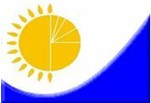 Мемлекеттік статистика органдары құпиялылығына кепілдік береді

Конфиденциальность гарантируется органами государственной статистикиЖалпымемлекеттік статистикалық байқаудың статистикалық нысаны

Статистическая форма общегосударственного статистического наблюденияҚазақстан Республикасы Статистика агенттігі Төрағасының 2013 жылғы 12 тамыздағы № 189 бұйрығына 3-қосымша

Приложение 3 к приказу Председателя Агентства Республики Казахстан по статистике от 12 августа 2013 года № 189Қазақстан Республикасы Статистика агенттігі Төрағасының 2013 жылғы 12 тамыздағы № 189 бұйрығына 3-қосымша

Приложение 3 к приказу Председателя Агентства Республики Казахстан по статистике от 12 августа 2013 года № 189Қазақстан Республикасы Статистика агенттігі Төрағасының 2013 жылғы 12 тамыздағы № 189 бұйрығына 3-қосымша

Приложение 3 к приказу Председателя Агентства Республики Казахстан по статистике от 12 августа 2013 года № 189Статистикалық аумақтық органға тапсырылады

Представляется территориальному органу статистикиСтатистикалық нысанды www.stat.gov.kz сайтынан алуға болады

Статистическую форму можно получить на сайте www.stat.gov.kz Мемлекеттік статистиканың тиісті органдарына алғашқы статистикалық деректерді уақтылы тапсырмау, дәйексіз деректерді беру «Әкімшілік құқық бұзушылық туралы» Қазақстан Республикасы Кодексінің 381-бабында көзделген әкімшілік құқық бұзушылық болып табылады.

Непредставление, несвоевременное представление и представление недостоверных первичных статистических данных в соответствующие органы государственной статистики являются административными правонарушениями, предусмотренными статьей 381 Кодекса Республики Казахстан «Об административных правонарушениях».Мемлекеттік статистиканың тиісті органдарына алғашқы статистикалық деректерді уақтылы тапсырмау, дәйексіз деректерді беру «Әкімшілік құқық бұзушылық туралы» Қазақстан Республикасы Кодексінің 381-бабында көзделген әкімшілік құқық бұзушылық болып табылады.

Непредставление, несвоевременное представление и представление недостоверных первичных статистических данных в соответствующие органы государственной статистики являются административными правонарушениями, предусмотренными статьей 381 Кодекса Республики Казахстан «Об административных правонарушениях».Мемлекеттік статистиканың тиісті органдарына алғашқы статистикалық деректерді уақтылы тапсырмау, дәйексіз деректерді беру «Әкімшілік құқық бұзушылық туралы» Қазақстан Республикасы Кодексінің 381-бабында көзделген әкімшілік құқық бұзушылық болып табылады.

Непредставление, несвоевременное представление и представление недостоверных первичных статистических данных в соответствующие органы государственной статистики являются административными правонарушениями, предусмотренными статьей 381 Кодекса Республики Казахстан «Об административных правонарушениях».Мемлекеттік статистиканың тиісті органдарына алғашқы статистикалық деректерді уақтылы тапсырмау, дәйексіз деректерді беру «Әкімшілік құқық бұзушылық туралы» Қазақстан Республикасы Кодексінің 381-бабында көзделген әкімшілік құқық бұзушылық болып табылады.

Непредставление, несвоевременное представление и представление недостоверных первичных статистических данных в соответствующие органы государственной статистики являются административными правонарушениями, предусмотренными статьей 381 Кодекса Республики Казахстан «Об административных правонарушениях».Мемлекеттік статистиканың тиісті органдарына алғашқы статистикалық деректерді уақтылы тапсырмау, дәйексіз деректерді беру «Әкімшілік құқық бұзушылық туралы» Қазақстан Республикасы Кодексінің 381-бабында көзделген әкімшілік құқық бұзушылық болып табылады.

Непредставление, несвоевременное представление и представление недостоверных первичных статистических данных в соответствующие органы государственной статистики являются административными правонарушениями, предусмотренными статьей 381 Кодекса Республики Казахстан «Об административных правонарушениях».Статистикалық нысан коды 0371104Инвестициялық қызмет туралы есеп

Отчет об инвестиционной деятельностиИнвестициялық қызмет туралы есеп

Отчет об инвестиционной деятельностиИнвестициялық қызмет туралы есеп

Отчет об инвестиционной деятельностиИнвестициялық қызмет туралы есеп

Отчет об инвестиционной деятельностиКод статистической формы

0371104Есепті кезең

Отчетный периодЕсепті кезең

Отчетный периоджыл

год1-инвестЕсепті кезең

Отчетный периодЕсепті кезең

Отчетный периоджыл

годЖылдық

ГодоваяЕсепті кезең

Отчетный периодЕсепті кезең

Отчетный периоджыл

годҚызметкерлер санына қарамастан заңды тұлғалар және (немесе) олардың құрылымдық және оқшауланған бөлімшелері тапсырады.

Представляют юридические лица и (или) их структурные и обособленные подразделения независимо от численности работающих.Қызметкерлер санына қарамастан заңды тұлғалар және (немесе) олардың құрылымдық және оқшауланған бөлімшелері тапсырады.

Представляют юридические лица и (или) их структурные и обособленные подразделения независимо от численности работающих.Қызметкерлер санына қарамастан заңды тұлғалар және (немесе) олардың құрылымдық және оқшауланған бөлімшелері тапсырады.

Представляют юридические лица и (или) их структурные и обособленные подразделения независимо от численности работающих.Қызметкерлер санына қарамастан заңды тұлғалар және (немесе) олардың құрылымдық және оқшауланған бөлімшелері тапсырады.

Представляют юридические лица и (или) их структурные и обособленные подразделения независимо от численности работающих.Қызметкерлер санына қарамастан заңды тұлғалар және (немесе) олардың құрылымдық және оқшауланған бөлімшелері тапсырады.

Представляют юридические лица и (или) их структурные и обособленные подразделения независимо от численности работающих.Тапсыру мерзімі – есепті кезеңнен кейін 15 сәуір

Срок представления - 15 апреля  после отчетного периодаТапсыру мерзімі – есепті кезеңнен кейін 15 сәуір

Срок представления - 15 апреля  после отчетного периодаТапсыру мерзімі – есепті кезеңнен кейін 15 сәуір

Срок представления - 15 апреля  после отчетного периодаТапсыру мерзімі – есепті кезеңнен кейін 15 сәуір

Срок представления - 15 апреля  после отчетного периодаТапсыру мерзімі – есепті кезеңнен кейін 15 сәуір

Срок представления - 15 апреля  после отчетного периодаБСН коды

код БИН1. Инвестиция игерілген өңірді көрсетіңіз (кәсіпорынның тіркелген жеріне қарамастан)-облыс, қала, аудан

Укажите регион освоения инвестиций (независимо от места регистрации предприятия) - область, город, районӘкімшілік-аумақтық объектілер жіктеуішіне сәйкес аумақ коды (статистикалық нысанды қағаз тасығышта тапсыру кезінде статистика органының қызметкерлері толтырады)

Код территории согласно Классификатору административно-территориальных объектов (заполняется работником органа статистики при сдачи статистической формы на бумажном носителе)Жол №

строкиКөрсеткіш атауы

Наименование показателяБарлығы

ВсегоСоның ішінде:

В том числе:Соның ішінде:

В том числе:Соның ішінде:

В том числе:Соның ішінде:

В том числе:Соның ішінде:

В том числе:Соның ішінде:

В том числе:Соның ішінде:

В том числе:Жол №

строкиКөрсеткіш атауы

Наименование показателяБарлығы

Всегобюджеттік қаражат

бюджетные средствабюджеттік қаражат

бюджетные средстваменшікті қаражат

собственные средствабанктердің кредиттері

кредиты банковбанктердің кредиттері

кредиты банковбасқа да қарыз қаражаты

другие заемные средствабасқа да қарыз қаражаты

другие заемные средстваЖол №

строкиКөрсеткіш атауы

Наименование показателяБарлығы

Всегореспубликалық бюджет

республиканский бюджетжергілікті бюджет

местный бюджетменшікті қаражат

собственные средствабарлығы

всегоодан шетелдік банктермен

из них иностранных банковбарлығы

всегоодан резидент еместер

из них нерезидентов АБ123456781Негізгі капиталға салынған инвестициялар

Инвестиции в основной капиталоның ішінде:

в том числе:1.1құрылыс-монтаж жұмыстары

строительно-монтажные работы1.2ғимараттар мен имараттарды күрделі жөндеу жұмыстары

капитальный ремонт зданий и сооружений1.3машиналар, жабдықтар және құрал-саймандар

машины, оборудование и инструмент1.4өзге де шығындар

прочие затратыодан:

из них:1.4.1компьютерлік бағдарламалық қамтамасыз ету және деректер қорларын құру және сатып алу шығындары

затраты на создание и приобретение компьютерного программного обеспечения и базы данных 1.4.2пайдалы қазбалар қорларын барлау және бағалау шығындары

затраты на разведку и оценку запасов полезных ископаемых 1.4.3көпжылдық дақылдарды отырғызу және өсіру бойынша шығындар

затраты  по насаждению и выращиванию многолетних культур1.4.4жұмысқа жегілетін, өнім беретін және асыл тұқымды табынды қалыптастыруға кеткен  шығындар

затраты на формирование рабочего, продуктивного и племенного стадаЖол №

строкиКөрсеткіш атауы

Наименование показателяЭҚЖЖ1 коды

Код по ОКЭД  Барлығы

ВсегоСоның ішінде:

В том числе:Соның ішінде:

В том числе:Соның ішінде:

В том числе:Соның ішінде:

В том числе:Соның ішінде:

В том числе:Соның ішінде:

В том числе:Соның ішінде:

В том числе:Жол №

строкиКөрсеткіш атауы

Наименование показателяЭҚЖЖ1 коды

Код по ОКЭД  Барлығы

Всегобюджеттік қаражат

бюджетные средствабюджеттік қаражат

бюджетные средстваменшікті қаражат

собственные средствабанктердің кредиттері

кредиты банковбанктердің кредиттері

кредиты банковбасқа да қарыз қаражаты

другие заемные средствабасқа да қарыз қаражаты

другие заемные средстваЖол №

строкиКөрсеткіш атауы

Наименование показателяЭҚЖЖ1 коды

Код по ОКЭД  Барлығы

Всегореспубликалық бюджет

республиканский бюджетжергілікті бюджет

местный бюджетменшікті қаражат

собственные средствабарлығы

всегоодан шетелдік банктермен

из них иностранных банковбарлығы

всего одан резидент еместер

из них нерезидентовАБВ123456781Негізгі капиталға салынған инвестициялар

Инвестиции в основной капиталхоның ішінде пайдалану бағыттары бойынша

в том числе по направлениям использования21-жолдан тұрғын үй құрылысына салынған инвестициялар

Из строки 1 инвестиции в жилищное строительствоЖол №

строкиКөрсеткіш атауы

Наименование показателяЭҚЖЖ коды

Код по ОКЭД  Жаңа негізгі құралдарды пайдалануға беру

Ввод в эксплуатацию новых основных средствҚұрылысқа салынған инвестициялар

Инвестиции в строительствоСоның ішінде:

В том числе:Соның ішінде:

В том числе:Соның ішінде:

В том числе:Соның ішінде:

В том числе:Соның ішінде:

В том числе:Жол №

строкиКөрсеткіш атауы

Наименование показателяЭҚЖЖ коды

Код по ОКЭД  Жаңа негізгі құралдарды пайдалануға беру

Ввод в эксплуатацию новых основных средствҚұрылысқа салынған инвестициялар

Инвестиции в строительствоқұрылыс-монтаж жұмыстары

строительно-монтажные работы  үйлер мен ғимараттарды күрделі жөндеу жұмыстары

капитальный ремонт зданий и сооружений2 бөлімнің 1.3 жолынан объект құрылысына байланысты машиналар, жабдықтар, құрал-саймандар

из строки 1.3 раздела 2 машины, оборудование и инструмент,  связанные со строительством объекта2 бөлімнің 1.4 жолынан  объект құрылысына байланысты өзге де шығындар

из строки 1.4 раздела 2 прочие затраты, связанные со строительством объекта2 бөлімнің 1.4 жолынан  құрылысқа арналған жобалау-іздестіру жұмыстары

из строки 1.4 раздела 2 проектно-изыскательские работы для строительстваАБВ12345671Барлығы

Всегохоның ішінде пайдалану бағыттары бойынша

в том числе по направлениям использованияЖол №

строкиКөрсеткіш атауы

Наименование показателяБарлығы

ВсегоСоның ішінде:

В том числе:Соның ішінде:

В том числе:Соның ішінде:

В том числе:Соның ішінде:

В том числе:Соның ішінде:

В том числе:Соның ішінде:

В том числе:Соның ішінде:

В том числе:Жол №

строкиКөрсеткіш атауы

Наименование показателяБарлығы

Всегобюджеттік қаражат

бюджетные средствабюджеттік қаражат

бюджетные средстваменшікті қаражат

собственные средствабанктердің кредиттерікредиты банковбанктердің кредиттерікредиты банковбасқа да қарыз қаражаты

другие заемные средствабасқа да қарыз қаражаты

другие заемные средстваЖол №

строкиКөрсеткіш атауы

Наименование показателяБарлығы

Всегореспубликалық бюджет

республиканский бюджетжергілікті бюджет

местный бюджетменшікті қаражат

собственные средствабарлығы

всегоодан шетелдік банктермен

из них иностранных банковбарлығы

всегоодан резидент еместер

из них нерезидентов АБ1234567812-бөлім  1-жолдан қоршаған ортаны қорғауға бағытталған инвестициялар

Из строки 1 раздела 2 инвестиции, направленные на охрану окружающей средыоның ішінде:

в том числе:1.1атмосфералық ауаны қорғауға және климат өзгерісі мәселелеріне

на охрану атмосферного воздуха и проблемы изменения климата1.2ақаба суларды тазалауға

на очистку сточных вод1.3қалдықтармен айналысуға

на обращение с отходами1.4топырақты, жерасты және жерүсті суларды қорғау мен оңалтуға

на защиту и реабилитацию почвы, подземных и поверхностных вод1.5шу және вибрациялық әсер етуді азайтуға

на снижение шумового и вибрационного воздействия1.6био әртүрлілік және мекендеу ортасын сақтауға

на сохранение биоразнообразия и среды обитания1.7радиациялық қауіпсіздікке

на радиационную безопасность1.8ғылыми-зерттеу жұмыстарына

на научно-исследовательские работы1.9табиғатты қорғау қызметінің басқа бағыттарына

на другие направления природоохранной деятельностиодан:

из них:1.9.1энергияның жаңартылатын көздеріне салынған инвестициялар

инвестиции в возобновляемые источники энергии1.9.2энергия сақтау технологияларына салынған инвестициялар және энергия тиімділігін арттыру

инвестиции в энергосберегающие технологии и повышение энергоэффективности1.9.3парниктік газдар шығарындыларын азайтуға бағытталған инвестициялар

инвестиции, направленные на снижение выбросов парниковых газов 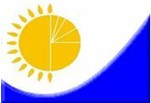 Мемлекеттік статистика органдары құпиялылығына кепілдік береді

Конфиденциальность гарантируется органами государственной статистикиЖалпымемлекеттік статистикалық байқаудың статистикалық нысаны

Статистическая форма общегосударственного статистического наблюденияҚазақстан Республикасы Статистика агенттігі Төрағасының 2013 жылғы 12 тамыздағы № 189 бұйрығына 5-қосымша

Приложение 5 к приказу Председателя Агентства Республики Казахстан по статистике от 12 августа 2013 года № 189Қазақстан Республикасы Статистика агенттігі Төрағасының 2013 жылғы 12 тамыздағы № 189 бұйрығына 5-қосымша

Приложение 5 к приказу Председателя Агентства Республики Казахстан по статистике от 12 августа 2013 года № 189Қазақстан Республикасы Статистика агенттігі Төрағасының 2013 жылғы 12 тамыздағы № 189 бұйрығына 5-қосымша

Приложение 5 к приказу Председателя Агентства Республики Казахстан по статистике от 12 августа 2013 года № 189Қазақстан Республикасы Статистика агенттігі Төрағасының 2013 жылғы 12 тамыздағы № 189 бұйрығына 5-қосымша

Приложение 5 к приказу Председателя Агентства Республики Казахстан по статистике от 12 августа 2013 года № 189Статистикалық аумақтық органға тапсырылады

Представляется территориальному органу статистикиСтатистикалық нысанды www.stat.gov.kz сайтынан алуға болады

Статистическую форму можно получить на сайте www.stat.gov.kzМемлекеттік статистиканың тиісті органдарына алғашқы статистикалық деректерді уақтылы тапсырмау, дәйексіз деректерді беру «Әкімшілік құқық бұзушылық туралы» Қазақстан Республикасы Кодексінің 381-бабында көзделген әкімшілік құқық бұзушылық болып табылады.

Непредставление, несвоевременное представление и представление недостоверных первичных статистических данных в соответствующие органы государственной статистики являются административными правонарушениями, предусмотренными статьей 381 Кодекса Республики Казахстан «Об административных правонарушениях».Мемлекеттік статистиканың тиісті органдарына алғашқы статистикалық деректерді уақтылы тапсырмау, дәйексіз деректерді беру «Әкімшілік құқық бұзушылық туралы» Қазақстан Республикасы Кодексінің 381-бабында көзделген әкімшілік құқық бұзушылық болып табылады.

Непредставление, несвоевременное представление и представление недостоверных первичных статистических данных в соответствующие органы государственной статистики являются административными правонарушениями, предусмотренными статьей 381 Кодекса Республики Казахстан «Об административных правонарушениях».Мемлекеттік статистиканың тиісті органдарына алғашқы статистикалық деректерді уақтылы тапсырмау, дәйексіз деректерді беру «Әкімшілік құқық бұзушылық туралы» Қазақстан Республикасы Кодексінің 381-бабында көзделген әкімшілік құқық бұзушылық болып табылады.

Непредставление, несвоевременное представление и представление недостоверных первичных статистических данных в соответствующие органы государственной статистики являются административными правонарушениями, предусмотренными статьей 381 Кодекса Республики Казахстан «Об административных правонарушениях».Мемлекеттік статистиканың тиісті органдарына алғашқы статистикалық деректерді уақтылы тапсырмау, дәйексіз деректерді беру «Әкімшілік құқық бұзушылық туралы» Қазақстан Республикасы Кодексінің 381-бабында көзделген әкімшілік құқық бұзушылық болып табылады.

Непредставление, несвоевременное представление и представление недостоверных первичных статистических данных в соответствующие органы государственной статистики являются административными правонарушениями, предусмотренными статьей 381 Кодекса Республики Казахстан «Об административных правонарушениях».Мемлекеттік статистиканың тиісті органдарына алғашқы статистикалық деректерді уақтылы тапсырмау, дәйексіз деректерді беру «Әкімшілік құқық бұзушылық туралы» Қазақстан Республикасы Кодексінің 381-бабында көзделген әкімшілік құқық бұзушылық болып табылады.

Непредставление, несвоевременное представление и представление недостоверных первичных статистических данных в соответствующие органы государственной статистики являются административными правонарушениями, предусмотренными статьей 381 Кодекса Республики Казахстан «Об административных правонарушениях».Мемлекеттік статистиканың тиісті органдарына алғашқы статистикалық деректерді уақтылы тапсырмау, дәйексіз деректерді беру «Әкімшілік құқық бұзушылық туралы» Қазақстан Республикасы Кодексінің 381-бабында көзделген әкімшілік құқық бұзушылық болып табылады.

Непредставление, несвоевременное представление и представление недостоверных первичных статистических данных в соответствующие органы государственной статистики являются административными правонарушениями, предусмотренными статьей 381 Кодекса Республики Казахстан «Об административных правонарушениях».Статистикалық нысан коды 0421101Орындалған құрылыс жұмыстары

(қызметтері) туралы есеп

Отчет о выполненных строительных работах (услугах)Орындалған құрылыс жұмыстары

(қызметтері) туралы есеп

Отчет о выполненных строительных работах (услугах)Орындалған құрылыс жұмыстары

(қызметтері) туралы есеп

Отчет о выполненных строительных работах (услугах)Орындалған құрылыс жұмыстары

(қызметтері) туралы есеп

Отчет о выполненных строительных работах (услугах)Орындалған құрылыс жұмыстары

(қызметтері) туралы есеп

Отчет о выполненных строительных работах (услугах)Код статистической формы

0421101Есепті кезең

Отчетный периодай

месяцжыл

год1-кқ

1-ксЕсепті кезең

Отчетный периодай

месяцжыл

годАйлық

МесячнаяЕсепті кезең

Отчетный периодай

месяцжыл

годНегізгі қызмет түрі "Құрылыс" Экономикалық қызмет түрлерінің жалпы жіктеуішінің коды 41-43 болып табылатын, жұмыс істеушілер саны 50 адамнан асатын заңды тұлғалар және олардың құрылымдық және оқшауланған бөлімшелері, сондай-ақ құрылыс қызметін жүзеге асыратын басқа қызмет түрлерінің заңды тұлғалары тапсырады.

Представляют юридические лица и (или) их структурные и обособленные подразделения с основным видом деятельности "Строительство" код Общего классификатора видов экономической деятельности 41-43, а также юридические лица других видов деятельности, осуществляющие строительную  деятельность, с численностью работающих более 50 человек.Негізгі қызмет түрі "Құрылыс" Экономикалық қызмет түрлерінің жалпы жіктеуішінің коды 41-43 болып табылатын, жұмыс істеушілер саны 50 адамнан асатын заңды тұлғалар және олардың құрылымдық және оқшауланған бөлімшелері, сондай-ақ құрылыс қызметін жүзеге асыратын басқа қызмет түрлерінің заңды тұлғалары тапсырады.

Представляют юридические лица и (или) их структурные и обособленные подразделения с основным видом деятельности "Строительство" код Общего классификатора видов экономической деятельности 41-43, а также юридические лица других видов деятельности, осуществляющие строительную  деятельность, с численностью работающих более 50 человек.Негізгі қызмет түрі "Құрылыс" Экономикалық қызмет түрлерінің жалпы жіктеуішінің коды 41-43 болып табылатын, жұмыс істеушілер саны 50 адамнан асатын заңды тұлғалар және олардың құрылымдық және оқшауланған бөлімшелері, сондай-ақ құрылыс қызметін жүзеге асыратын басқа қызмет түрлерінің заңды тұлғалары тапсырады.

Представляют юридические лица и (или) их структурные и обособленные подразделения с основным видом деятельности "Строительство" код Общего классификатора видов экономической деятельности 41-43, а также юридические лица других видов деятельности, осуществляющие строительную  деятельность, с численностью работающих более 50 человек.Негізгі қызмет түрі "Құрылыс" Экономикалық қызмет түрлерінің жалпы жіктеуішінің коды 41-43 болып табылатын, жұмыс істеушілер саны 50 адамнан асатын заңды тұлғалар және олардың құрылымдық және оқшауланған бөлімшелері, сондай-ақ құрылыс қызметін жүзеге асыратын басқа қызмет түрлерінің заңды тұлғалары тапсырады.

Представляют юридические лица и (или) их структурные и обособленные подразделения с основным видом деятельности "Строительство" код Общего классификатора видов экономической деятельности 41-43, а также юридические лица других видов деятельности, осуществляющие строительную  деятельность, с численностью работающих более 50 человек.Негізгі қызмет түрі "Құрылыс" Экономикалық қызмет түрлерінің жалпы жіктеуішінің коды 41-43 болып табылатын, жұмыс істеушілер саны 50 адамнан асатын заңды тұлғалар және олардың құрылымдық және оқшауланған бөлімшелері, сондай-ақ құрылыс қызметін жүзеге асыратын басқа қызмет түрлерінің заңды тұлғалары тапсырады.

Представляют юридические лица и (или) их структурные и обособленные подразделения с основным видом деятельности "Строительство" код Общего классификатора видов экономической деятельности 41-43, а также юридические лица других видов деятельности, осуществляющие строительную  деятельность, с численностью работающих более 50 человек.Негізгі қызмет түрі "Құрылыс" Экономикалық қызмет түрлерінің жалпы жіктеуішінің коды 41-43 болып табылатын, жұмыс істеушілер саны 50 адамнан асатын заңды тұлғалар және олардың құрылымдық және оқшауланған бөлімшелері, сондай-ақ құрылыс қызметін жүзеге асыратын басқа қызмет түрлерінің заңды тұлғалары тапсырады.

Представляют юридические лица и (или) их структурные и обособленные подразделения с основным видом деятельности "Строительство" код Общего классификатора видов экономической деятельности 41-43, а также юридические лица других видов деятельности, осуществляющие строительную  деятельность, с численностью работающих более 50 человек.Тапсыру мерзімі – есепті айдан кейінгі 4-күні

Срок представления - 4 числа после отчетного месяцаТапсыру мерзімі – есепті айдан кейінгі 4-күні

Срок представления - 4 числа после отчетного месяцаТапсыру мерзімі – есепті айдан кейінгі 4-күні

Срок представления - 4 числа после отчетного месяцаТапсыру мерзімі – есепті айдан кейінгі 4-күні

Срок представления - 4 числа после отчетного месяцаТапсыру мерзімі – есепті айдан кейінгі 4-күні

Срок представления - 4 числа после отчетного месяцаТапсыру мерзімі – есепті айдан кейінгі 4-күні

Срок представления - 4 числа после отчетного месяцаБСН коды

код БИН1. Құрылыс жұмыстарының орындалған аусмағын көрсетіңіз (облыс, қала, аудан)

Укажите территорию (область, город, район) выполнения строительных работӘкімшілік-аумақтық объектілер жіктеуішіне сәйкес аумақтық коды

Код территории согласно Классификатора административно-территориальных объектов

(статистикалық нысанды қағаз тасығышта тапсыру кезінде статистика органының қызметкерлері толтырады)

(заполняется работником органа статистики при сдачи статистической формы на бумажном носителе)Жолдар коды

Код строкиҚұрылыс жұмыстарының түрлері

Виды строительных работБарлығы

ВсегоОдан "жол картасы" бойынша орындалған жұмыс көлемі

Из них объем работ выполненных по "орожной карте"АБ121Орындалған құрылыс жұмыстарының (қызметтерінің) құны

Стоимость выполненных строительных работ (услуг)оның ішінде:

в том числе:1.1құрылыс-монтаж жұмыстары

строительно-монтажные работы1.2күрделі жөндеу

капитальный ремонт1.3ағымдағы жөндеу

текущий ремонт1-жолдан:

Из строки 1:2Тұрғын үй құрылысында орындалған жұмыстардың құны

Стоимость работ, выполненных на жилищном строительствеҚұрылыс өнімдерінің түрлері

Виды строительной продукцииҚӨСЖ2 коды

Код Барлығы

ВсегоАБ1Барлығы

ВсегоСәйкестендіру блогыАтаулар блогыFҚҰРЫЛЫС ЖҰМЫСТАРЫ41ҒИМАРАТТАРДЫ САЛУ БОЙЫНША ЖҰМЫСТАР41.0Ғимараттарды салу бойынша жұмыстар41.00Ғимараттарды салу бойынша жұмыстар41.00.1Тұрғын жайлар41.00.10Тұрғын жайлар41.00.2 Тұрғын емес жайлар41.00.20Тұрғын емес жайлар41.00.3 Тұрғын жайларды (үйлерді)  салу бойынша құрылыс жұмыстары (жаңа құрылыс, жөндеу, қайта жаңғырту, қалпына келтіру бойынша жұмыстар)41.00.30Тұрғын жайларды (үйлерді)  салу бойынша құрылыс жұмыстары (жаңа құрылыс, жөндеу, қайта жаңғырту, қалпына келтіру бойынша жұмыстар)41.00.4Тұрғын емес жайларды салу бойынша құрылыс жұмыстары (жаңа құрылыс, жөндеу, қайта жаңғырту, қалпына келтіру бойынша жұмыстар)41.00.40Тұрғын емес жайларды салу бойынша құрылыс жұмыстары (жаңа құрылыс, жөндеу, қайта жаңғырту, қалпына келтіру бойынша жұмыстар)42АЗАМАТТЫҚ ҚҰРЫЛЫС ОБЪЕКТІЛЕРІН САЛУ БОЙЫНША ҚҰРЫЛЫС ЖҰМЫСТАРЫ42.1Жолдар және темір жолдар; жолдар және темір жолдарды салу бойынша құрылыс жұмыстары42.11Жолдар және автомагистральдар; жолдар және автомагистральдарды салу бойынша құрылыс жұмыстары42.11.1 Автомагистральдар (жер үстіндегілерден басқа), жолдар, көшелер, автомобиль немесе жаяу адам жүретін өзге де жолдар, аэродромдардағы  ұшу-қону жолақтары42.11.10Автомагистральдар (жер үстіндегілерден басқа), жолдар, көшелер, автомобиль немесе жаяу адам жүретін өзге де жолдар, аэродромдардағы  ұшу-қону жолақтары42.11.2Автомагистральдар (жер үстіндегілерден басқа), жолдар, көшелер, автомобиль және жаяу адам жүретін өзге де жолдар, аэродромдардағы  ұшу-қону жолақтарын салу бойынша құрылыс жұмыстары42.11.20Автомагистральдар (жер үстіндегілерден басқа), жолдар, көшелер, автомобиль және жаяу адам жүретін жолдарды, аэродромдардағы  ұшу-қону жолақтарын салу бойынша құрылыс жұмыстары42.12Темір жолдар мен метро; темір жолдар мен метро салу бойынша құрылыс жұмыстары42.12.1 Темір жолдар мен метро 42.12.10Темір жолдар мен метро 42.12.2Темір жолдар мен метро салу бойынша құрылыс жұмыстары 42.12.20Темір жолдар мен метро салу бойынша құрылыс жұмыстары 42.13Көпірлер және тоннельдер;  көпірлер және тоннельдерді салу бойынша құрылыс жұмыстары42.13.1 Көпірлер және тоннельдер42.13.10Көпірлер және тоннельдер42.13.2 Көпірлер және тоннельдерді салу бойынша құрылыс жұмыстары42.13.20Көпірлер және тоннельдерді салу бойынша құрылыс жұмыстары42.2Инженерлік имараттар салу бойынша құрылыс жұмыстары 42.21Сұйықтықтарды бөлуге арналған инженерлік имараттар салу бойынша құрылыс жұмыстары42.21.1 Сұйықтықтарды бөлуге арналған инженерлік имараттар 42.21.11Сұйық материалдарды тасымалдауға арналған магистральдық құбырлар42.21.12Сұйық заттарды тасымалдауға арналған жергілікті құбырлар42.21.13Суару жүйелері (арналар); су құбырлары; су өңдеу құрылғыларын, ағынды суларды өңдеу бойынша құрылғылар мен сорғы станциялары 42.21.2 Сұйықтықтарды бөлуге арналған инженерлік имараттарды салу бойынша құрылыс жұмыстары42.21.21Магистральдық құбырларды жүргізу бойынша құрылыс жұмыстары42.21.22Қосалқы қызметтерді қоса алғанда, жергілікті құбырларды жүргізу бойынша құрылыс жұмыстары42.21.23Суару жүйелерін (арналар); су құбырларын; су өңдеу құрылғыларын, ағынды суларды өңдеу бойынша құрылғылар мен сорғы станцияларын салу бойынша құрылыс жұмыстары42.21.24Су шығару үшін артезиан ұңғымалары мен құдықтарды бұрғылау, кәріз жүйелерін орнату бойынша жұмыстар42.22Электр энергиясы және байланыспен қамтамасыз етуге арналған инженерлік объектілерді салу бойынша құрылыс жұмыстары42.22.1 Электр энергиясы және байланыспен қамтамасыз етуге арналған инженерлік объектілер42.22.11Электр беріліс желілері мен магистральдық байланыс желілері 42.22.12Электр беріліс желілері мен жергілікті байланыс желілері 42.22.13Электростанциялар42.22.2 Байланыспен  және электр энергиясымен қамтамасыз етуге арналған азаматтық объектілерді салу бойынша құрылыс жұмыстары42.22.21Электр беріліс желілері және магистральдық байланыс желілерін жүргізу бойынша құрылыс жұмыстары42.22.22Жергілікті электр беріліс желілері және байланыс желілерін жүргізу бойынша құрылыс жұмыстары42.22.23Электростанциялар салу бойынша құрылыс жұмыстары42.9Өзге де инженерлік объектілерді салу бойынша құрылыс жұмыстары42.91Су имараттарын салу бойынша құрылыс жұмыстары42.91.1 Жағалау және порт имараттары, бөгет, шлюз және олармен байланысты гидромеханикалық имараттар42.91.10Жағалау және порт имараттары, бөгет, шлюз және олармен байланысты гидромеханикалық имараттар42.91.2 Жағалау және порттық имараттар, дамбалар, шлюздер және олармен байланысты гидромеханикалық имараттар салу бойынша құрылыс жұмыстары42.91.20Жағалау және порттық имараттар, дамбалар, шлюздер және олармен байланысты гидромеханикалық имараттар салу бойынша құрылыс жұмыстары42.99Басқа топтамаларға енгізілмеген өзге де инженерлік объектілерді салу бойынша құрылыс жұмыстары42.99.1 Өзге де азаматтық инженерлік имараттар42.99.11Кен өндіру және өңдеу өнеркәсібіне арналған кәсіпорындар мен имараттар42.99.12Спорт және демалыс орындарына арналған имараттар 42.99.19Басқа топтамаларға енгізілмеген өзге де азаматтық инженерлік имараттар42.99.2 Өзге де азаматтық инженерлік имараттарды салу бойынша құрылыс жұмыстары42.99.21Кен өндіру және өңдеу өнеркәсібіне арналған кәсіпорындар мен имараттарды салу бойынша құрылыс жұмыстары42.99.22Ашық стадиондар мен спорт алаңдарын салу бойынша құрылыс жұмыстары42.99.29Басқа топтамаларға енгізілмеген азаматтық инженерлік ғимараттарды салу бойынша құрылыс жұмыстары43МАМАНДАНДЫРЫЛҒАН ҚҰРЫЛЫС ЖҰМЫСТАРЫ43.1Ғимараттарды бөлшектеу және бұзу жөніндегі және құрылыс учаскесін дайындау бойынша жұмыстар43.11Ғимараттар мен құрылыстарды бөлшектеу және бұзу бойынша жұмыстар43.11.1 Ғимараттар мен құрылыстарды бөлшектеу және бұзу бойынша жұмыстар 43.11.10Ғимараттар мен құрылыстарды бөлшектеу және бұзу бойынша жұмыстар 43.12Құрылыс учаскесін дайындау бойынша жұмыстар43.12.1 Құрылыс учаскесін дайындау бойынша жұмыстар43.12.11Ауыл шаруашылығы жерлерін дайындау бойынша жұмыстар; тазарту бойынша жұмыстар 43.12.12Экскавация және жер жұмыстары 43.13Барлау бұрғылауы бойынша жұмыстар43.13.1 Барлау бұрғылауы бойынша жұмыстар43.13.10Барлау бұрғылауы бойынша жұмыстар43.2Өзге де электротехникалық, слесарлық және құрылыстық-монтаждау жұмыстары 43.21Электрлік монтаждау жұмыстары43.21.1 Электрлік монтаждау жұмыстары43.21.10Электрлік монтаждау жұмыстары43.22Сумен жабдықтау, жылыту және ауаны баптау жүйелерін орнату бойынша жұмыстар 43.22.1 Су жүргізу және құрғату жұмыстары; жылыту, желдету және ауаны баптау жүйелерін монтаждау (орнату) бойынша жұмыстар 43.22.11Су жүргізу және құрғату жұмыстары 43.22.12Жылыту, желдету және ауаны баптау жүйелерін монтаждау (орнату) бойынша жұмыстар43.22.2 Газ арқауларын орнату бойынша жұмыстар 43.22.20Газ арқауларын орнату бойынша жұмыстар 43.29Монтаждау (орнату) бойынша өзге де жұмыстар43.29.1 Монтаждау  (орнату) бойынша өзге де жұмыстар43.29.11Оқшаулау жұмыстары43.29.12Дуалдар мен қоршауларды орнату бойынша жұмыстар43.29.19Басқа топтамаларға енгізілмеген, монтаждау (орнату) бойынша өзге де жұмыстар43.3Құрылыс және аяқтау цикліндегі әрлеу жұмыстары43.31Сылақ жұмыстары43.31.1 Сылақ жұмыстары43.31.10Сылақ жұмыстары43.32Монтаждау бойынша балташылық жұмыстар43.32.1 Монтаждау бойынша балташылық жұмыстар43.32.10Монтаждау бойынша балташылық жұмыстар43.33Қабырғаларды қаптау және едендерді жабу бойынша жұмыстар43.33.1 Қаптау бойынша жұмыстар43.33.10Қаптау бойынша жұмыстар43.33.2 Еденді төсеу және жабу, қабырғаларды қаптау және қабырғаларға тұсқағаздар жабыстыру бойынша жұмыстар43.33.21Едендерді венециялық өрнекпен, мәрмәрмен, гранитпен және тақтатаспен жабу бойынша жұмыстар 43.33.29Еден жабындарын төсеу, қабырғаларды қаптау және тұсқағаз жабыстыру бойынша өзге де жұмыстар43.34Шынылау және сырлау жұмыстары43.34.1 Сырлау  жұмыстары43.34.10Сырлау  жұмыстары43.34.2 Шынылау жұмыстары43.34.20Шынылау жұмыстары43.39Құрылысты аяқтау бойынша өзге де жұмыстар  43.39.1 Құрылысты аяқтау бойынша өзге де жұмыстар  43.39.11Декоративті әрлеу бойынша жұмыстар  43.39.19Басқа топтамаларға енгізілмеген, құрылысты аяқтау және әрлеу бойынша өзге де жұмыстар43.9Мамандандырылған өзге де құрылыс жұмыстары43.91Шатыр тіреуіш орнату бойынша жұмыстар (шатыр аражабыны)43.91.1 Шатыр тіреуіш орнату бойынша жұмыстар (шатыр аражабыны)43.91.11Шатыр тіреуіш орнату бойынша жұмыстар (шатыр аражабыны)43.91.19Өзге де шатыр жұмыстары43.99Басқа да топтамаларға енгізілмеген, өзге де мамандандырылған құрылыс жұмыстары 43.99.1 Гидрооқшаулау бойынша жұмыстар 43.99.10Гидрооқшаулау бойынша жұмыстар 43.99.2 Саты ағаш орнату бойынша жұмыстар 43.99.20Саты ағаш орнату бойынша жұмыстар 43.99.3 Қада қағуды қоса алғанда, іргетасты құю бойынша жұмыстар 43.99.30Қада қағуды қоса алғанда, іргетасты құю бойынша жұмыстар 43.99.4 Бетонды жұмыстар43.99.40Бетонды жұмыстар43.99.5 Болат, құрылыс конструкцияларын салу бойынша жұмыстар 43.99.50Болат, құрылыс конструкцияларын салу бойынша жұмыстар 43.99.6 Кірпішті және тасты қалау бойынша жұмыстар43.99.60Кірпішті және тасты қалау бойынша жұмыстар43.99.7 Құрылысты монтаждау және салу жөніндегі жұмыстар 43.99.70Құрылысты монтаждау және салу жөніндегі жұмыстар 43.99.9 Басқа да топтамаларға енгізілмеген, өзге де мамандандырылған құрылыс жұмыстары 43.99.90Басқа да топтамаларға енгізілмеген, өзге де мамандандырылған құрылыс жұмыстары 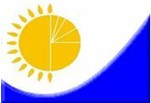 Мемлекеттік статистика органдары құпиялылығына кепілдік береді

Конфиденциальность гарантируется органами государственной статистикиЖалпымемлекеттік статистикалық байқаудың статистикалық нысаны

Статистическая форма общегосударственного статистического наблюденияҚазақстан Республикасы Статистика агенттігі Төрағасының 2013 жылғы 12 тамыздағы № 189 бұйрығына 7-қосымша

Приложение 7 к приказу Председателя Агентства Республики Казахстан по статистике от 12 августа 2013 года № 189Қазақстан Республикасы Статистика агенттігі Төрағасының 2013 жылғы 12 тамыздағы № 189 бұйрығына 7-қосымша

Приложение 7 к приказу Председателя Агентства Республики Казахстан по статистике от 12 августа 2013 года № 189Қазақстан Республикасы Статистика агенттігі Төрағасының 2013 жылғы 12 тамыздағы № 189 бұйрығына 7-қосымша

Приложение 7 к приказу Председателя Агентства Республики Казахстан по статистике от 12 августа 2013 года № 189Статистикалық аумақтық органға тапсырылады

Представляется территориальному органу статистикиСтатистикалық нысанды www.stat.gov.kz сайтынан алуға болады

Статистическую форму можно получить на сайте www.stat.gov.kzМемлекеттік статистиканың тиісті органдарына алғашқы статистикалық деректерді уақтылы тапсырмау, дәйексіз деректерді беру «Әкімшілік құқық бұзушылық туралы» Қазақстан Республикасы Кодексінің 381-бабында көзделген әкімшілік құқық бұзушылық болып табылады.

Непредставление, несвоевременное представление и представление недостоверных первичных статистических данных в соответствующие органы государственной статистики являются административными правонарушениями, предусмотренными статьей 381 Кодекса Республики Казахстан «Об административных правонарушениях».Мемлекеттік статистиканың тиісті органдарына алғашқы статистикалық деректерді уақтылы тапсырмау, дәйексіз деректерді беру «Әкімшілік құқық бұзушылық туралы» Қазақстан Республикасы Кодексінің 381-бабында көзделген әкімшілік құқық бұзушылық болып табылады.

Непредставление, несвоевременное представление и представление недостоверных первичных статистических данных в соответствующие органы государственной статистики являются административными правонарушениями, предусмотренными статьей 381 Кодекса Республики Казахстан «Об административных правонарушениях».Мемлекеттік статистиканың тиісті органдарына алғашқы статистикалық деректерді уақтылы тапсырмау, дәйексіз деректерді беру «Әкімшілік құқық бұзушылық туралы» Қазақстан Республикасы Кодексінің 381-бабында көзделген әкімшілік құқық бұзушылық болып табылады.

Непредставление, несвоевременное представление и представление недостоверных первичных статистических данных в соответствующие органы государственной статистики являются административными правонарушениями, предусмотренными статьей 381 Кодекса Республики Казахстан «Об административных правонарушениях».Мемлекеттік статистиканың тиісті органдарына алғашқы статистикалық деректерді уақтылы тапсырмау, дәйексіз деректерді беру «Әкімшілік құқық бұзушылық туралы» Қазақстан Республикасы Кодексінің 381-бабында көзделген әкімшілік құқық бұзушылық болып табылады.

Непредставление, несвоевременное представление и представление недостоверных первичных статистических данных в соответствующие органы государственной статистики являются административными правонарушениями, предусмотренными статьей 381 Кодекса Республики Казахстан «Об административных правонарушениях».Мемлекеттік статистиканың тиісті органдарына алғашқы статистикалық деректерді уақтылы тапсырмау, дәйексіз деректерді беру «Әкімшілік құқық бұзушылық туралы» Қазақстан Республикасы Кодексінің 381-бабында көзделген әкімшілік құқық бұзушылық болып табылады.

Непредставление, несвоевременное представление и представление недостоверных первичных статистических данных в соответствующие органы государственной статистики являются административными правонарушениями, предусмотренными статьей 381 Кодекса Республики Казахстан «Об административных правонарушениях».Статистикалық нысан коды 0411101Орындалған құрылыс жұмыстары

(қызметтері) туралы есеп

Отчет о выполненных строительных работах (услугах)Орындалған құрылыс жұмыстары

(қызметтері) туралы есеп

Отчет о выполненных строительных работах (услугах)Орындалған құрылыс жұмыстары

(қызметтері) туралы есеп

Отчет о выполненных строительных работах (услугах)Орындалған құрылыс жұмыстары

(қызметтері) туралы есеп

Отчет о выполненных строительных работах (услугах)Код статистической формы

0411101Есепті кезең

Отчетный периодЕсепті кезең

Отчетный периоджыл

год1-кқ

1-ксЕсепті кезең

Отчетный периодЕсепті кезең

Отчетный периоджыл

годЖылдық

ГодоваяЕсепті кезең

Отчетный периодЕсепті кезең

Отчетный периоджыл

годНегізгі қызмет түрі "Құрылыс" Экономикалық қызмет түрлерінің жалпы жіктеуішінің коды 41-43 болып табылатын, жұмыс істеушілер санына байланыссыз заңды тұлғалар және олардың құрылымдық және оқшауланған бөлімшелері, сондай-ақ құрылыс қызметін жүзеге асыратын басқа қызмет түрлерінің заңды тұлғалары тапсырады.

Представляют юридические лица и  их структурные и обособленные подразделения с основным видом деятельности "Строительство" код Общего классификатора видов экономической деятельности 41-43, а также физические и юридические лица других видов деятельности, осуществляющие строительную деятельность, независимо от численности работающих.Негізгі қызмет түрі "Құрылыс" Экономикалық қызмет түрлерінің жалпы жіктеуішінің коды 41-43 болып табылатын, жұмыс істеушілер санына байланыссыз заңды тұлғалар және олардың құрылымдық және оқшауланған бөлімшелері, сондай-ақ құрылыс қызметін жүзеге асыратын басқа қызмет түрлерінің заңды тұлғалары тапсырады.

Представляют юридические лица и  их структурные и обособленные подразделения с основным видом деятельности "Строительство" код Общего классификатора видов экономической деятельности 41-43, а также физические и юридические лица других видов деятельности, осуществляющие строительную деятельность, независимо от численности работающих.Негізгі қызмет түрі "Құрылыс" Экономикалық қызмет түрлерінің жалпы жіктеуішінің коды 41-43 болып табылатын, жұмыс істеушілер санына байланыссыз заңды тұлғалар және олардың құрылымдық және оқшауланған бөлімшелері, сондай-ақ құрылыс қызметін жүзеге асыратын басқа қызмет түрлерінің заңды тұлғалары тапсырады.

Представляют юридические лица и  их структурные и обособленные подразделения с основным видом деятельности "Строительство" код Общего классификатора видов экономической деятельности 41-43, а также физические и юридические лица других видов деятельности, осуществляющие строительную деятельность, независимо от численности работающих.Негізгі қызмет түрі "Құрылыс" Экономикалық қызмет түрлерінің жалпы жіктеуішінің коды 41-43 болып табылатын, жұмыс істеушілер санына байланыссыз заңды тұлғалар және олардың құрылымдық және оқшауланған бөлімшелері, сондай-ақ құрылыс қызметін жүзеге асыратын басқа қызмет түрлерінің заңды тұлғалары тапсырады.

Представляют юридические лица и  их структурные и обособленные подразделения с основным видом деятельности "Строительство" код Общего классификатора видов экономической деятельности 41-43, а также физические и юридические лица других видов деятельности, осуществляющие строительную деятельность, независимо от численности работающих.Негізгі қызмет түрі "Құрылыс" Экономикалық қызмет түрлерінің жалпы жіктеуішінің коды 41-43 болып табылатын, жұмыс істеушілер санына байланыссыз заңды тұлғалар және олардың құрылымдық және оқшауланған бөлімшелері, сондай-ақ құрылыс қызметін жүзеге асыратын басқа қызмет түрлерінің заңды тұлғалары тапсырады.

Представляют юридические лица и  их структурные и обособленные подразделения с основным видом деятельности "Строительство" код Общего классификатора видов экономической деятельности 41-43, а также физические и юридические лица других видов деятельности, осуществляющие строительную деятельность, независимо от численности работающих.Тапсыру мерзімі – есепті кезеңнен кейінгі 31 наурыз

Срок представления - 31 марта после отчетного периодаТапсыру мерзімі – есепті кезеңнен кейінгі 31 наурыз

Срок представления - 31 марта после отчетного периодаТапсыру мерзімі – есепті кезеңнен кейінгі 31 наурыз

Срок представления - 31 марта после отчетного периодаТапсыру мерзімі – есепті кезеңнен кейінгі 31 наурыз

Срок представления - 31 марта после отчетного периодаТапсыру мерзімі – есепті кезеңнен кейінгі 31 наурыз

Срок представления - 31 марта после отчетного периодаБСН коды

код БИНЖСН коды

код ИИН1. Құрылыс жұмыстарының орындалған аумағын көрсетіңіз (облыс, қала, аудан)

Укажите территорию (область, город, район) выполнения строительных работӘкімшілік-аумақтық объектілер жіктеуішіне сәйкес аумақтық коды

Код территории согласно Классификатора административно-территориальных объектов

(статистикалық нысанды қағаз тасығышта тапсыру кезінде статистика органының қызметкерлері толтырады)

(заполняется работником органа статистики при сдачи статистической формы на бумажном носителе)Жолдар коды

Код строкиҚұрылыс жұмыстарының түрлері

Виды строительных работБарлығы

ВсегоОдан «жол картасы» бойынша орындалған көлемдер

Из них 

объем работ, выполненных по «дорожной карте»АБ121Орындалған құрылыс жұмыстарының (қызметтерінің) құны

Стоимость выполненных строительных работ (услуг)оның ішінде:

в том числе:1.1құрылыс-монтаж жұмыстары

строительно-монтажные работы1.2күрделі жөндеу

капитальный ремонт1.3ағымдағы жөндеу

текущий ремонт1-жолдан:

Из строки 1:2Тұрғын үй құрылысында орындалған жұмыстардың құны

Стоимость работ, выполненных на жилищном строительстве3«Жасыл» құрылыста орындалған құрылыс жұмыстарының құны (терможаңғырту, жылуоқшаулау бойынша жаңа технологияларды қолдану, экологиялық таза құрылыс материалдарын пайдаланумен)

Стоимость строительных работ, выполненных на «зеленом» строительстве (с применением новых технологий по термомодернизации, теплоизоляции, использованием экологически чистых стоительных материалов)Құрылыс өнімдерінің түрлері

Виды строительной продукцииҚӨСЖ2коды

Код СКСПБарлығы

ВсегоАБ1Барлығы

ВсегоҚызмет түрінің атауы

Наименование вида деятельностиЭҚЖЖ3 коды

Код ОКЭДБарлығы

ВсегоАБ1Сәйкестендіру блогыАтаулар блогыFҚҰРЫЛЫС ЖҰМЫСТАРЫ41ҒИМАРАТТАРДЫ САЛУ БОЙЫНША ЖҰМЫСТАР41.0Ғимараттарды салу бойынша жұмыстар41.00Ғимараттарды салу бойынша жұмыстар41.00.1 Тұрғын жайлар41.00.10Тұрғын жайлар41.00.2 Тұрғын емес жайлар41.00.20Тұрғын емес жайлар41.00.3 Тұрғын жайларды (үйлерді) салу бойынша құрылыс жұмыстары (жаңа құрылыс, жөндеу, қайта жаңғырту, қалпына келтіру бойынша жұмыстар)41.00.30Тұрғын жайларды (үйлерді) салу бойынша құрылыс жұмыстары (жаңа құрылыс, жөндеу, қайта жаңғырту, қалпына келтіру бойынша жұмыстар)41.00.4Тұрғын емес жайларды салу бойынша құрылыс жұмыстары (жаңа құрылыс, жөндеу, қайта жаңғырту, қалпына келтіру бойынша жұмыстар)41.00.40Тұрғын емес жайларды салу бойынша құрылыс жұмыстары (жаңа құрылыс, жөндеу, қайта жаңғырту, қалпына келтіру бойынша жұмыстар)42АЗАМАТТЫҚ ҚҰРЫЛЫС ОБЪЕКТІЛЕРІН САЛУ БОЙЫНША ҚҰРЫЛЫС ЖҰМЫСТАРЫ42.1Жолдар және темір жолдар; жолдар және темір жолдарды салу бойынша құрылыс жұмыстары42.11Жолдар және автомагистральдар; жолдар және автомагистральдарды салу бойынша құрылыс жұмыстары42.11.1 Автомагистральдар (жер үстіндегілерден басқа), жолдар, көшелер, автомобиль немесе жаяу адам жүретін өзге де жолдар, аэродромдардағы ұшу-қону жолақтары42.11.10Автомагистральдар (жер үстіндегілерден басқа), жолдар, көшелер, автомобиль немесе жаяу адам жүретін өзге де жолдар, аэродромдардағы ұшу-қону жолақтары42.11.2Автомагистральдар (жер үстіндегілерден басқа), жолдар, көшелер, автомобиль және жаяу адам жүретін өзге де жолдар, аэродромдардағы ұшу-қону жолақтарын салу бойынша құрылыс жұмыстары42.11.20Автомагистральдар (жер үстіндегілерден басқа), жолдар, көшелер, автомобиль және жаяу адам жүретін жолдарды, аэродромдардағы ұшу-қону жолақтарын салу бойынша құрылыс жұмыстары42.12Темір жолдар мен метро; темір жолдар мен метро салу бойынша құрылыс жұмыстары42.12.1 Темір жолдар мен метро 42.12.10Темір жолдар мен метро 42.12.2Темір жолдар мен метро салу бойынша құрылыс жұмыстары 42.12.20Темір жолдар мен метро салу бойынша құрылыс жұмыстары 42.13Көпірлер және тоннельдер; көпірлер және тоннельдерді салу бойынша құрылыс жұмыстары42.13.1 Көпірлер және тоннельдер42.13.10Көпірлер және тоннельдер42.13.2 Көпірлер және тоннельдерді салу бойынша құрылыс жұмыстары42.13.20Көпірлер және тоннельдерді салу бойынша құрылыс жұмыстары42.2Инженерлік имараттар салу бойынша құрылыс жұмыстары 42.21Сұйықтықтарды бөлуге арналған инженерлік имараттар салу бойынша құрылыс жұмыстары42.21.1 Сұйықтықтарды бөлуге арналған инженерлік имараттар 42.21.11Сұйық материалдарды тасымалдауға арналған магистральдық құбырлар42.21.12Сұйық заттарды тасымалдауға арналған жергілікті құбырлар42.21.13Суару жүйелері (арналар); су құбырлары; су өңдеу құрылғыларын, ағынды суларды өңдеу бойынша құрылғылар мен сорғы станциялары 42.21.2 Сұйықтықтарды бөлуге арналған инженерлік имараттарды салу бойынша құрылыс жұмыстары42.21.21Магистральдық құбырларды жүргізу бойынша құрылыс жұмыстары42.21.22Қосалқы қызметтерді қоса алғанда, жергілікті құбырларды жүргізу бойынша құрылыс жұмыстары42.21.23Суару жүйелерін (арналар); су құбырларын; су өңдеу құрылғыларын, ағынды суларды өңдеу бойынша құрылғылар мен сорғы станцияларын салу бойынша құрылыс жұмыстары42.21.24Су шығару үшін артезиан ұңғымалары мен құдықтарды бұрғылау, кәріз жүйелерін орнату бойынша жұмыстар42.22Электр энергиясы және байланыспен қамтамасыз етуге арналған инженерлік объектілерді салу бойынша құрылыс жұмыстары42.22.1 Электр энергиясы және байланыспен қамтамасыз етуге арналған инженерлік объектілер42.22.11Электр беріліс желілері мен магистральдық байланыс желілері 42.22.12Электр беріліс желілері мен жергілікті байланыс желілері 42.22.13Электростанциялар42.22.2 Байланыспен және электр энергиясымен қамтамасыз етуге арналған азаматтық объектілерді салу бойынша құрылыс жұмыстары42.22.21Электр беріліс желілері және магистральдық байланыс желілерін жүргізу бойынша құрылыс жұмыстары42.22.22Жергілікті электр беріліс желілері және байланыс желілерін жүргізу бойынша құрылыс жұмыстары42.22.23Электростанциялар салу бойынша құрылыс жұмыстары42.9Өзге де инженерлік объектілерді салу бойынша құрылыс жұмыстары42.91Су имараттарын салу бойынша құрылыс жұмыстары42.91.1 Жағалау және порт имараттары, бөгет, шлюз және олармен байланысты гидромеханикалық имараттар42.91.10Жағалау және порт имараттары, бөгет, шлюз және олармен байланысты гидромеханикалық имараттар42.91.2 Жағалау және порттық имараттар, дамбалар, шлюздер және олармен байланысты гидромеханикалық имараттар салу бойынша құрылыс жұмыстары42.91.20Жағалау және порттық имараттар, дамбалар, шлюздер және олармен байланысты гидромеханикалық имараттар салу бойынша құрылыс жұмыстары42.99Басқа топтамаларға енгізілмеген өзге де инженерлік объектілерді салу бойынша құрылыс жұмыстары42.99.1 Өзге де азаматтық инженерлік имараттар42.99.11Кен өндіру және өңдеу өнеркәсібіне арналған кәсіпорындар мен имараттар42.99.12Спорт және демалыс орындарына арналған имараттар 42.99.19Басқа топтамаларға енгізілмеген өзге де азаматтық инженерлік имараттар42.99.2 Өзге де азаматтық инженерлік имараттарды салу бойынша құрылыс жұмыстары42.99.21Кен өндіру және өңдеу өнеркәсібіне арналған кәсіпорындар мен имараттарды салу бойынша құрылыс жұмыстары42.99.22Ашық стадиондар мен спорт алаңдарын салу бойынша құрылыс жұмыстары42.99.29Басқа топтамаларға енгізілмеген азаматтық инженерлік ғимараттарды салу бойынша құрылыс жұмыстары43МАМАНДАНДЫРЫЛҒАН ҚҰРЫЛЫС ЖҰМЫСТАРЫ43.1Ғимараттарды бөлшектеу және бұзу жөніндегі және құрылыс учаскесін дайындау бойынша жұмыстар43.11Ғимараттар мен құрылыстарды бөлшектеу және бұзу бойынша жұмыстар43.11.1 Ғимараттар мен құрылыстарды бөлшектеу және бұзу бойынша жұмыстар 43.11.10Ғимараттар мен құрылыстарды бөлшектеу және бұзу бойынша жұмыстар 43.12Құрылыс учаскесін дайындау бойынша жұмыстар43.12.1 Құрылыс учаскесін дайындау бойынша жұмыстар43.12.11Ауыл шаруашылығы жерлерін дайындау бойынша жұмыстар; тазарту бойынша жұмыстар 43.12.12Экскавация және жер жұмыстары 43.13Барлау бұрғылауы бойынша жұмыстар43.13.1 Барлау бұрғылауы бойынша жұмыстар43.13.10Барлау бұрғылауы бойынша жұмыстар43.2Өзге де электротехникалық, слесарлық және құрылыстық-монтаждау жұмыстары 43.21Электрлік монтаждау жұмыстары43.21.1 Электрлік монтаждау жұмыстары43.21.10Электрлік монтаждау жұмыстары43.22Сумен жабдықтау, жылыту және ауаны баптау жүйелерін орнату бойынша жұмыстар 43.22.1 Су жүргізу және құрғату жұмыстары; жылыту, желдету және ауаны баптау жүйелерін монтаждау (орнату) бойынша жұмыстар 43.22.11Су жүргізу және құрғату жұмыстары 43.22.12Жылыту, желдету және ауаны баптау жүйелерін монтаждау (орнату) бойынша жұмыстар43.22.2 Газ арқауларын орнату бойынша жұмыстар 43.22.20Газ арқауларын орнату бойынша жұмыстар 43.29Монтаждау (орнату) бойынша өзге де жұмыстар43.29.1 Монтаждау (орнату) бойынша өзге де жұмыстар43.29.11Оқшаулау жұмыстары43.29.12Дуалдар мен қоршауларды орнату бойынша жұмыстар 43.29.19Басқа топтамаларға енгізілмеген, монтаждау (орнату) бойынша өзге де жұмыстар 43.3Құрылыс және аяқтау цикліндегі әрлеу жұмыстары43.31Сылақ жұмыстары43.31.1 Сылақ жұмыстары43.31.10Сылақ жұмыстары43.32Монтаждау бойынша балташылық жұмыстар43.32.1 Монтаждау бойынша балташылық жұмыстар43.32.10Монтаждау бойынша балташылық жұмыстар43.33Қабырғаларды қаптау және едендерді жабу бойынша жұмыстар 43.33.1 Қаптау бойынша жұмыстар43.33.10Қаптау бойынша жұмыстар43.33.2 Еденді төсеу және жабу, қабырғаларды қаптау және қабырғаларға тұсқағаздар жабыстыру бойынша жұмыстар43.33.21Едендерді венециялық өрнекпен, мәрмәрмен, гранитпен және тақтатаспен жабу бойынша жұмыстар 43.33.29Еден жабындарын төсеу, қабырғаларды қаптау және тұсқағаз жабыстыру бойынша өзге де жұмыстар43.34Шынылау және сырлау жұмыстары43.34.1 Сырлау жұмыстары43.34.10Сырлау жұмыстары43.34.2 Шынылау жұмыстары43.34.20Шынылау жұмыстары43.39Құрылысты аяқтау бойынша өзге де жұмыстар 43.39.1 Құрылысты аяқтау бойынша өзге де жұмыстар 43.39.11Декоративті әрлеу бойынша жұмыстар 43.39.19Басқа топтамаларға енгізілмеген, құрылысты аяқтау және әрлеу бойынша өзге де жұмыстар43.9Мамандандырылған өзге де құрылыс жұмыстары43.91Шатыр тіреуіш орнату бойынша жұмыстар (шатыр аражабыны)43.91.1 Шатыр тіреуіш орнату бойынша жұмыстар (шатыр аражабыны)43.91.11Шатыр тіреуіш орнату бойынша жұмыстар (шатыр аражабыны)43.91.19Өзге де шатыр жұмыстары43.99Басқа да топтамаларға енгізілмеген, өзге де мамандандырылған құрылыс жұмыстары 43.99.1 Гидрооқшаулау бойынша жұмыстар 43.99.10Гидрооқшаулау бойынша жұмыстар 43.99.2 Саты ағаш орнату бойынша жұмыстар 43.99.20Саты ағаш орнату бойынша жұмыстар 43.99.3 Қада қағуды қоса алғанда, іргетасты құю бойынша жұмыстар 43.99.30Қада қағуды қоса алғанда, іргетасты құю бойынша жұмыстар 43.99.4 Бетонды жұмыстар43.99.40Бетонды жұмыстар43.99.5 Болат, құрылыс конструкцияларын салу бойынша жұмыстар 43.99.50Болат, құрылыс конструкцияларын салу бойынша жұмыстар 43.99.6 Кірпішті және тасты қалау бойынша жұмыстар43.99.60Кірпішті және тасты қалау бойынша жұмыстар43.99.7 Құрылысты монтаждау және салу жөніндегі жұмыстар 43.99.70Құрылысты монтаждау және салу жөніндегі жұмыстар 43.99.9 Басқа да топтамаларға енгізілмеген, өзге де мамандандырылған құрылыс жұмыстары 43.99.90Басқа да топтамаларға енгізілмеген, өзге де мамандандырылған құрылыс жұмыстары 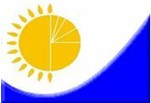 Мемлекеттік статистика органдары құпиялылығына кепілдік береді

Конфиденциальность гарантируется органами государственной статистики

Жалпымемлекеттік статистикалық байқаудың статистикалық нысаны

Статистическая форма общегосударственного статистического наблюденияҚазақстан Республикасы Статистика агенттігі Төрағасының 2013 жылғы 12 тамыздағы № 189 бұйрығына 9-қосымша

Приложение 9 к приказу Председателя Агентства Республики Казахстан по статистике от 12 августа 2013 года № 189Қазақстан Республикасы Статистика агенттігі Төрағасының 2013 жылғы 12 тамыздағы № 189 бұйрығына 9-қосымша

Приложение 9 к приказу Председателя Агентства Республики Казахстан по статистике от 12 августа 2013 года № 189Қазақстан Республикасы Статистика агенттігі Төрағасының 2013 жылғы 12 тамыздағы № 189 бұйрығына 9-қосымша

Приложение 9 к приказу Председателя Агентства Республики Казахстан по статистике от 12 августа 2013 года № 189Қазақстан Республикасы Статистика агенттігі Төрағасының 2013 жылғы 12 тамыздағы № 189 бұйрығына 9-қосымша

Приложение 9 к приказу Председателя Агентства Республики Казахстан по статистике от 12 августа 2013 года № 189Статистикалық аумақтық органға тапсырыладыПредставляется территориальному органу статистикиСтатистикалық нысанды www.stat.gov.kz сайтынан алуға боладыСтатистическую форму можно получить на сайте www.stat.gov.kz Мемлекеттік статистиканың тиісті органдарына алғашқы статистикалық деректерді уақтылы тапсырмау, дәйексіз деректерді беру «Әкімшілік құқық бұзушылық туралы» Қазақстан Республикасы Кодексінің 381-бабында көзделген әкімшілік құқық бұзушылық болып табылады.

Непредставление, несвоевременное представление и представление недостоверных первичных статистических данных в соответствующие органы государственной статистики являются административными правонарушениями, предусмотренными статьей 381 Кодекса Республики Казахстан «Об административных правонарушениях».Мемлекеттік статистиканың тиісті органдарына алғашқы статистикалық деректерді уақтылы тапсырмау, дәйексіз деректерді беру «Әкімшілік құқық бұзушылық туралы» Қазақстан Республикасы Кодексінің 381-бабында көзделген әкімшілік құқық бұзушылық болып табылады.

Непредставление, несвоевременное представление и представление недостоверных первичных статистических данных в соответствующие органы государственной статистики являются административными правонарушениями, предусмотренными статьей 381 Кодекса Республики Казахстан «Об административных правонарушениях».Мемлекеттік статистиканың тиісті органдарына алғашқы статистикалық деректерді уақтылы тапсырмау, дәйексіз деректерді беру «Әкімшілік құқық бұзушылық туралы» Қазақстан Республикасы Кодексінің 381-бабында көзделген әкімшілік құқық бұзушылық болып табылады.

Непредставление, несвоевременное представление и представление недостоверных первичных статистических данных в соответствующие органы государственной статистики являются административными правонарушениями, предусмотренными статьей 381 Кодекса Республики Казахстан «Об административных правонарушениях».Мемлекеттік статистиканың тиісті органдарына алғашқы статистикалық деректерді уақтылы тапсырмау, дәйексіз деректерді беру «Әкімшілік құқық бұзушылық туралы» Қазақстан Республикасы Кодексінің 381-бабында көзделген әкімшілік құқық бұзушылық болып табылады.

Непредставление, несвоевременное представление и представление недостоверных первичных статистических данных в соответствующие органы государственной статистики являются административными правонарушениями, предусмотренными статьей 381 Кодекса Республики Казахстан «Об административных правонарушениях».Мемлекеттік статистиканың тиісті органдарына алғашқы статистикалық деректерді уақтылы тапсырмау, дәйексіз деректерді беру «Әкімшілік құқық бұзушылық туралы» Қазақстан Республикасы Кодексінің 381-бабында көзделген әкімшілік құқық бұзушылық болып табылады.

Непредставление, несвоевременное представление и представление недостоверных первичных статистических данных в соответствующие органы государственной статистики являются административными правонарушениями, предусмотренными статьей 381 Кодекса Республики Казахстан «Об административных правонарушениях».Мемлекеттік статистиканың тиісті органдарына алғашқы статистикалық деректерді уақтылы тапсырмау, дәйексіз деректерді беру «Әкімшілік құқық бұзушылық туралы» Қазақстан Республикасы Кодексінің 381-бабында көзделген әкімшілік құқық бұзушылық болып табылады.

Непредставление, несвоевременное представление и представление недостоверных первичных статистических данных в соответствующие органы государственной статистики являются административными правонарушениями, предусмотренными статьей 381 Кодекса Республики Казахстан «Об административных правонарушениях».Статистикалық нысан коды

0451101Орындалған құрылыс жұмыстары

(қызметтері) туралы есеп

Отчет о выполненных строительных работах (услугах)Орындалған құрылыс жұмыстары

(қызметтері) туралы есеп

Отчет о выполненных строительных работах (услугах)Орындалған құрылыс жұмыстары

(қызметтері) туралы есеп

Отчет о выполненных строительных работах (услугах)Орындалған құрылыс жұмыстары

(қызметтері) туралы есеп

Отчет о выполненных строительных работах (услугах)Орындалған құрылыс жұмыстары

(қызметтері) туралы есеп

Отчет о выполненных строительных работах (услугах)Код статистической формы

0451101Есепті кезең

Отчетный периодай

месяцжыл

год2-кқ

2-ксЕсепті кезең

Отчетный периодай

месяцжыл

годАйлық

МесячнаяЕсепті кезең

Отчетный периодай

месяцжыл

годҚызметкерлер санына қарамастан, есепті кезеңде объектілерді пайдалануға беруді жүзеге асыратын заңды тұлғалар және (немесе) олардың құрылымдық және оқшауланған бөлімшелері тапсырады.

Представляют юридические лица и (или) их структурные и обособленные подразделения, осуществляющие в отчетном периоде ввод объектов в эксплуатацию независимо от численности работающих.Қызметкерлер санына қарамастан, есепті кезеңде объектілерді пайдалануға беруді жүзеге асыратын заңды тұлғалар және (немесе) олардың құрылымдық және оқшауланған бөлімшелері тапсырады.

Представляют юридические лица и (или) их структурные и обособленные подразделения, осуществляющие в отчетном периоде ввод объектов в эксплуатацию независимо от численности работающих.Қызметкерлер санына қарамастан, есепті кезеңде объектілерді пайдалануға беруді жүзеге асыратын заңды тұлғалар және (немесе) олардың құрылымдық және оқшауланған бөлімшелері тапсырады.

Представляют юридические лица и (или) их структурные и обособленные подразделения, осуществляющие в отчетном периоде ввод объектов в эксплуатацию независимо от численности работающих.Қызметкерлер санына қарамастан, есепті кезеңде объектілерді пайдалануға беруді жүзеге асыратын заңды тұлғалар және (немесе) олардың құрылымдық және оқшауланған бөлімшелері тапсырады.

Представляют юридические лица и (или) их структурные и обособленные подразделения, осуществляющие в отчетном периоде ввод объектов в эксплуатацию независимо от численности работающих.Қызметкерлер санына қарамастан, есепті кезеңде объектілерді пайдалануға беруді жүзеге асыратын заңды тұлғалар және (немесе) олардың құрылымдық және оқшауланған бөлімшелері тапсырады.

Представляют юридические лица и (или) их структурные и обособленные подразделения, осуществляющие в отчетном периоде ввод объектов в эксплуатацию независимо от численности работающих.Қызметкерлер санына қарамастан, есепті кезеңде объектілерді пайдалануға беруді жүзеге асыратын заңды тұлғалар және (немесе) олардың құрылымдық және оқшауланған бөлімшелері тапсырады.

Представляют юридические лица и (или) их структурные и обособленные подразделения, осуществляющие в отчетном периоде ввод объектов в эксплуатацию независимо от численности работающих.Тапсыру мерзімі – есепті айдан кейінгі 2-күні

Срок представления - 2 числа после отчетного месяцаТапсыру мерзімі – есепті айдан кейінгі 2-күні

Срок представления - 2 числа после отчетного месяцаТапсыру мерзімі – есепті айдан кейінгі 2-күні

Срок представления - 2 числа после отчетного месяцаТапсыру мерзімі – есепті айдан кейінгі 2-күні

Срок представления - 2 числа после отчетного месяцаТапсыру мерзімі – есепті айдан кейінгі 2-күні

Срок представления - 2 числа после отчетного месяцаТапсыру мерзімі – есепті айдан кейінгі 2-күні

Срок представления - 2 числа после отчетного месяцаБСН коды

код БИН1. Пайдалануға берілген объект туралы жалпы мәліметтерді көрсетіңіз

Укажите общие сведения о введенном в эксплуатацию объектеОбъект түрінің атауы1

Наименование вида объектаОбъектінің орналасқан жері

(облыс, қала, аудан, елді мекен)

Местонахождение объекта

(область, город, район, населенный пункт)1.3 Объект (-лер) саны22.1 Республикалық бюджет

Республиканский бюджет2.2 Жергілікті бюджет

Местный бюджет2.3 Меншікті қаражат

Собственные средства2.4 Қарыз қаражаты2.5 Шетел инвестициялары

Иностранные инвестиции3.1 Жаңа құрылыс

Новое строительство3.2 Қайта жаңарту

Реконструкция3.3 Кеңейту

Расширение3.4 Техникамен қайта жарақтандыру

Техническое перевооружение4.Жаңа ғимараттар санын көрсетіңіз, бірлік

Укажите количество новых зданий, единиц

 5.1 Жалпы құрылыс көлемі, текше метр

Общий строительный объем, куб. метров35.2 Ғимараттың жалпы алаңы, шаршы метр

Общая площадь здания,  кв. метров36.1 Жалға берілетін (коммуналдық)

Арендный (коммунальный)6.2 Жалға берілетін (коммерциялық)

Арендный (коммерческий)6.3 Жергілікті атқарушы органдарға бюджеттік кредит беру есебінен салынған

Построенный за счет бюджетного кредитования местных исполнительных органов6.4 Коммерциялық (ипотекалық кредит беру жүйесі бойынша сату)

Коммерческий (для продажи по системе ипотечного кредитования) 6.5 Өзге де

Другой6.6 Пәтерлер саны, бірлік

Количество квартир, единиц6.7 Пәтерлердің жалпы алаңы, шаршы метр

Общая площадь квартир, кв. метров7. Өзге де тұрғын ғимараттар пайдалануға берілген жағдайда, тұрғын және қосалқы үй-жайлардың жалпы алаңын көрсетіңіз, шаршы метр

При вводе в эксплуатацию прочего жилого здания  укажите общую площадь жилых и подсобных помещений, кв. метров8. Өзге де тұрғын ғимараттарды, тұрғын емес ғимараттарды, тұрғын емес мақсаттағы кіріктіре - жапсарластыра салынған үй-жайларды немесе имараттарды пайдалануға беру кезінде, объектінің қуатын «Объектілер және қуаттар түрлерінің анықтамалығына» сәйкес өлшем бірліктерде көрсетіңіз

При вводе в эксплуатацию прочего жилого здания, нежилого здания, встроенно-пристроенного помещения нежилого назначения или сооружения укажите мощность объекта в единицах измерения согласно «Справочника видов объектов и мощностей»9. Объект құрылысының нақты құнын көрсетіңіз, мың теңгемен

Укажите фактическую стоимость строительства объекта, в тысячах  тенге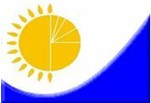 Мемлекеттік статистика органдары құпиялылығына кепілдік береді

Конфиденциальность гарантируется органами государственной статистики

Жалпымемлекеттік статистикалық байқаудың статистикалық нысаны

Статистическая форма общегосударственного статистического наблюденияҚазақстан Республикасы Статистика агенттігі Төрағасының 2013 жылғы 12 тамыздағы № 189 бұйрығына 11-қосымша

Приложение 11 к приказу Председателя Агентства Республики Казахстан по статистике от 12 августа 2013 года № 189Қазақстан Республикасы Статистика агенттігі Төрағасының 2013 жылғы 12 тамыздағы № 189 бұйрығына 11-қосымша

Приложение 11 к приказу Председателя Агентства Республики Казахстан по статистике от 12 августа 2013 года № 189Қазақстан Республикасы Статистика агенттігі Төрағасының 2013 жылғы 12 тамыздағы № 189 бұйрығына 11-қосымша

Приложение 11 к приказу Председателя Агентства Республики Казахстан по статистике от 12 августа 2013 года № 189Статистикалық аумақтық органға тапсырылады

Представляется территориальному органу статистикиСтатистикалық нысанды www.stat.gov.kz сайтынан алуға болады

Статистическую форму можно получить на сайте www.stat.gov.kz Мемлекеттік статистиканың тиісті органдарына алғашқы статистикалық деректерді уақтылы тапсырмау, дәйексіз деректерді беру «Әкімшілік құқық бұзушылық туралы» Қазақстан Республикасы Кодексінің 381-бабында көзделген әкімшілік құқық бұзушылық болып табылады.

Непредставление, несвоевременное представление и представление недостоверных первичных статистических данных в соответствующие органы государственной статистики являются административными правонарушениями, предусмотренными статьей 381 Кодекса Республики Казахстан «Об административных правонарушениях».Мемлекеттік статистиканың тиісті органдарына алғашқы статистикалық деректерді уақтылы тапсырмау, дәйексіз деректерді беру «Әкімшілік құқық бұзушылық туралы» Қазақстан Республикасы Кодексінің 381-бабында көзделген әкімшілік құқық бұзушылық болып табылады.

Непредставление, несвоевременное представление и представление недостоверных первичных статистических данных в соответствующие органы государственной статистики являются административными правонарушениями, предусмотренными статьей 381 Кодекса Республики Казахстан «Об административных правонарушениях».Мемлекеттік статистиканың тиісті органдарына алғашқы статистикалық деректерді уақтылы тапсырмау, дәйексіз деректерді беру «Әкімшілік құқық бұзушылық туралы» Қазақстан Республикасы Кодексінің 381-бабында көзделген әкімшілік құқық бұзушылық болып табылады.

Непредставление, несвоевременное представление и представление недостоверных первичных статистических данных в соответствующие органы государственной статистики являются административными правонарушениями, предусмотренными статьей 381 Кодекса Республики Казахстан «Об административных правонарушениях».Мемлекеттік статистиканың тиісті органдарына алғашқы статистикалық деректерді уақтылы тапсырмау, дәйексіз деректерді беру «Әкімшілік құқық бұзушылық туралы» Қазақстан Республикасы Кодексінің 381-бабында көзделген әкімшілік құқық бұзушылық болып табылады.

Непредставление, несвоевременное представление и представление недостоверных первичных статистических данных в соответствующие органы государственной статистики являются административными правонарушениями, предусмотренными статьей 381 Кодекса Республики Казахстан «Об административных правонарушениях».Мемлекеттік статистиканың тиісті органдарына алғашқы статистикалық деректерді уақтылы тапсырмау, дәйексіз деректерді беру «Әкімшілік құқық бұзушылық туралы» Қазақстан Республикасы Кодексінің 381-бабында көзделген әкімшілік құқық бұзушылық болып табылады.

Непредставление, несвоевременное представление и представление недостоверных первичных статистических данных в соответствующие органы государственной статистики являются административными правонарушениями, предусмотренными статьей 381 Кодекса Республики Казахстан «Об административных правонарушениях».Статистикалық нысан коды 0441104Объектілерді пайдалануға беру туралы есеп

Отчет о вводе в эксплуатацию объектовОбъектілерді пайдалануға беру туралы есеп

Отчет о вводе в эксплуатацию объектовОбъектілерді пайдалануға беру туралы есеп

Отчет о вводе в эксплуатацию объектовОбъектілерді пайдалануға беру туралы есеп

Отчет о вводе в эксплуатацию объектовКод статистической формы

0441104Есепті кезең

Отчетный периодЕсепті кезең

Отчетный периоджыл

год2-КҚ (құрылыс)

2-КС (стройка)Есепті кезең

Отчетный периодЕсепті кезең

Отчетный периоджыл

годАйлық

МесячнаяЕсепті кезең

Отчетный периодЕсепті кезең

Отчетный периоджыл

годҚызметкерлер санына қарамастан заңды тұлғалар және (немесе) олардың құрылымдық және оқшауланған бөлімшелері тапсырады.

Представляют юридические лица и (или) их структурные и обособленные подразделения независимо от численности работающих.Қызметкерлер санына қарамастан заңды тұлғалар және (немесе) олардың құрылымдық және оқшауланған бөлімшелері тапсырады.

Представляют юридические лица и (или) их структурные и обособленные подразделения независимо от численности работающих.Қызметкерлер санына қарамастан заңды тұлғалар және (немесе) олардың құрылымдық және оқшауланған бөлімшелері тапсырады.

Представляют юридические лица и (или) их структурные и обособленные подразделения независимо от численности работающих.Қызметкерлер санына қарамастан заңды тұлғалар және (немесе) олардың құрылымдық және оқшауланған бөлімшелері тапсырады.

Представляют юридические лица и (или) их структурные и обособленные подразделения независимо от численности работающих.Қызметкерлер санына қарамастан заңды тұлғалар және (немесе) олардың құрылымдық және оқшауланған бөлімшелері тапсырады.

Представляют юридические лица и (или) их структурные и обособленные подразделения независимо от численности работающих.Тапсыру мерзімі – есепті жылдан кейінгі 1 наурыз

Срок представления – 1 марта после отчетного годаТапсыру мерзімі – есепті жылдан кейінгі 1 наурыз

Срок представления – 1 марта после отчетного годаТапсыру мерзімі – есепті жылдан кейінгі 1 наурыз

Срок представления – 1 марта после отчетного годаТапсыру мерзімі – есепті жылдан кейінгі 1 наурыз

Срок представления – 1 марта после отчетного годаТапсыру мерзімі – есепті жылдан кейінгі 1 наурыз

Срок представления – 1 марта после отчетного годаБСН коды

код БИН1. Пайдалануға берілген объект туралы жалпы мәліметтерді көрсетіңіз

Укажите общие сведения о введенном в эксплуатацию объекте1. Пайдалануға берілген объект туралы жалпы мәліметтерді көрсетіңіз

Укажите общие сведения о введенном в эксплуатацию объектеОбъект түрінің атауы1

Наименование вида объекта Объектінің орналасқан жері 

(облыс, қала, аудан, елді мекен)

Местонахождение объекта 

(область, город, район, населенный пункт)1.1 «Объектілер және қуаттар түрлерінің анықтамалығына» сәйкес объект түрінің коды (статистикалық нысанды қағаз тасығышта тапсыру кезінде статистика органының қызметкерімен толтырылады)

Код вида объекта согласно «Справочнику видов объектов и мощностей» (заполняется работником органа статистики при сдаче статистической формы на бумажном носителе)1.2 «Әкімшілік-аумақтық объектілер жіктеушісіне» сәйкес объектінің орналасқан жерінің коды (статистика органының қызметкерімен толтырылады)

Код местонахождения объекта согласно «Классификатору административно-территориальных объектов» (заполняется работником органа статистики при сдаче статистической формы на бумажном носителе)1.3 Объекті (-лер) саны2

Количество объекта (-ов) 2.1 Республикалық бюджет

Республиканский бюджет2.2 Жергілікті бюджет

Местный бюджет2.3 Меншікті қаражат

Собственные средства2.4 Қарыз қаражаты

Заемные средства2.5 Шетел инвестициялары

Иностранные инвестиции3.1 Жаңа құрылыс

Новое строительство

 3.2 Қайта жаңарту

Реконструкция3.3 Кеңейту

Расширение3.4 Техникамен қайта жарақтандыру

Техническое

перевооружение4. Жаңа ғимараттар санын көрсетіңіз, бірлік

Укажите количество новых зданий, единиц4. Жаңа ғимараттар санын көрсетіңіз, бірлік

Укажите количество новых зданий, единиц4. Жаңа ғимараттар санын көрсетіңіз, бірлік

Укажите количество новых зданий, единиц5. Жаңа тұрғын немесе тұрғын емес ғимараттар, бар ғимаратқа жапсаржай (қондыра) салынған үй-жай пайдалануға берілген жағдайда мыналарды көрсетіңіз

При вводе в эксплуатацию нового жилого или нежилого здания, пристройки (надстройки) к существующему зданию укажите: 5. Жаңа тұрғын немесе тұрғын емес ғимараттар, бар ғимаратқа жапсаржай (қондыра) салынған үй-жай пайдалануға берілген жағдайда мыналарды көрсетіңіз

При вводе в эксплуатацию нового жилого или нежилого здания, пристройки (надстройки) к существующему зданию укажите: 5. Жаңа тұрғын немесе тұрғын емес ғимараттар, бар ғимаратқа жапсаржай (қондыра) салынған үй-жай пайдалануға берілген жағдайда мыналарды көрсетіңіз

При вводе в эксплуатацию нового жилого или нежилого здания, пристройки (надстройки) к существующему зданию укажите: 5. Жаңа тұрғын немесе тұрғын емес ғимараттар, бар ғимаратқа жапсаржай (қондыра) салынған үй-жай пайдалануға берілген жағдайда мыналарды көрсетіңіз

При вводе в эксплуатацию нового жилого или нежилого здания, пристройки (надстройки) к существующему зданию укажите: 5.1 Жалпы құрылыс көлемі, текше метр

Общий строительный объем, куб. метров5.1 Жалпы құрылыс көлемі, текше метр

Общий строительный объем, куб. метров5.1 Жалпы құрылыс көлемі, текше метр

Общий строительный объем, куб. метров5.2 Кіріктіре-жапсарластыра салынған үй-жайларымен жалпы алаңы, шаршы метр

Общая площадь со встроенно-пристроенными помещениями, кв. метров35.2 Кіріктіре-жапсарластыра салынған үй-жайларымен жалпы алаңы, шаршы метр

Общая площадь со встроенно-пристроенными помещениями, кв. метров35.2 Кіріктіре-жапсарластыра салынған үй-жайларымен жалпы алаңы, шаршы метр

Общая площадь со встроенно-пристроенными помещениями, кв. метров35.3 Ғимараттардың жалпы алаңы, шаршы метр

Общая площадь здания, кв. метров35.3 Ғимараттардың жалпы алаңы, шаршы метр

Общая площадь здания, кв. метров35.3 Ғимараттардың жалпы алаңы, шаршы метр

Общая площадь здания, кв. метров36. Тұрғын үй пайдалануға берілген жағдайда, үйдің түрін «» белгісімен көрсетіңіз

При вводе в эксплуатацию жилого дома отметьте знаком «» тип дома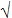 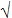 6. Тұрғын үй пайдалануға берілген жағдайда, үйдің түрін «» белгісімен көрсетіңіз

При вводе в эксплуатацию жилого дома отметьте знаком «» тип дома6. Тұрғын үй пайдалануға берілген жағдайда, үйдің түрін «» белгісімен көрсетіңіз

При вводе в эксплуатацию жилого дома отметьте знаком «» тип дома6. Тұрғын үй пайдалануға берілген жағдайда, үйдің түрін «» белгісімен көрсетіңіз

При вводе в эксплуатацию жилого дома отметьте знаком «» тип дома6.1 Жалға берілетін (коммуналдық)

Арендный (коммунальный)6.1 Жалға берілетін (коммуналдық)

Арендный (коммунальный)6.1 Жалға берілетін (коммуналдық)

Арендный (коммунальный)6.2 Жалға берілетін (коммерциялық)

Арендный (коммерческий)6.2 Жалға берілетін (коммерциялық)

Арендный (коммерческий)6.2 Жалға берілетін (коммерциялық)

Арендный (коммерческий)6.3 Жергілікті атқарушы органдарға бюджеттік кредит беру есебінен салынған

Построенный за счет бюджетного кредитования местных исполнительных органов6.3 Жергілікті атқарушы органдарға бюджеттік кредит беру есебінен салынған

Построенный за счет бюджетного кредитования местных исполнительных органов6.3 Жергілікті атқарушы органдарға бюджеттік кредит беру есебінен салынған

Построенный за счет бюджетного кредитования местных исполнительных органов6.4 Коммерциялық (ипотекалық кредит беру жүйесі бойынша сату)

Коммерческий (для продажи по системе ипотечного кредитования)6.4 Коммерциялық (ипотекалық кредит беру жүйесі бойынша сату)

Коммерческий (для продажи по системе ипотечного кредитования)6.4 Коммерциялық (ипотекалық кредит беру жүйесі бойынша сату)

Коммерческий (для продажи по системе ипотечного кредитования)6.5 Өзге де

Другой6.5 Өзге де

Другой6.5 Өзге де

Другой7. Өзге де тұрғын үйлер пайдалануға берілген жағдайда, тұрғын және қосалқы жайлардың жалпы алаңын көрсетіңіз, шаршы метр

При вводе в эксплуатацию прочего жилого здания укажите общую площадь жилых и подсобных помещений, кв. метров7. Өзге де тұрғын үйлер пайдалануға берілген жағдайда, тұрғын және қосалқы жайлардың жалпы алаңын көрсетіңіз, шаршы метр

При вводе в эксплуатацию прочего жилого здания укажите общую площадь жилых и подсобных помещений, кв. метров7. Өзге де тұрғын үйлер пайдалануға берілген жағдайда, тұрғын және қосалқы жайлардың жалпы алаңын көрсетіңіз, шаршы метр

При вводе в эксплуатацию прочего жилого здания укажите общую площадь жилых и подсобных помещений, кв. метров8.1 1 қабатты

1-этажное8.4 4 қабатты

4-этажное8.7 20 қабатты және 

одан да биік

20-этажное и выше8.2 2 қабатты

2-этажное8.5 5-9 қабатты

5-9-этажное8.3 3 қабатты

3-этажное8.6 10-19 қабатты

10-19-этажноеЖабдықталған:

Оборудовано:9.4 жеке қондырғылардан, қазандықтардан жылыту

отопление от индивидуальных установок, котлов9.8 желелі (табиғи) газ

газ сетевой (природный)9.1 су жабдықтау

водоснабжение9.5 орталықтан ыстық сумен жабдықтау

центральное горячее водоснабжение9.9 сұйытылған газ (балондағы)

газ сжиженный (в балонах)9.2 кәріз

канализация9.6 жеке сужылытқыштардан ыстық сумен жабдықтау

горячее водоснабжение от индивидуальных водонагревателей9.10 электр плитасы (еденге қоятын)

электроплита (напольная)9.3 орталықтан жылыту

центральное отопление9.7 тұрақты ванна немесе сусебезгі

стационарная ванна или душ10.1 кірпіш, тас

кирпич, камень10.2 ірі панелді

крупнопанельный10.3 қаңқа-панелді

каркасно-панельный10.4 көлемді-блокты

объемно-блочный10.5 ірі блокты

крупноблочный10.6 ағаш, шпалдар

дерево, шпалы10.7 монолитті бетон

(темір бетон)

монолитный бетон

(железобетон)10.8 ұялы бетон

ячеистый бетон10.9 қаңқа-қамысты

каркасно-камышитовый10.10 саман

саман10.11 басқа да қабырға материалдары

другие стеновые материалы1. Пәтерлер саны, бірлік

Количество квартир, единиц2. Пәтерлердің жалпы алаңы, шаршы метр

Общая площадь квартир, кв. метров3. Пәтерлердің тұрғын алаңы, шаршы метр

Жилая площадь квартир, кв. метров11.1 Бір бөлмелі

Однокомнатные11.2 Екі бөлмелі

Двухкомнатные11.3 Үш бөлмелі

Трехкомнатные11.4 Төрт бөлмелі

Четырехкомнатные11.5 Бес бөлмелі

Пятикомнатные11.6 Алты бөлмелі

Шестикомнатные11.7 Жеті бөлмелі

Семикомнатные11.8 Сегіз және одан да көп бөлмелі

Восьмикомнатные и более12. Өзге де тұрғын ғимараттар, тұрғын емес ғимараттар немесе имараттар пайдалануға берілсе, объектінің қуатын «Объектілер және қуаттар түрлерінің анықтамалығына» сәйкес өлшем бірліктерінде көрсетіңіз

При вводе в эксплуатацию прочего жилого здания, нежилого здания или сооружения укажите мощность объекта в единицах измерения согласно «Справочника видов объектов и мощностей»13. Кіріктіре-жапсарластыра салынған үй-жайларымен объект құрылысының нақты құнын көрсетіңіз, мың теңгемен

Укажите фактическую стоимость строительства объекта со встроенно-пристроенными помещениями, в тысячах тенге13. 1. Объект құрылысының нақты құнын көрсетіңіз, мың теңгемен

Укажите фактическую стоимость строительства объекта, в тысячах тенге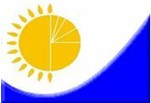 Мемлекеттік статистика органдары құпиялылығына кепілдік береді

Конфиденциальность гарантируется органами государственной статистики

Жалпымемлекеттік статистикалық байқаудың статистикалық нысаны

Статистическая форма общегосударственного статистического наблюденияҚазақстан Республикасы Статистика агенттігі Төрағасының 2013 жылғы 12 тамыздағы № 189 бұйрығына 13-қосымша

Приложение 13 к приказу Председателя Агентства Республики Казахстан по статистике от 12 августа 2013 года № 189Қазақстан Республикасы Статистика агенттігі Төрағасының 2013 жылғы 12 тамыздағы № 189 бұйрығына 13-қосымша

Приложение 13 к приказу Председателя Агентства Республики Казахстан по статистике от 12 августа 2013 года № 189Қазақстан Республикасы Статистика агенттігі Төрағасының 2013 жылғы 12 тамыздағы № 189 бұйрығына 13-қосымша

Приложение 13 к приказу Председателя Агентства Республики Казахстан по статистике от 12 августа 2013 года № 189Статистикалық аумақтық органға тапсырылады

Представляется территориальному органу статистикиСтатистикалық нысанды www.stat.gov.kz сайтынан алуға болады

Статистическую форму можно получить на сайте www.stat.gov.kz Мемлекеттік статистиканың тиісті органдарына алғашқы статистикалық деректерді уақтылы тапсырмау, дәйексіз деректерді беру «Әкімшілік құқық бұзушылық туралы» Қазақстан Республикасы Кодексінің 381-бабында көзделген әкімшілік құқық бұзушылық болып табылады.

Непредставление, несвоевременное представление и представление недостоверных первичных статистических данных в соответствующие органы государственной статистики являются административными правонарушениями, предусмотренными статьей 381 Кодекса Республики Казахстан «Об административных правонарушениях».Мемлекеттік статистиканың тиісті органдарына алғашқы статистикалық деректерді уақтылы тапсырмау, дәйексіз деректерді беру «Әкімшілік құқық бұзушылық туралы» Қазақстан Республикасы Кодексінің 381-бабында көзделген әкімшілік құқық бұзушылық болып табылады.

Непредставление, несвоевременное представление и представление недостоверных первичных статистических данных в соответствующие органы государственной статистики являются административными правонарушениями, предусмотренными статьей 381 Кодекса Республики Казахстан «Об административных правонарушениях».Мемлекеттік статистиканың тиісті органдарына алғашқы статистикалық деректерді уақтылы тапсырмау, дәйексіз деректерді беру «Әкімшілік құқық бұзушылық туралы» Қазақстан Республикасы Кодексінің 381-бабында көзделген әкімшілік құқық бұзушылық болып табылады.

Непредставление, несвоевременное представление и представление недостоверных первичных статистических данных в соответствующие органы государственной статистики являются административными правонарушениями, предусмотренными статьей 381 Кодекса Республики Казахстан «Об административных правонарушениях».Мемлекеттік статистиканың тиісті органдарына алғашқы статистикалық деректерді уақтылы тапсырмау, дәйексіз деректерді беру «Әкімшілік құқық бұзушылық туралы» Қазақстан Республикасы Кодексінің 381-бабында көзделген әкімшілік құқық бұзушылық болып табылады.

Непредставление, несвоевременное представление и представление недостоверных первичных статистических данных в соответствующие органы государственной статистики являются административными правонарушениями, предусмотренными статьей 381 Кодекса Республики Казахстан «Об административных правонарушениях».Мемлекеттік статистиканың тиісті органдарына алғашқы статистикалық деректерді уақтылы тапсырмау, дәйексіз деректерді беру «Әкімшілік құқық бұзушылық туралы» Қазақстан Республикасы Кодексінің 381-бабында көзделген әкімшілік құқық бұзушылық болып табылады.

Непредставление, несвоевременное представление и представление недостоверных первичных статистических данных в соответствующие органы государственной статистики являются административными правонарушениями, предусмотренными статьей 381 Кодекса Республики Казахстан «Об административных правонарушениях».Статистикалық нысан коды 0391104Жеке құрылыс салушылардың объектілерді пайдалануға беруі туралы есеп

Отчет о вводе в эксплуатацию объектов индивидуальными застройщикамиЖеке құрылыс салушылардың объектілерді пайдалануға беруі туралы есеп

Отчет о вводе в эксплуатацию объектов индивидуальными застройщикамиЖеке құрылыс салушылардың объектілерді пайдалануға беруі туралы есеп

Отчет о вводе в эксплуатацию объектов индивидуальными застройщикамиЖеке құрылыс салушылардың объектілерді пайдалануға беруі туралы есеп

Отчет о вводе в эксплуатацию объектов индивидуальными застройщикамиКод статистической формы

0391104Есепті кезең

Отчетный периодЕсепті кезең

Отчетный периоджыл

год1-ЖТҚ

1-ИЖСЕсепті кезең

Отчетный периодЕсепті кезең

Отчетный периоджыл

годЖылдық

ГодоваяЕсепті кезең

Отчетный периодЕсепті кезең

Отчетный периоджыл

годСәулет, қала құрылысы және құрылыс істері жөніндегі жергілікті атқарушы  органдар (облыстық, аудандық және қалалық әкімшіліктер), сонымен қатар пайдалануға берілген объектілері бойынша фермерлік (шаруа) қожалықтары,  жеке тұлғалар тапсырады.

Представляют местные исполнительные органы (областные, районные и городские администрации) по делам архитектуры, градостроительства и строительства, а также фермерские (крестьянские) хозяйства, физические лица по вводимым в эксплуатацию объектам.Сәулет, қала құрылысы және құрылыс істері жөніндегі жергілікті атқарушы  органдар (облыстық, аудандық және қалалық әкімшіліктер), сонымен қатар пайдалануға берілген объектілері бойынша фермерлік (шаруа) қожалықтары,  жеке тұлғалар тапсырады.

Представляют местные исполнительные органы (областные, районные и городские администрации) по делам архитектуры, градостроительства и строительства, а также фермерские (крестьянские) хозяйства, физические лица по вводимым в эксплуатацию объектам.Сәулет, қала құрылысы және құрылыс істері жөніндегі жергілікті атқарушы  органдар (облыстық, аудандық және қалалық әкімшіліктер), сонымен қатар пайдалануға берілген объектілері бойынша фермерлік (шаруа) қожалықтары,  жеке тұлғалар тапсырады.

Представляют местные исполнительные органы (областные, районные и городские администрации) по делам архитектуры, градостроительства и строительства, а также фермерские (крестьянские) хозяйства, физические лица по вводимым в эксплуатацию объектам.Сәулет, қала құрылысы және құрылыс істері жөніндегі жергілікті атқарушы  органдар (облыстық, аудандық және қалалық әкімшіліктер), сонымен қатар пайдалануға берілген объектілері бойынша фермерлік (шаруа) қожалықтары,  жеке тұлғалар тапсырады.

Представляют местные исполнительные органы (областные, районные и городские администрации) по делам архитектуры, градостроительства и строительства, а также фермерские (крестьянские) хозяйства, физические лица по вводимым в эксплуатацию объектам.Сәулет, қала құрылысы және құрылыс істері жөніндегі жергілікті атқарушы  органдар (облыстық, аудандық және қалалық әкімшіліктер), сонымен қатар пайдалануға берілген объектілері бойынша фермерлік (шаруа) қожалықтары,  жеке тұлғалар тапсырады.

Представляют местные исполнительные органы (областные, районные и городские администрации) по делам архитектуры, градостроительства и строительства, а также фермерские (крестьянские) хозяйства, физические лица по вводимым в эксплуатацию объектам.Тапсыру мерзімі – есепті кезеңнен кейінгі 1-ші наурыз

Срок представления – 1 марта после отчетного периодаТапсыру мерзімі – есепті кезеңнен кейінгі 1-ші наурыз

Срок представления – 1 марта после отчетного периодаТапсыру мерзімі – есепті кезеңнен кейінгі 1-ші наурыз

Срок представления – 1 марта после отчетного периодаТапсыру мерзімі – есепті кезеңнен кейінгі 1-ші наурыз

Срок представления – 1 марта после отчетного периодаТапсыру мерзімі – есепті кезеңнен кейінгі 1-ші наурыз

Срок представления – 1 марта после отчетного периодаБСН коды

код БИНЖСН коды

код ИИН1. Пайдалануға берілген объект туралы жалпы мәліметтерді көрсетіңіз

Укажите общие сведения о введенном в эксплуатацию объекте1. Пайдалануға берілген объект туралы жалпы мәліметтерді көрсетіңіз

Укажите общие сведения о введенном в эксплуатацию объекте1. Пайдалануға берілген объект туралы жалпы мәліметтерді көрсетіңіз

Укажите общие сведения о введенном в эксплуатацию объектеОбъект түрінің атауы1

Наименование вида объектаОбъектінің орналасқан жері 

(облыс, қала, аудан, елді мекен)

Местонахождение объекта 

(область, город, район, населенный пункт)1. «Объектілер және қуаттар түрінің анықтамалығына» сәйкес объект түрінің коды (статистикалық нысанды қағаз тасығышта тапсыру кезінде статистика органының қызметкері толтырады)

Код вида объекта согласно «Справочнику видов объектов и мощностей» (заполняется работником органа статистики при сдаче статистической формы на бумажном носителе)1.2 Әкімшілік-аумақтық объектілер жіктеуішіне сәйкес объектінің орналасқан жерінің коды (статистикалық нысанды қағаз тасығышта тапсыру кезінде статистика органының қызметкері толтырады)

Код местонахождения объекта согласно Классификатору административно- территориальных объектов (заполняется работником органа статистики при сдаче статистической формы на бумажном носителе)1.3 Экономикалық қызмет түрлерінің номенклатурасына сәйкес объектінің қызмет түрінің коды (статистика органының қызметкері толтырады)

Код вида деятельности объекта согласно Номенклатуре видов экономической деятельности (заполняется работником органа статистики)1.4 Объекті (-лер) саны2

Количество объекта (-ов)1.4 Объекті (-лер) саны2

Количество объекта (-ов)2. Құрылыстың басым сипатын «» белгісімен көрсетіңіз

Отметьте знаком «» преобладающий характер строительства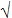 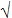 2. Құрылыстың басым сипатын «» белгісімен көрсетіңіз

Отметьте знаком «» преобладающий характер строительства2. Құрылыстың басым сипатын «» белгісімен көрсетіңіз

Отметьте знаком «» преобладающий характер строительства2. Құрылыстың басым сипатын «» белгісімен көрсетіңіз

Отметьте знаком «» преобладающий характер строительства2.1 Жаңа құрылыс

Новое строительство2.3 Кеңейту

Расширение2.2 Қайта жаңарту

Реконструкция2.4 Техникалық қайта жарақтандыру

Техническое перевооружение3. Жаңа ғимараттар санын көрсетіңіз, бірлік

Укажите количество новых зданий, единиц3. Жаңа ғимараттар санын көрсетіңіз, бірлік

Укажите количество новых зданий, единиц3. Жаңа ғимараттар санын көрсетіңіз, бірлік

Укажите количество новых зданий, единиц4. Жаңа тұрғын немесе тұрғын емес ғимараттарды, жаңа тұрғын ғимараттағы кіріктіре-жапсарластыра салынған үй-жайларды немесе қолданыстағы ғимаратқа жапсаржай (қондыра) салынған үй-жайлар пайдалануға берілген жағдайда мыналарды көрсетіңіз:

При вводе в эксплуатацию нового жилого или нежилого здания, встроенно-пристроенного помещения в новом жилом здании или пристройки (надстройки) к существующему зданию укажите:4. Жаңа тұрғын немесе тұрғын емес ғимараттарды, жаңа тұрғын ғимараттағы кіріктіре-жапсарластыра салынған үй-жайларды немесе қолданыстағы ғимаратқа жапсаржай (қондыра) салынған үй-жайлар пайдалануға берілген жағдайда мыналарды көрсетіңіз:

При вводе в эксплуатацию нового жилого или нежилого здания, встроенно-пристроенного помещения в новом жилом здании или пристройки (надстройки) к существующему зданию укажите:4. Жаңа тұрғын немесе тұрғын емес ғимараттарды, жаңа тұрғын ғимараттағы кіріктіре-жапсарластыра салынған үй-жайларды немесе қолданыстағы ғимаратқа жапсаржай (қондыра) салынған үй-жайлар пайдалануға берілген жағдайда мыналарды көрсетіңіз:

При вводе в эксплуатацию нового жилого или нежилого здания, встроенно-пристроенного помещения в новом жилом здании или пристройки (надстройки) к существующему зданию укажите:4. Жаңа тұрғын немесе тұрғын емес ғимараттарды, жаңа тұрғын ғимараттағы кіріктіре-жапсарластыра салынған үй-жайларды немесе қолданыстағы ғимаратқа жапсаржай (қондыра) салынған үй-жайлар пайдалануға берілген жағдайда мыналарды көрсетіңіз:

При вводе в эксплуатацию нового жилого или нежилого здания, встроенно-пристроенного помещения в новом жилом здании или пристройки (надстройки) к существующему зданию укажите:4.1 Жалпы құрылыс көлемі, текше метр

Общий строительный объем, куб. метров34.2 Ғимараттың жалпы алаңы, шаршы метр

Общая площадь здания, кв. метров5. Өзге де тұрғын ғимараттар пайдалануға берілген жағдайда тұрғын және қосалқы үй-жайлардың жалпы алаңын көрсетіңіз, шаршы метр

При вводе в эксплуатацию прочего жилого здания укажите общую площадь жилых и подсобных помещений, кв. метров5. Өзге де тұрғын ғимараттар пайдалануға берілген жағдайда тұрғын және қосалқы үй-жайлардың жалпы алаңын көрсетіңіз, шаршы метр

При вводе в эксплуатацию прочего жилого здания укажите общую площадь жилых и подсобных помещений, кв. метров5. Өзге де тұрғын ғимараттар пайдалануға берілген жағдайда тұрғын және қосалқы үй-жайлардың жалпы алаңын көрсетіңіз, шаршы метр

При вводе в эксплуатацию прочего жилого здания укажите общую площадь жилых и подсобных помещений, кв. метров6. Тұрғын үй немесе жатақхана пайдалануға берілген жағдайда, үйдің қабаттылығын «» белгісімен көрсетіңіз

При вводе в эксплуатацию жилого дома или общежития отметьте знаком «» этажность здания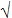 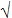 6. Тұрғын үй немесе жатақхана пайдалануға берілген жағдайда, үйдің қабаттылығын «» белгісімен көрсетіңіз

При вводе в эксплуатацию жилого дома или общежития отметьте знаком «» этажность здания6. Тұрғын үй немесе жатақхана пайдалануға берілген жағдайда, үйдің қабаттылығын «» белгісімен көрсетіңіз

При вводе в эксплуатацию жилого дома или общежития отметьте знаком «» этажность здания6. Тұрғын үй немесе жатақхана пайдалануға берілген жағдайда, үйдің қабаттылығын «» белгісімен көрсетіңіз

При вводе в эксплуатацию жилого дома или общежития отметьте знаком «» этажность здания6. Тұрғын үй немесе жатақхана пайдалануға берілген жағдайда, үйдің қабаттылығын «» белгісімен көрсетіңіз

При вводе в эксплуатацию жилого дома или общежития отметьте знаком «» этажность здания6. Тұрғын үй немесе жатақхана пайдалануға берілген жағдайда, үйдің қабаттылығын «» белгісімен көрсетіңіз

При вводе в эксплуатацию жилого дома или общежития отметьте знаком «» этажность здания6.1 1 қабатты

1-этажное6.4 4 қабатты

4-этажное6.7 20 қабатты және одан да биік 20-этажное и выше6.2 2 қабатты

2-этажное6.5 5-9 қабатты

5-9-этажное6.3 3 қабатты

3-этажное6.6 10-19 қабатты

10-19-этажное7. Тұрғын үй немесе жатақхана пайдалануға берілген жағдайда, көркейтілу дәрежесін «» белгісімен көрсетіңіз

При вводе в эксплуатацию жилого дома или общежития отметьте знаком «» степень благоустройства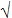 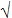 7. Тұрғын үй немесе жатақхана пайдалануға берілген жағдайда, көркейтілу дәрежесін «» белгісімен көрсетіңіз

При вводе в эксплуатацию жилого дома или общежития отметьте знаком «» степень благоустройства7. Тұрғын үй немесе жатақхана пайдалануға берілген жағдайда, көркейтілу дәрежесін «» белгісімен көрсетіңіз

При вводе в эксплуатацию жилого дома или общежития отметьте знаком «» степень благоустройства7. Тұрғын үй немесе жатақхана пайдалануға берілген жағдайда, көркейтілу дәрежесін «» белгісімен көрсетіңіз

При вводе в эксплуатацию жилого дома или общежития отметьте знаком «» степень благоустройства7. Тұрғын үй немесе жатақхана пайдалануға берілген жағдайда, көркейтілу дәрежесін «» белгісімен көрсетіңіз

При вводе в эксплуатацию жилого дома или общежития отметьте знаком «» степень благоустройства7. Тұрғын үй немесе жатақхана пайдалануға берілген жағдайда, көркейтілу дәрежесін «» белгісімен көрсетіңіз

При вводе в эксплуатацию жилого дома или общежития отметьте знаком «» степень благоустройства7.1 сумен жабдықтау

водоснабжение7.5 орталықтан ыстық сумен жабдықтау

центральное горячее водоснабжение7.8 желелі (табиғи) газ

газ сетевой (природный)7.2 кәріз

канализация7.6 жеке су жылытқыштардан ыстық сумен жабдықтау

горячее водоснабжение от индивидуальных водонагревателей7.9 сұйытылған газ (баллондағы)

газ сжиженный (в баллонах)7.3 орталықтан жылыту

центральное отопление7.7 тұрақты ванна немесе сусебезгі

стационарная ванна или душ7. 10 электр плитасы (еденге қоятын) электроплита (напольная)7.4 жылыту

отопление8. Тұрғын үй немесе жатақхана пайдалануға берілген жағдайда, үй қабырғаларының басым материалдарын «» белгісімен көрсетіңіз

При вводе в эксплуатацию жилого дома или общежития отметьте знаком «» преобладающий материал стен здания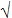 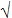 8. Тұрғын үй немесе жатақхана пайдалануға берілген жағдайда, үй қабырғаларының басым материалдарын «» белгісімен көрсетіңіз

При вводе в эксплуатацию жилого дома или общежития отметьте знаком «» преобладающий материал стен здания8. Тұрғын үй немесе жатақхана пайдалануға берілген жағдайда, үй қабырғаларының басым материалдарын «» белгісімен көрсетіңіз

При вводе в эксплуатацию жилого дома или общежития отметьте знаком «» преобладающий материал стен здания8. Тұрғын үй немесе жатақхана пайдалануға берілген жағдайда, үй қабырғаларының басым материалдарын «» белгісімен көрсетіңіз

При вводе в эксплуатацию жилого дома или общежития отметьте знаком «» преобладающий материал стен здания8. Тұрғын үй немесе жатақхана пайдалануға берілген жағдайда, үй қабырғаларының басым материалдарын «» белгісімен көрсетіңіз

При вводе в эксплуатацию жилого дома или общежития отметьте знаком «» преобладающий материал стен здания8. Тұрғын үй немесе жатақхана пайдалануға берілген жағдайда, үй қабырғаларының басым материалдарын «» белгісімен көрсетіңіз

При вводе в эксплуатацию жилого дома или общежития отметьте знаком «» преобладающий материал стен здания8.1 кірпіш, тас

кирпич, камень8.5 ірі блокты

крупноблочный8.9 қаңқа-қамысты каркасно-камышитовый8.2 ірі панелді

крупнопанельный8.6 ағаш, шпалдар

дерево, шпалы8.10 саман

саман8.3 қаңқа-панелдікаркасно-панельный8.7 монолитті бетон (темір бетон)

монолитный бетон (железобетон)8.11 басқа да қабырға материалдары

другие стеновые материалы8.4 көлемді-блокты

объемно-блочный8.8 ұялы бетон

ячеистый бетон9. Тұрғын үй пайдалануға берілген жағдайда пәтерлер туралы мәліметтерді көрсетіңіз

При вводе в эксплуатацию жилого дома укажите сведения о квартирах9. Тұрғын үй пайдалануға берілген жағдайда пәтерлер туралы мәліметтерді көрсетіңіз

При вводе в эксплуатацию жилого дома укажите сведения о квартирах9. Тұрғын үй пайдалануға берілген жағдайда пәтерлер туралы мәліметтерді көрсетіңіз

При вводе в эксплуатацию жилого дома укажите сведения о квартирах9. Тұрғын үй пайдалануға берілген жағдайда пәтерлер туралы мәліметтерді көрсетіңіз

При вводе в эксплуатацию жилого дома укажите сведения о квартирах1. Пәтерлер саны, бірлік

Количество квартир, 

единиц2. Пәтерлердің жалпы алаңы, шаршы метр

Общая площадь квартир, кв. метров3. Пәтерлердің тұрғын алаңы, шаршы метр

Жилая площадь квартир, кв. метров9.1 Бір бөлмелі

Однокомнатные9.2 Екі бөлмелі

Двухкомнатные9.3 Үш бөлмелі

Трехкомнатные9.4 Төрт бөлмелі

Четырехкомнатные9.5 Бес бөлмелі

Пятикомнатные9.6 Алты бөлмелі

Шестикомнатные9.7 Жеті бөлмелі

Семикомнатные9.8 Сегіз және одан да көп бөлмелі

Восьмикомнатные 

и более10. Өзге де тұрғын ғимараттарды, тұрғын емес ғимараттарды, тұрғын емес мақсаттағы кіріктіре-жапсарластыра салынған үй-жайларды немесе имараттарды пайдалануға беру кезінде, объектінің қуатын «Объектілер және қуаттар түрлерінің анықтамалығына» сәйкес өлшем бірліктерде көрсетіңіз

При вводе в эксплуатацию прочего жилого здания, нежилого здания, встроенно-пристроенного помещения или сооружения укажите мощность объекта в единицах измерения согласно «Справочника видов объектов и мощностей»11. Объект құрылысының нақты құнын көрсетіңіз, мың теңгемен

Укажите фактическую стоимость строительства объекта, в тысячах тенге11.1 Одан жабдықтардың құны

Из нее стоимость оборудования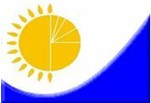 Мемлекеттік статистика органдары құпиялылығына кепілдік береді

Конфиденциальность гарантируется органами государственной статистики

Жалпымемлекеттік статистикалық байқаудың статистикалық нысаны

Статистическая форма общегосударственного статистического наблюденияҚазақстан Республикасы Статистика агенттігі Төрағасының 2013 жылғы 12 тамыздағы № 189 бұйрығына 15-қосымша

Приложение 15 к приказу Председателя Агентства Республики Казахстан по статистике от 12 августа 2013 года № 189Қазақстан Республикасы Статистика агенттігі Төрағасының 2013 жылғы 12 тамыздағы № 189 бұйрығына 15-қосымша

Приложение 15 к приказу Председателя Агентства Республики Казахстан по статистике от 12 августа 2013 года № 189Қазақстан Республикасы Статистика агенттігі Төрағасының 2013 жылғы 12 тамыздағы № 189 бұйрығына 15-қосымша

Приложение 15 к приказу Председателя Агентства Республики Казахстан по статистике от 12 августа 2013 года № 189Қазақстан Республикасы Статистика агенттігі Төрағасының 2013 жылғы 12 тамыздағы № 189 бұйрығына 15-қосымша

Приложение 15 к приказу Председателя Агентства Республики Казахстан по статистике от 12 августа 2013 года № 189Статистикалық аумақтық органға тапсырылады

Представляется территориальному органу статистикиСтатистикалық нысанды www.stat.gov.kz сайтынан алуға болады

Статистическую форму можно получить на сайте www.stat.gov.kz Мемлекеттік статистиканың тиісті органдарына алғашқы статистикалық деректерді уақтылы тапсырмау, дәйексіз деректерді беру «Әкімшілік құқық бұзушылық туралы» Қазақстан Республикасы Кодексінің 381-бабында көзделген әкімшілік құқық бұзушылық болып табылады.

Непредставление, несвоевременное представление и представление недостоверных первичных статистических данных в соответствующие органы государственной статистики являются административными правонарушениями, предусмотренными статьей 381 Кодекса Республики Казахстан «Об административных правонарушениях».Мемлекеттік статистиканың тиісті органдарына алғашқы статистикалық деректерді уақтылы тапсырмау, дәйексіз деректерді беру «Әкімшілік құқық бұзушылық туралы» Қазақстан Республикасы Кодексінің 381-бабында көзделген әкімшілік құқық бұзушылық болып табылады.

Непредставление, несвоевременное представление и представление недостоверных первичных статистических данных в соответствующие органы государственной статистики являются административными правонарушениями, предусмотренными статьей 381 Кодекса Республики Казахстан «Об административных правонарушениях».Мемлекеттік статистиканың тиісті органдарына алғашқы статистикалық деректерді уақтылы тапсырмау, дәйексіз деректерді беру «Әкімшілік құқық бұзушылық туралы» Қазақстан Республикасы Кодексінің 381-бабында көзделген әкімшілік құқық бұзушылық болып табылады.

Непредставление, несвоевременное представление и представление недостоверных первичных статистических данных в соответствующие органы государственной статистики являются административными правонарушениями, предусмотренными статьей 381 Кодекса Республики Казахстан «Об административных правонарушениях».Мемлекеттік статистиканың тиісті органдарына алғашқы статистикалық деректерді уақтылы тапсырмау, дәйексіз деректерді беру «Әкімшілік құқық бұзушылық туралы» Қазақстан Республикасы Кодексінің 381-бабында көзделген әкімшілік құқық бұзушылық болып табылады.

Непредставление, несвоевременное представление и представление недостоверных первичных статистических данных в соответствующие органы государственной статистики являются административными правонарушениями, предусмотренными статьей 381 Кодекса Республики Казахстан «Об административных правонарушениях».Мемлекеттік статистиканың тиісті органдарына алғашқы статистикалық деректерді уақтылы тапсырмау, дәйексіз деректерді беру «Әкімшілік құқық бұзушылық туралы» Қазақстан Республикасы Кодексінің 381-бабында көзделген әкімшілік құқық бұзушылық болып табылады.

Непредставление, несвоевременное представление и представление недостоверных первичных статистических данных в соответствующие органы государственной статистики являются административными правонарушениями, предусмотренными статьей 381 Кодекса Республики Казахстан «Об административных правонарушениях».Мемлекеттік статистиканың тиісті органдарына алғашқы статистикалық деректерді уақтылы тапсырмау, дәйексіз деректерді беру «Әкімшілік құқық бұзушылық туралы» Қазақстан Республикасы Кодексінің 381-бабында көзделген әкімшілік құқық бұзушылық болып табылады.

Непредставление, несвоевременное представление и представление недостоверных первичных статистических данных в соответствующие органы государственной статистики являются административными правонарушениями, предусмотренными статьей 381 Кодекса Республики Казахстан «Об административных правонарушениях».Статистикалық нысан коды 0401101Жеке құрылыс салушылардың объектілерді пайдалануға беруі туралы есеп

Отчет о вводе в эксплуатацию объектов индивидуальными застройщикамиЖеке құрылыс салушылардың объектілерді пайдалануға беруі туралы есеп

Отчет о вводе в эксплуатацию объектов индивидуальными застройщикамиЖеке құрылыс салушылардың объектілерді пайдалануға беруі туралы есеп

Отчет о вводе в эксплуатацию объектов индивидуальными застройщикамиЖеке құрылыс салушылардың объектілерді пайдалануға беруі туралы есеп

Отчет о вводе в эксплуатацию объектов индивидуальными застройщикамиЖеке құрылыс салушылардың объектілерді пайдалануға беруі туралы есеп

Отчет о вводе в эксплуатацию объектов индивидуальными застройщикамиКод статистической формы

0401101Есепті кезең

Отчетный периодай

месяцжыл

год1-ЖТҚ

1-ИЖСЕсепті кезең

Отчетный периодай

месяцжыл

годАйлық

МесячнаяЕсепті кезең

Отчетный периодай

месяцжыл

годСәулет, қала құрылысы және құрылыс істері жөніндегі жергілікті атқарушы  органдар (облыстық, аудандық және қалалық әкімшіліктер), сонымен қатар пайдалануға берілген объектілері бойынша фермерлік (шаруа) қожалықтары,  жеке тұлғалар тапсырады.

Представляют местные исполнительные органы (областные, районные и городские администрации) по делам архитектуры, градостроительства и строительства, а также фермерские (крестьянские) хозяйства, физические лица по вводимым в эксплуатацию объектам.Сәулет, қала құрылысы және құрылыс істері жөніндегі жергілікті атқарушы  органдар (облыстық, аудандық және қалалық әкімшіліктер), сонымен қатар пайдалануға берілген объектілері бойынша фермерлік (шаруа) қожалықтары,  жеке тұлғалар тапсырады.

Представляют местные исполнительные органы (областные, районные и городские администрации) по делам архитектуры, градостроительства и строительства, а также фермерские (крестьянские) хозяйства, физические лица по вводимым в эксплуатацию объектам.Сәулет, қала құрылысы және құрылыс істері жөніндегі жергілікті атқарушы  органдар (облыстық, аудандық және қалалық әкімшіліктер), сонымен қатар пайдалануға берілген объектілері бойынша фермерлік (шаруа) қожалықтары,  жеке тұлғалар тапсырады.

Представляют местные исполнительные органы (областные, районные и городские администрации) по делам архитектуры, градостроительства и строительства, а также фермерские (крестьянские) хозяйства, физические лица по вводимым в эксплуатацию объектам.Сәулет, қала құрылысы және құрылыс істері жөніндегі жергілікті атқарушы  органдар (облыстық, аудандық және қалалық әкімшіліктер), сонымен қатар пайдалануға берілген объектілері бойынша фермерлік (шаруа) қожалықтары,  жеке тұлғалар тапсырады.

Представляют местные исполнительные органы (областные, районные и городские администрации) по делам архитектуры, градостроительства и строительства, а также фермерские (крестьянские) хозяйства, физические лица по вводимым в эксплуатацию объектам.Сәулет, қала құрылысы және құрылыс істері жөніндегі жергілікті атқарушы  органдар (облыстық, аудандық және қалалық әкімшіліктер), сонымен қатар пайдалануға берілген объектілері бойынша фермерлік (шаруа) қожалықтары,  жеке тұлғалар тапсырады.

Представляют местные исполнительные органы (областные, районные и городские администрации) по делам архитектуры, градостроительства и строительства, а также фермерские (крестьянские) хозяйства, физические лица по вводимым в эксплуатацию объектам.Сәулет, қала құрылысы және құрылыс істері жөніндегі жергілікті атқарушы  органдар (облыстық, аудандық және қалалық әкімшіліктер), сонымен қатар пайдалануға берілген объектілері бойынша фермерлік (шаруа) қожалықтары,  жеке тұлғалар тапсырады.

Представляют местные исполнительные органы (областные, районные и городские администрации) по делам архитектуры, градостроительства и строительства, а также фермерские (крестьянские) хозяйства, физические лица по вводимым в эксплуатацию объектам.Тапсыру мерзімі – есепті айдан кейінгі 2-ші күні

Срок представления – 2-го числа после отчетного периодаТапсыру мерзімі – есепті айдан кейінгі 2-ші күні

Срок представления – 2-го числа после отчетного периодаТапсыру мерзімі – есепті айдан кейінгі 2-ші күні

Срок представления – 2-го числа после отчетного периодаТапсыру мерзімі – есепті айдан кейінгі 2-ші күні

Срок представления – 2-го числа после отчетного периодаТапсыру мерзімі – есепті айдан кейінгі 2-ші күні

Срок представления – 2-го числа после отчетного периодаТапсыру мерзімі – есепті айдан кейінгі 2-ші күні

Срок представления – 2-го числа после отчетного периодаБСН коды

код БИНЖСН коды

код ЖСН1. Пайдалануға берілген объект туралы жалпы мәліметтерді көрсетіңіз

Укажите общие сведения о введенном в эксплуатацию объекте1. Пайдалануға берілген объект туралы жалпы мәліметтерді көрсетіңіз

Укажите общие сведения о введенном в эксплуатацию объектеОбъект түрінің атауы1

Наименование вида объектаОбъектінің орналасқан жері

(облыс, қала, аудан, елді мекен)

Местонахождение объекта

(область, город, район, населенный пункт)1.1 «Объектілер және қуаттар түрінің анықтамалығына» сәйкес объект түрінің коды (статистикалық нысанды қағаз тасығышта тапсыру кезінде статистика органының қызметкері толтырады)

Код вида объекта согласно «Справочнику видов объектов и мощностей» (заполняется работником органа статистики при сдаче статистической формы на бумажном носителе)1.2 Әкімшілік-аумақтық объектілер жіктеуішіне сәйкес объектінің орналасқан жерінің коды (статистикалық нысанды қағаз тасығышта тапсыру кезінде статистика органының қызметкері толтырады)

Код местонахождения объекта согласно Классификатору административно-территориальных объектов (заполняется работником органа статистики при сдаче статистической формы на бумажном носителе)1.3 Экономикалық қызмет түрлерінің номенклатурасы бойынша объектінің қызмет түрінің коды (статистика органының қызметкері толтырады)

Код вида деятельности объекта согласно Номенклатуре видов экономической деятельности  (заполняется работником органа статистики)1.4 Объекті (-лер) саны2

Количество объекта (-ов)2. Жаңа ғимараттар санын көрсетіңіз

Укажите количество новых зданий3. Жаңа тұрғын немесе тұрғын емес ғимараттарды жаңа тұрғын ғимараттағы кіріктіре-жапсарластыра салынған  ғимараттарды немесе қолданыстағы ғимаратқа жапсаржай (қондыра) салынған үй-жай пайдалануға берілген жағдайда мыналарды көрсетіңіз:

При вводе в эксплуатацию нового жилого или нежилого здания, встроенно-пристроенного помещения в новом жилом здании или пристройки (надстройки) к существующему зданию укажите:3. Жаңа тұрғын немесе тұрғын емес ғимараттарды жаңа тұрғын ғимараттағы кіріктіре-жапсарластыра салынған  ғимараттарды немесе қолданыстағы ғимаратқа жапсаржай (қондыра) салынған үй-жай пайдалануға берілген жағдайда мыналарды көрсетіңіз:

При вводе в эксплуатацию нового жилого или нежилого здания, встроенно-пристроенного помещения в новом жилом здании или пристройки (надстройки) к существующему зданию укажите:3.1 Жалпы құрылыс көлемі, текше метр

Общий строительный объем, куб. метров33.2 Ғимараттың жалпы алаңы, шаршы метр

Общая площадь здания, кв. метров34. Жаңа үй пайдалануға берілген жағдайда пәтерлер туралы деректерді көрсетіңіз

При вводе в эксплуатацию жилого дома укажите данные о квартирах:4.1 Пәтерлер саны, бірлік

Количество квартир, единиц4.2 Пәтерлердің жалпы алаңы, шаршы метр

Общая площадь квартир, кв. метров5. Құрылыстың басым сипатын «» белгісімен көрсетіңіз

Отметьте знаком «» преобладающий характер строительства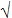 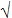 5. Құрылыстың басым сипатын «» белгісімен көрсетіңіз

Отметьте знаком «» преобладающий характер строительства5. Құрылыстың басым сипатын «» белгісімен көрсетіңіз

Отметьте знаком «» преобладающий характер строительства5. Құрылыстың басым сипатын «» белгісімен көрсетіңіз

Отметьте знаком «» преобладающий характер строительства5.1 Жаңа құрылыс

Новое строительство5.3 Кеңейту

Расширение5.2 Қайта жаңарту

Реконструкция5.4 Техникамен қайта жарақтандыру

Техническое перевооружение6. Өзге де тұрғын ғимараттар пайдалануға берілген жағдайда, тұрғын және қосалқы үй-жайлардың жалпы алаңын көрсетіңіз, шаршы метр

При вводе в эксплуатацию прочего жилого здания укажите общую площадь жилых и подсобных помещений, кв. метров7. Өзге де тұрғын ғимараттарды, тұрғын емес ғимараттарды, тұрғын емес мақсаттағы кіріктіре-жапсарластыра салынған үй-жайларды немесе имараттарды пайдалануға беру кезінде, объектінің қуатын «Объектілер және қуаттар түрлерінің анықтамалығына» сәйкес өлшем бірліктерде көрсетіңіз

При вводе в эксплуатацию прочего жилого здания, нежилого здания, встроенно-пристроенного помещения  или сооружения укажите мощность объекта в единицах измерения согласно «Справочника видов объектов и мощностей»8. Объект құрылысының нақты құнын көрсетіңіз, мың теңгемен

Укажите фактическую стоимость строительства объекта, в тысячах  тенге8.1 Ондағы жабдықтардың құны

Из нее стоимость оборудования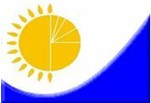 Мемлекеттік статистика органдары құпиялылығына кепілдік береді

Конфиденциальность гарантируется органами государственной статистики

Жалпымемлекеттік статистикалық байқаудың статистикалық нысаны

Статистическая форма общегосударственного статистического наблюденияҚазақстан Республикасы Статистика агенттігі Төрағасының 2013 жылғы 12 тамыздағы № 189 бұйрығына 17-қосымша

Приложение 17 к приказу Председателя Агентства Республики Казахстан по статистике от 12 августа 2013 года № 189Қазақстан Республикасы Статистика агенттігі Төрағасының 2013 жылғы 12 тамыздағы № 189 бұйрығына 17-қосымша

Приложение 17 к приказу Председателя Агентства Республики Казахстан по статистике от 12 августа 2013 года № 189Қазақстан Республикасы Статистика агенттігі Төрағасының 2013 жылғы 12 тамыздағы № 189 бұйрығына 17-қосымша

Приложение 17 к приказу Председателя Агентства Республики Казахстан по статистике от 12 августа 2013 года № 189Қазақстан Республикасы Статистика агенттігі Төрағасының 2013 жылғы 12 тамыздағы № 189 бұйрығына 17-қосымша

Приложение 17 к приказу Председателя Агентства Республики Казахстан по статистике от 12 августа 2013 года № 189Статистикалық аумақтық органға тапсырылады

Представляется территориальному органу статистикиСтатистикалық нысанды www.stat.gov.kz сайтынан алуға болады

Статистическую форму можно получить на сайте www.stat.gov.kz Мемлекеттік статистиканың тиісті органдарына алғашқы статистикалық деректерді уақтылы тапсырмау, дәйексіз деректерді беру «Әкімшілік құқық бұзушылық туралы» Қазақстан Республикасы Кодексінің 381-бабында көзделген әкімшілік құқық бұзушылық болып табылады.

Непредставление, несвоевременное представление и представление недостоверных первичных статистических данных в соответствующие органы государственной статистики являются административными правонарушениями, предусмотренными статьей 381 Кодекса Республики Казахстан «Об административных правонарушениях».Мемлекеттік статистиканың тиісті органдарына алғашқы статистикалық деректерді уақтылы тапсырмау, дәйексіз деректерді беру «Әкімшілік құқық бұзушылық туралы» Қазақстан Республикасы Кодексінің 381-бабында көзделген әкімшілік құқық бұзушылық болып табылады.

Непредставление, несвоевременное представление и представление недостоверных первичных статистических данных в соответствующие органы государственной статистики являются административными правонарушениями, предусмотренными статьей 381 Кодекса Республики Казахстан «Об административных правонарушениях».Мемлекеттік статистиканың тиісті органдарына алғашқы статистикалық деректерді уақтылы тапсырмау, дәйексіз деректерді беру «Әкімшілік құқық бұзушылық туралы» Қазақстан Республикасы Кодексінің 381-бабында көзделген әкімшілік құқық бұзушылық болып табылады.

Непредставление, несвоевременное представление и представление недостоверных первичных статистических данных в соответствующие органы государственной статистики являются административными правонарушениями, предусмотренными статьей 381 Кодекса Республики Казахстан «Об административных правонарушениях».Мемлекеттік статистиканың тиісті органдарына алғашқы статистикалық деректерді уақтылы тапсырмау, дәйексіз деректерді беру «Әкімшілік құқық бұзушылық туралы» Қазақстан Республикасы Кодексінің 381-бабында көзделген әкімшілік құқық бұзушылық болып табылады.

Непредставление, несвоевременное представление и представление недостоверных первичных статистических данных в соответствующие органы государственной статистики являются административными правонарушениями, предусмотренными статьей 381 Кодекса Республики Казахстан «Об административных правонарушениях».Мемлекеттік статистиканың тиісті органдарына алғашқы статистикалық деректерді уақтылы тапсырмау, дәйексіз деректерді беру «Әкімшілік құқық бұзушылық туралы» Қазақстан Республикасы Кодексінің 381-бабында көзделген әкімшілік құқық бұзушылық болып табылады.

Непредставление, несвоевременное представление и представление недостоверных первичных статистических данных в соответствующие органы государственной статистики являются административными правонарушениями, предусмотренными статьей 381 Кодекса Республики Казахстан «Об административных правонарушениях».Мемлекеттік статистиканың тиісті органдарына алғашқы статистикалық деректерді уақтылы тапсырмау, дәйексіз деректерді беру «Әкімшілік құқық бұзушылық туралы» Қазақстан Республикасы Кодексінің 381-бабында көзделген әкімшілік құқық бұзушылық болып табылады.

Непредставление, несвоевременное представление и представление недостоверных первичных статистических данных в соответствующие органы государственной статистики являются административными правонарушениями, предусмотренными статьей 381 Кодекса Республики Казахстан «Об административных правонарушениях».Статистикалық нысан коды

0462102Құрылыс-монтаж жұмыстарын жүргізе бастағаны туралы  хабарламаларды зерттеу сауалдамасы

Анкета обследования об уведомлениях на начало производства строительно-монтажных работҚұрылыс-монтаж жұмыстарын жүргізе бастағаны туралы  хабарламаларды зерттеу сауалдамасы

Анкета обследования об уведомлениях на начало производства строительно-монтажных работҚұрылыс-монтаж жұмыстарын жүргізе бастағаны туралы  хабарламаларды зерттеу сауалдамасы

Анкета обследования об уведомлениях на начало производства строительно-монтажных работҚұрылыс-монтаж жұмыстарын жүргізе бастағаны туралы  хабарламаларды зерттеу сауалдамасы

Анкета обследования об уведомлениях на начало производства строительно-монтажных работҚұрылыс-монтаж жұмыстарын жүргізе бастағаны туралы  хабарламаларды зерттеу сауалдамасы

Анкета обследования об уведомлениях на начало производства строительно-монтажных работКод статистической формы

0462102Есепті кезең

Отчетный периоджартыжылдық

полугодиежыл

годF-001Есепті кезең

Отчетный периоджартыжылдық

полугодиежыл

годАйлық

МесячнаяЕсепті кезең

Отчетный периоджартыжылдық

полугодиежыл

годМемлекеттік сәулеттік құрылыс бақылау органдары тапсырады.

Преставляют государственные органы архитектурно-строительного контроляМемлекеттік сәулеттік құрылыс бақылау органдары тапсырады.

Преставляют государственные органы архитектурно-строительного контроляМемлекеттік сәулеттік құрылыс бақылау органдары тапсырады.

Преставляют государственные органы архитектурно-строительного контроляМемлекеттік сәулеттік құрылыс бақылау органдары тапсырады.

Преставляют государственные органы архитектурно-строительного контроляМемлекеттік сәулеттік құрылыс бақылау органдары тапсырады.

Преставляют государственные органы архитектурно-строительного контроляМемлекеттік сәулеттік құрылыс бақылау органдары тапсырады.

Преставляют государственные органы архитектурно-строительного контроляТапсыру мерзімі – есепті кезеңнен кейінгі 10-күні

Срок представления – 10 числа после отчетного периодаТапсыру мерзімі – есепті кезеңнен кейінгі 10-күні

Срок представления – 10 числа после отчетного периодаТапсыру мерзімі – есепті кезеңнен кейінгі 10-күні

Срок представления – 10 числа после отчетного периодаТапсыру мерзімі – есепті кезеңнен кейінгі 10-күні

Срок представления – 10 числа после отчетного периодаТапсыру мерзімі – есепті кезеңнен кейінгі 10-күні

Срок представления – 10 числа после отчетного периодаТапсыру мерзімі – есепті кезеңнен кейінгі 10-күні

Срок представления – 10 числа после отчетного периодаБСН коды

код БИН1. Жалпы мәліметтерді көрсетіңіз

Укажите общие сведения1. Жалпы мәліметтерді көрсетіңіз

Укажите общие сведения1. Жалпы мәліметтерді көрсетіңіз

Укажите общие сведения1. Жалпы мәліметтерді көрсетіңіз

Укажите общие сведения1. Жалпы мәліметтерді көрсетіңіз

Укажите общие сведения1. Жалпы мәліметтерді көрсетіңіз

Укажите общие сведения1. Жалпы мәліметтерді көрсетіңіз

Укажите общие сведения1.1 Құрылысшы туралы мәліметтер, тиісті ұяшыққа «» белгісін қойыңыз

Сведения о застройщике, поставьте отметку «» в соответствующей ячейке.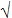 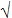 1.1 Құрылысшы туралы мәліметтер, тиісті ұяшыққа «» белгісін қойыңыз

Сведения о застройщике, поставьте отметку «» в соответствующей ячейке.1.1 Құрылысшы туралы мәліметтер, тиісті ұяшыққа «» белгісін қойыңыз

Сведения о застройщике, поставьте отметку «» в соответствующей ячейке.1.1 Құрылысшы туралы мәліметтер, тиісті ұяшыққа «» белгісін қойыңыз

Сведения о застройщике, поставьте отметку «» в соответствующей ячейке.1.1 Құрылысшы туралы мәліметтер, тиісті ұяшыққа «» белгісін қойыңыз

Сведения о застройщике, поставьте отметку «» в соответствующей ячейке.1.1 Құрылысшы туралы мәліметтер, тиісті ұяшыққа «» белгісін қойыңыз

Сведения о застройщике, поставьте отметку «» в соответствующей ячейке.1.1 Құрылысшы туралы мәліметтер, тиісті ұяшыққа «» белгісін қойыңыз

Сведения о застройщике, поставьте отметку «» в соответствующей ячейке.заңды тұлға

юридическое лицожеке тұлға

физическое лицо1.2 Заңды тұлға үшін құрылыс салушының атауы

немесе жеке тұлға үшін тегі

Наименование застройщика для юридического лица

или фамилию для  физического лица1.2 Заңды тұлға үшін құрылыс салушының атауы

немесе жеке тұлға үшін тегі

Наименование застройщика для юридического лица

или фамилию для  физического лица1.2 Заңды тұлға үшін құрылыс салушының атауы

немесе жеке тұлға үшін тегі

Наименование застройщика для юридического лица

или фамилию для  физического лица1.2.1 Құрылыс салушы-заңды тұлғаның БСН коды

(статистикалық нысанды қағаз тасығышта

тапсыру кезінде статистика органының қызметкері

толтырады)

Код БИН юридического лица- застройщика

(заполняется работником органа статистики при сдаче

статистической формы на бумажном носителе)1.2.1 Құрылыс салушы-заңды тұлғаның БСН коды

(статистикалық нысанды қағаз тасығышта

тапсыру кезінде статистика органының қызметкері

толтырады)

Код БИН юридического лица- застройщика

(заполняется работником органа статистики при сдаче

статистической формы на бумажном носителе)1.2.1 Құрылыс салушы-заңды тұлғаның БСН коды

(статистикалық нысанды қағаз тасығышта

тапсыру кезінде статистика органының қызметкері

толтырады)

Код БИН юридического лица- застройщика

(заполняется работником органа статистики при сдаче

статистической формы на бумажном носителе)1.2.2 Құрылыс салушы құрылыс-монтаж жұмыстарын жүргізе бастағаны туралы бірнеше хабарлама жолдаған жағдайда объектінің реттік нөмірін көрсетіңіз 

В случае если застройщиком направлено несколько уведомлений о начале производства

строительно-монтажных работ укажите порядковый номер объекта1.2.2 Құрылыс салушы құрылыс-монтаж жұмыстарын жүргізе бастағаны туралы бірнеше хабарлама жолдаған жағдайда объектінің реттік нөмірін көрсетіңіз 

В случае если застройщиком направлено несколько уведомлений о начале производства

строительно-монтажных работ укажите порядковый номер объекта1.2.2 Құрылыс салушы құрылыс-монтаж жұмыстарын жүргізе бастағаны туралы бірнеше хабарлама жолдаған жағдайда объектінің реттік нөмірін көрсетіңіз 

В случае если застройщиком направлено несколько уведомлений о начале производства

строительно-монтажных работ укажите порядковый номер объекта1.3 Объект түрінің атауы1

Наименование вида объекта1.3 Объект түрінің атауы1

Наименование вида объекта1.3 Объект түрінің атауы1

Наименование вида объекта1.4 Объектінің орналасқан жері

(облыс, қала, аудан, елді мекен)

Местонахождение объекта

(область, город, район)1.4 Объектінің орналасқан жері

(облыс, қала, аудан, елді мекен)

Местонахождение объекта

(область, город, район)1.4 Объектінің орналасқан жері

(облыс, қала, аудан, елді мекен)

Местонахождение объекта

(область, город, район)1.5 Жергілікті жердің типі, тиісті ұяшыққа «» белгісін қойыңыз

Тип местности, поставьте отметку «» в  соответствующей ячейке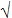 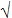 1.5 Жергілікті жердің типі, тиісті ұяшыққа «» белгісін қойыңыз

Тип местности, поставьте отметку «» в  соответствующей ячейке1.5 Жергілікті жердің типі, тиісті ұяшыққа «» белгісін қойыңыз

Тип местности, поставьте отметку «» в  соответствующей ячейкеауыл

селоқала

город1.6 Құрылыс-монтаж жұмыстарын жұмыстарын жүргізе бастағаны туралы хабарламаның тіркелу күні (күні, айы, жылы)

Дата регистрации уведомления о начале строительноөмонтажных работ (число, месяц, год)1.6 Құрылыс-монтаж жұмыстарын жұмыстарын жүргізе бастағаны туралы хабарламаның тіркелу күні (күні, айы, жылы)

Дата регистрации уведомления о начале строительноөмонтажных работ (число, месяц, год)1.6 Құрылыс-монтаж жұмыстарын жұмыстарын жүргізе бастағаны туралы хабарламаның тіркелу күні (күні, айы, жылы)

Дата регистрации уведомления о начале строительноөмонтажных работ (число, месяц, год)1.7 Құрылыстың басталған күні, айы, жылы  Дата начала строительства (число, месяц, год)1.7 Құрылыстың басталған күні, айы, жылы  Дата начала строительства (число, месяц, год)1.7 Құрылыстың басталған күні, айы, жылы  Дата начала строительства (число, месяц, год)1.8 Жоба бойынша құрылыстың ұзақтығы, айлар

Продолжительность строительства по проекту, месяцев1.8 Жоба бойынша құрылыстың ұзақтығы, айлар

Продолжительность строительства по проекту, месяцев1.8 Жоба бойынша құрылыстың ұзақтығы, айлар

Продолжительность строительства по проекту, месяцев1.9 «Объектілер және қуаттар түрінің анықтамалығына» сәйкес 

объект түрінің коды (статистикалық нысанды қағаз тасығышта   тапсыру кезінде статистика органының қызметкері толтырады)

Код вида объекта согласно «Справочнику видов объектов и мощностей» (заполняется работником органа статистики при сдаче статистической формы на бумажном носителе)1.9 «Объектілер және қуаттар түрінің анықтамалығына» сәйкес 

объект түрінің коды (статистикалық нысанды қағаз тасығышта   тапсыру кезінде статистика органының қызметкері толтырады)

Код вида объекта согласно «Справочнику видов объектов и мощностей» (заполняется работником органа статистики при сдаче статистической формы на бумажном носителе)1.9 «Объектілер және қуаттар түрінің анықтамалығына» сәйкес 

объект түрінің коды (статистикалық нысанды қағаз тасығышта   тапсыру кезінде статистика органының қызметкері толтырады)

Код вида объекта согласно «Справочнику видов объектов и мощностей» (заполняется работником органа статистики при сдаче статистической формы на бумажном носителе)2. Құрылысты қаржыландырудың басым көзі, тиісті ұяшыққа «» белгісін қойыңыз

Преобладающий источник финансирования строительства, поставьте отметку «» в соответствующей ячейке.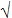 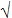 2. Құрылысты қаржыландырудың басым көзі, тиісті ұяшыққа «» белгісін қойыңыз

Преобладающий источник финансирования строительства, поставьте отметку «» в соответствующей ячейке.2. Құрылысты қаржыландырудың басым көзі, тиісті ұяшыққа «» белгісін қойыңыз

Преобладающий источник финансирования строительства, поставьте отметку «» в соответствующей ячейке.2. Құрылысты қаржыландырудың басым көзі, тиісті ұяшыққа «» белгісін қойыңыз

Преобладающий источник финансирования строительства, поставьте отметку «» в соответствующей ячейке.2.1 Республикалық бюджет қаражаты

Средства республиканского бюджета2.4 Қарыз қаражаты

Заемные средства2.2 Жергілікті бюджет қаражаты

Средства местного бюджета2.4.1 ипотекалық кредит

из них ипотечные кредиты2.3 Меншікті қаражаты

Собственные средства2.5 Шетел инвестициялары

Иностранные инвестиции3. Құрылыстың басым сипаты тиісті ұяшыққа «» белгісін қойыңыз

Преобладающий характер строительства, поставьте отметку «» в    соответствующей ячейке.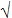 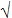 3. Құрылыстың басым сипаты тиісті ұяшыққа «» белгісін қойыңыз

Преобладающий характер строительства, поставьте отметку «» в    соответствующей ячейке.3. Құрылыстың басым сипаты тиісті ұяшыққа «» белгісін қойыңыз

Преобладающий характер строительства, поставьте отметку «» в    соответствующей ячейке.3. Құрылыстың басым сипаты тиісті ұяшыққа «» белгісін қойыңыз

Преобладающий характер строительства, поставьте отметку «» в    соответствующей ячейке.3.1 Жаңа құрылыс

Новое строительство3.3 Ұлғайту

Расширение3.2 Қайта жаңғырту

Реконструкция3.4 Техникалық қайта жарақтандыру

Техническое перевооружение4. Жаңа ғимарат салынып жатқан жағдайда көрсетіңіз

Укажите, если сооружается новое здание4. Жаңа ғимарат салынып жатқан жағдайда көрсетіңіз

Укажите, если сооружается новое здание4. Жаңа ғимарат салынып жатқан жағдайда көрсетіңіз

Укажите, если сооружается новое здание5. Дайын ғимаратқа жапсаржай салынып жатқан жағдайда көрсетіңіз

Укажите, если сооружается пристройка к существующему зданию5. Дайын ғимаратқа жапсаржай салынып жатқан жағдайда көрсетіңіз

Укажите, если сооружается пристройка к существующему зданию5. Дайын ғимаратқа жапсаржай салынып жатқан жағдайда көрсетіңіз

Укажите, если сооружается пристройка к существующему зданию6. Жаңа ғимараттар немесе жапсаржай  іске қосылған жағдайда, сонымен бірге бар ғимаратты қайта жаңғыртудың, ұлғайтудың жалпы алаңын көрсетіңіз, шаршы метр

При сооружении нового здания или пристройки, а также в случае реконструкции или расширения уже существующих зданий, укажите общую площадь, кв. метров26. Жаңа ғимараттар немесе жапсаржай  іске қосылған жағдайда, сонымен бірге бар ғимаратты қайта жаңғыртудың, ұлғайтудың жалпы алаңын көрсетіңіз, шаршы метр

При сооружении нового здания или пристройки, а также в случае реконструкции или расширения уже существующих зданий, укажите общую площадь, кв. метров27. Тұрғын үйлер іске қосылған жағдайда, бар ғимаратты ұлғайту,  сонымен бірге тұрғын емес үйден тұрғын үйге қайта жаңғырту жағдайында пәтердің жалпы алаңын көрсетіңіз, шаршы метр

При сооружении жилого здания, расширении уже существующих зданий, а также в случае реконструкции из нежилого в жилое, укажите общую площадь квартир, кв. метров27. Тұрғын үйлер іске қосылған жағдайда, бар ғимаратты ұлғайту,  сонымен бірге тұрғын емес үйден тұрғын үйге қайта жаңғырту жағдайында пәтердің жалпы алаңын көрсетіңіз, шаршы метр

При сооружении жилого здания, расширении уже существующих зданий, а также в случае реконструкции из нежилого в жилое, укажите общую площадь квартир, кв. метров28. Дайын үйде құрылыс іс-шаралары жүргізілгенде, бүкіл үйдің түрі қалай өзгеретінін көрсетіңіз:

При строительных мероприятиях на существующем здании укажите, как изменяется вид всего здания:8. Дайын үйде құрылыс іс-шаралары жүргізілгенде, бүкіл үйдің түрі қалай өзгеретінін көрсетіңіз:

При строительных мероприятиях на существующем здании укажите, как изменяется вид всего здания:8. Дайын үйде құрылыс іс-шаралары жүргізілгенде, бүкіл үйдің түрі қалай өзгеретінін көрсетіңіз:

При строительных мероприятиях на существующем здании укажите, как изменяется вид всего здания:8. Дайын үйде құрылыс іс-шаралары жүргізілгенде, бүкіл үйдің түрі қалай өзгеретінін көрсетіңіз:

При строительных мероприятиях на существующем здании укажите, как изменяется вид всего здания:8.1 Тұрғын үйді тұрғын емеске өзгерту

Из жилого в нежилое8.3 Тұрғын  емес үйлердегі өзгерістер

Изменения в нежилых8.2 Тұрғын еместі тұрғын үйге өзгерту

Из нежилого в жилое8.4 Өзгермейді

Не меняется9. Құрылыстың сметалық құнын көрсетіңіз, мың теңгемен

Укажите сметную стоимость строительства, в тысячах  тенге9. Құрылыстың сметалық құнын көрсетіңіз, мың теңгемен

Укажите сметную стоимость строительства, в тысячах  тенге9. Құрылыстың сметалық құнын көрсетіңіз, мың теңгемен

Укажите сметную стоимость строительства, в тысячах  тенге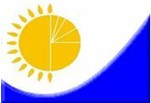 Мемлекеттік статистика органдары құпиялылығына кепілдік береді

Конфиденциальность гарантируется органами государственной статистики

Жалпымемлекеттік статистикалық байқаудың статистикалық нысаны

Статистическая форма общегосударственного статистического наблюденияҚазақстан Республикасы Статистика агенттігі Төрағасының 2013 жылғы 12 тамыздағы № 189 бұйрығына 19-қосымша

Приложение 19 к приказу Председателя Агентства Республики Казахстан по статистике от 12 августа 2013 года № 189Қазақстан Республикасы Статистика агенттігі Төрағасының 2013 жылғы 12 тамыздағы № 189 бұйрығына 19-қосымша

Приложение 19 к приказу Председателя Агентства Республики Казахстан по статистике от 12 августа 2013 года № 189Қазақстан Республикасы Статистика агенттігі Төрағасының 2013 жылғы 12 тамыздағы № 189 бұйрығына 19-қосымша

Приложение 19 к приказу Председателя Агентства Республики Казахстан по статистике от 12 августа 2013 года № 189Статистикалық аумақтық органға тапсырылады

Представляется территориальному органу статистикиСтатистикалық нысанды www.stat.gov.kz сайтынан алуға болады

Статистическую форму можно получить на сайте www.stat.gov.kz Мемлекеттік статистиканың тиісті органдарына алғашқы статистикалық деректерді уақтылы тапсырмау, дәйексіз деректерді беру «Әкімшілік құқық бұзушылық туралы» Қазақстан Республикасы Кодексінің 381-бабында көзделген әкімшілік құқық бұзушылық болып табылады.

Непредставление, несвоевременное представление и представление недостоверных первичных статистических данных в соответствующие органы государственной статистики являются административными правонарушениями, предусмотренными статьей 381 Кодекса Республики Казахстан «Об административных правонарушениях».Мемлекеттік статистиканың тиісті органдарына алғашқы статистикалық деректерді уақтылы тапсырмау, дәйексіз деректерді беру «Әкімшілік құқық бұзушылық туралы» Қазақстан Республикасы Кодексінің 381-бабында көзделген әкімшілік құқық бұзушылық болып табылады.

Непредставление, несвоевременное представление и представление недостоверных первичных статистических данных в соответствующие органы государственной статистики являются административными правонарушениями, предусмотренными статьей 381 Кодекса Республики Казахстан «Об административных правонарушениях».Мемлекеттік статистиканың тиісті органдарына алғашқы статистикалық деректерді уақтылы тапсырмау, дәйексіз деректерді беру «Әкімшілік құқық бұзушылық туралы» Қазақстан Республикасы Кодексінің 381-бабында көзделген әкімшілік құқық бұзушылық болып табылады.

Непредставление, несвоевременное представление и представление недостоверных первичных статистических данных в соответствующие органы государственной статистики являются административными правонарушениями, предусмотренными статьей 381 Кодекса Республики Казахстан «Об административных правонарушениях».Мемлекеттік статистиканың тиісті органдарына алғашқы статистикалық деректерді уақтылы тапсырмау, дәйексіз деректерді беру «Әкімшілік құқық бұзушылық туралы» Қазақстан Республикасы Кодексінің 381-бабында көзделген әкімшілік құқық бұзушылық болып табылады.

Непредставление, несвоевременное представление и представление недостоверных первичных статистических данных в соответствующие органы государственной статистики являются административными правонарушениями, предусмотренными статьей 381 Кодекса Республики Казахстан «Об административных правонарушениях».Мемлекеттік статистиканың тиісті органдарына алғашқы статистикалық деректерді уақтылы тапсырмау, дәйексіз деректерді беру «Әкімшілік құқық бұзушылық туралы» Қазақстан Республикасы Кодексінің 381-бабында көзделген әкімшілік құқық бұзушылық болып табылады.

Непредставление, несвоевременное представление и представление недостоверных первичных статистических данных в соответствующие органы государственной статистики являются административными правонарушениями, предусмотренными статьей 381 Кодекса Республики Казахстан «Об административных правонарушениях».Статистикалық нысан коды 0472104Хабарламалар бойынша құрылыс барысын және объектілерді пайдалануға беруді зерттеу сауалдамасы

Анкета обследования хода строительства и ввода в эксплуатацию объектов по уведомлениямХабарламалар бойынша құрылыс барысын және объектілерді пайдалануға беруді зерттеу сауалдамасы

Анкета обследования хода строительства и ввода в эксплуатацию объектов по уведомлениямХабарламалар бойынша құрылыс барысын және объектілерді пайдалануға беруді зерттеу сауалдамасы

Анкета обследования хода строительства и ввода в эксплуатацию объектов по уведомлениямХабарламалар бойынша құрылыс барысын және объектілерді пайдалануға беруді зерттеу сауалдамасы

Анкета обследования хода строительства и ввода в эксплуатацию объектов по уведомлениямКод статистической формы

0472104Есепті кезең

Отчетный периодЕсепті кезең

Отчетный периоджыл

год

 F-004Есепті кезең

Отчетный периодЕсепті кезең

Отчетный периоджыл

год

 Жылдық 

ГодоваяЕсепті кезең

Отчетный периодЕсепті кезең

Отчетный периоджыл

год

 Құрылыс-монтаж жұмыстарын жүргізе бастағаны туралы хабарламалар ұсынған заңды тұлғалар тапсырады.

Представляют юридические лица, представившие уведомление о начале производства строительно-монтажных работ. Құрылыс-монтаж жұмыстарын жүргізе бастағаны туралы хабарламалар ұсынған заңды тұлғалар тапсырады.

Представляют юридические лица, представившие уведомление о начале производства строительно-монтажных работ. Құрылыс-монтаж жұмыстарын жүргізе бастағаны туралы хабарламалар ұсынған заңды тұлғалар тапсырады.

Представляют юридические лица, представившие уведомление о начале производства строительно-монтажных работ. Құрылыс-монтаж жұмыстарын жүргізе бастағаны туралы хабарламалар ұсынған заңды тұлғалар тапсырады.

Представляют юридические лица, представившие уведомление о начале производства строительно-монтажных работ. Құрылыс-монтаж жұмыстарын жүргізе бастағаны туралы хабарламалар ұсынған заңды тұлғалар тапсырады.

Представляют юридические лица, представившие уведомление о начале производства строительно-монтажных работ. Тапсыру мерзімі – есепті жылдан кейінгі 15 ақпан.

Срок предоставления  - 15 февраля после отчетного года.Тапсыру мерзімі – есепті жылдан кейінгі 15 ақпан.

Срок предоставления  - 15 февраля после отчетного года.Тапсыру мерзімі – есепті жылдан кейінгі 15 ақпан.

Срок предоставления  - 15 февраля после отчетного года.Тапсыру мерзімі – есепті жылдан кейінгі 15 ақпан.

Срок предоставления  - 15 февраля после отчетного года.Тапсыру мерзімі – есепті жылдан кейінгі 15 ақпан.

Срок предоставления  - 15 февраля после отчетного года.БСН коды

код БИН1. Жалпы мәліметтерді көрсетіңіз

Укажите общие сведения 1. Жалпы мәліметтерді көрсетіңіз

Укажите общие сведения 1. Жалпы мәліметтерді көрсетіңіз

Укажите общие сведения 1. Жалпы мәліметтерді көрсетіңіз

Укажите общие сведения 1. Жалпы мәліметтерді көрсетіңіз

Укажите общие сведения 1. Жалпы мәліметтерді көрсетіңіз

Укажите общие сведения 1. Жалпы мәліметтерді көрсетіңіз

Укажите общие сведения Объект түрінің атауы1

Наименование вида объектаОбъект түрінің атауы1

Наименование вида объектаОбъект түрінің атауы1

Наименование вида объектаОбъектінің орналасқан жері

(облыс, қала, аудан, елді мекен)

Местонахождение объекта (область, город, район)Объектінің орналасқан жері

(облыс, қала, аудан, елді мекен)

Местонахождение объекта (область, город, район)Объектінің орналасқан жері

(облыс, қала, аудан, елді мекен)

Местонахождение объекта (область, город, район)1.1 Объекттің сәйкестендірме коды

(статистикалық нысанды қағаз тасығышта тапсыру кезінде статистика органының қызметкері толтырады)

Идентификационный код объекта

(заполняется работником органа статистики при сдаче статистической формы на бумажном носителе)1.1 Объекттің сәйкестендірме коды

(статистикалық нысанды қағаз тасығышта тапсыру кезінде статистика органының қызметкері толтырады)

Идентификационный код объекта

(заполняется работником органа статистики при сдаче статистической формы на бумажном носителе)1.1 Объекттің сәйкестендірме коды

(статистикалық нысанды қағаз тасығышта тапсыру кезінде статистика органының қызметкері толтырады)

Идентификационный код объекта

(заполняется работником органа статистики при сдаче статистической формы на бумажном носителе)1.2 «Объектілер және қуаттар түрлерінің анықтамалығына» сәйкес объект түрінің коды

(статистикалық нысанды қағаз тасығышта тапсыру кезінде статистика органының қызметкері толтырады)

Код вида объекта согласно «Справочника видов объектов и мощностей» (заполняется работником органа статистики при сдаче статистической формы на бумажном носителе)1.2 «Объектілер және қуаттар түрлерінің анықтамалығына» сәйкес объект түрінің коды

(статистикалық нысанды қағаз тасығышта тапсыру кезінде статистика органының қызметкері толтырады)

Код вида объекта согласно «Справочника видов объектов и мощностей» (заполняется работником органа статистики при сдаче статистической формы на бумажном носителе)1.2 «Объектілер және қуаттар түрлерінің анықтамалығына» сәйкес объект түрінің коды

(статистикалық нысанды қағаз тасығышта тапсыру кезінде статистика органының қызметкері толтырады)

Код вида объекта согласно «Справочника видов объектов и мощностей» (заполняется работником органа статистики при сдаче статистической формы на бумажном носителе)2. Құрылыстың жеткен деңгейі туралы ақпарат

Информация о достигнутом уровне строительства2. Құрылыстың жеткен деңгейі туралы ақпарат

Информация о достигнутом уровне строительства2. Құрылыстың жеткен деңгейі туралы ақпарат

Информация о достигнутом уровне строительства2. Құрылыстың жеткен деңгейі туралы ақпарат

Информация о достигнутом уровне строительства2. Құрылыстың жеткен деңгейі туралы ақпарат

Информация о достигнутом уровне строительства2. Құрылыстың жеткен деңгейі туралы ақпарат

Информация о достигнутом уровне строительства2. Құрылыстың жеткен деңгейі туралы ақпарат

Информация о достигнутом уровне строительства2.1 Объект пайдалануға берілді?

Объект введен в эксплуатацию?2.1 Объект пайдалануға берілді?

Объект введен в эксплуатацию?2.1 Объект пайдалануға берілді?

Объект введен в эксплуатацию?2.1 Объект пайдалануға берілді?

Объект введен в эксплуатацию?2.1 Объект пайдалануға берілді?

Объект введен в эксплуатацию?2.1 Объект пайдалануға берілді?

Объект введен в эксплуатацию?2.1 Объект пайдалануға берілді?

Объект введен в эксплуатацию?а) иә

   да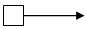 2.1.1 - тармақ

пункт 2.1.1б) жоқ

нет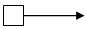 2.2 - тармақ және әрі қарай

пункт 2.2 и далее2.1.1 Объектінің пайдалануға берілген күнін көрсетіңіз

Укажите дату ввода объекта в эксплуатацию2.1.1 Объектінің пайдалануға берілген күнін көрсетіңіз

Укажите дату ввода объекта в эксплуатацию2.1.1 Объектінің пайдалануға берілген күнін көрсетіңіз

Укажите дату ввода объекта в эксплуатацию2.1.1 Объектінің пайдалануға берілген күнін көрсетіңіз

Укажите дату ввода объекта в эксплуатациюКүні, Число,  айы,

месяц,  жылы

год   Объектінің пайдалануға берілмеу себебін көрсетіңіз, тиісті ұяшыққа «» белгісін қойыңыз.

Укажите причину почему объект не введен эксплуатацию, поставьте отметку «» в соответствующей ячейке.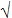 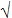 Объектінің пайдалануға берілмеу себебін көрсетіңіз, тиісті ұяшыққа «» белгісін қойыңыз.

Укажите причину почему объект не введен эксплуатацию, поставьте отметку «» в соответствующей ячейке.Объектінің пайдалануға берілмеу себебін көрсетіңіз, тиісті ұяшыққа «» белгісін қойыңыз.

Укажите причину почему объект не введен эксплуатацию, поставьте отметку «» в соответствующей ячейке.Объектінің пайдалануға берілмеу себебін көрсетіңіз, тиісті ұяшыққа «» белгісін қойыңыз.

Укажите причину почему объект не введен эксплуатацию, поставьте отметку «» в соответствующей ячейке.Объектінің пайдалануға берілмеу себебін көрсетіңіз, тиісті ұяшыққа «» белгісін қойыңыз.

Укажите причину почему объект не введен эксплуатацию, поставьте отметку «» в соответствующей ячейке.Объектінің пайдалануға берілмеу себебін көрсетіңіз, тиісті ұяшыққа «» белгісін қойыңыз.

Укажите причину почему объект не введен эксплуатацию, поставьте отметку «» в соответствующей ячейке.Объектінің пайдалануға берілмеу себебін көрсетіңіз, тиісті ұяшыққа «» белгісін қойыңыз.

Укажите причину почему объект не введен эксплуатацию, поставьте отметку «» в соответствующей ячейке.2.2 Құрылыс әлі басталған жоқ

Строительство не начато2.2 Құрылыс әлі басталған жоқ

Строительство не начато2.2 Құрылыс әлі басталған жоқ

Строительство не начато2.2 Құрылыс әлі басталған жоқ

Строительство не начато2.2 Құрылыс әлі басталған жоқ

Строительство не начато2.2 Құрылыс әлі басталған жоқ

Строительство не начато2.3 Құрылыс басталды

Строительство начато2.3 Құрылыс басталды

Строительство начато2.3 Құрылыс басталды

Строительство начато2.3 Құрылыс басталды

Строительство начато2.3 Құрылыс басталды

Строительство начато2.3 Құрылыс басталды

Строительство начато2.4 Құрылыс уақытша тоқтатылған

Строительство временно приостановлено2.4 Құрылыс уақытша тоқтатылған

Строительство временно приостановлено2.4 Құрылыс уақытша тоқтатылған

Строительство временно приостановлено2.4 Құрылыс уақытша тоқтатылған

Строительство временно приостановлено2.4 Құрылыс уақытша тоқтатылған

Строительство временно приостановлено2.4 Құрылыс уақытша тоқтатылған

Строительство временно приостановлено2.5 Құрылыс тоқтатылып қойылған 

Строительство законсервировано2.5 Құрылыс тоқтатылып қойылған 

Строительство законсервировано2.5 Құрылыс тоқтатылып қойылған 

Строительство законсервировано2.5 Құрылыс тоқтатылып қойылған 

Строительство законсервировано2.5 Құрылыс тоқтатылып қойылған 

Строительство законсервировано2.5 Құрылыс тоқтатылып қойылған 

Строительство законсервировано2.6 Аяқталмаған құрылыс объектісі сатылған

Объект незавершенного строительства продан2.6 Аяқталмаған құрылыс объектісі сатылған

Объект незавершенного строительства продан2.6 Аяқталмаған құрылыс объектісі сатылған

Объект незавершенного строительства продан2.6 Аяқталмаған құрылыс объектісі сатылған

Объект незавершенного строительства продан2.6 Аяқталмаған құрылыс объектісі сатылған

Объект незавершенного строительства продан2.6 Аяқталмаған құрылыс объектісі сатылған

Объект незавершенного строительства продан